Executive SummaryTo continue to be successful, North Carolina’s Southeast is engaged in a process of continuous improvement. This report provides the region with actionable intelligence that will anticipate future business opportunities and lead to more marketing success. Throughout the report national best-practice examples provide ideas that can be used in the region. We came into 2020 facing trends like urbanization, slowing globalization, and disruptive technological transformation. The Covid-19 pandemic has accelerated many trends and created new opportunities for industry reshoring and talent relocation. The future of value-added agriculture, the defense sector, health care, foreign direct investment, and outdoor recreation is in transition and will have a profound impact on the region’s economy. Workforce skills and availability remains the top competitive issue. Successful places balance the demand for a growing, skilled workforce with abundant education and training resources. The Southeast’s school systems and higher education institutions have responded to the challenge with a broad range of opportunities, but more must be done. Population growth is mixed across the 18 counties with projections showing the trends will continue. More focus on specific occupation training, better information to encourage increased interest in skilled trades and a talent attraction effort are needed to better meet employer needs. The Targeted Industry analysis recommends that the region target Advanced Textiles with a focus on health and safety, Value-Added Agriculture and Food Processing, Medical Technology with a focus on medical devices, Distribution and Logistics, and Production Technology and Heavy Machinery. Construction and building products are also expected to grow. There will be opportunities in the broader Technology sector for the Wilmington subregion, especially in Life Science, opportunities in Plastics in the Wayne, Lenoir, and Craven counties subregion, and manufacturing and research in the Golf sector for Moore County.Successful marketing requires a good product. The Southeast has many assets, but must continuously make improvements to successfully compete. Best Practice research to strengthen rural competitiveness recommends six areas of focus:Expand, support & champion innovation for legacy industries and entrepreneursContinue to aggressively expand rural broadbandPrioritize population growth, talent retention and attractionStrengthen rural health careDevelop new housing strategies and financing for small townsSupport rural leaders and incent regional cooperationNorth Carolina’s Southeast’s mission is to provide strong economic development leadership through innovative marketing and collaborative regional initiatives that will support the creation of new jobs, generate capital investment, and secure new business locations.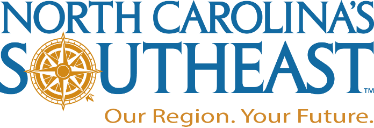 Introduction 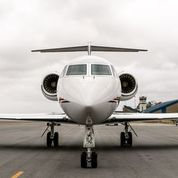 Competition for new jobs, residents and investment has never been fiercer. North Carolina’s Southeast is a regional public-private partnership that markets the state’s 18 county Southeast Region – nationally and globally – to encourage new economic growth. Leaders from the public and private sector work together to promote the region and its assets. The organization’s mission is “To provide strong economic development leadership in southeastern North Carolina through innovative marketing and collaborative regional initiatives that will support the creation of new jobs, generate capital investment, and secure new business locations.” 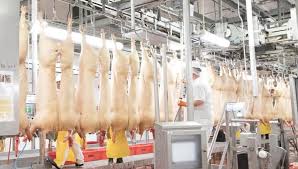 To continue to be successful, the region is engaged in the process of continuous improvement. In late 2019 two North Carolina firms, Economic Leadership and Creative Economic Development Consulting, were hired to provide the region with actionable intelligence that will anticipate future business opportunities and lead to more marketing success. The work included identification of business sectors that offer opportunities for growth, a workforce growth and gap analysis, and a future trend analysis. The project scope also included helping the region to incorporate the findings into the region’s marketing program. 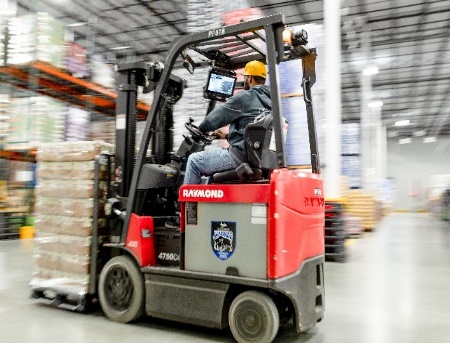 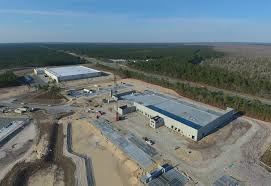 President Dwight D. Eisenhower is credited with the quote, “What is important is seldom urgent and what is urgent is seldom important.” The Eisenhower Matrix was developed to help organizations prioritize what is most important and commit resources to those activities that will yield the greatest results. The research and analysis that follows is provided to help inform those decisions.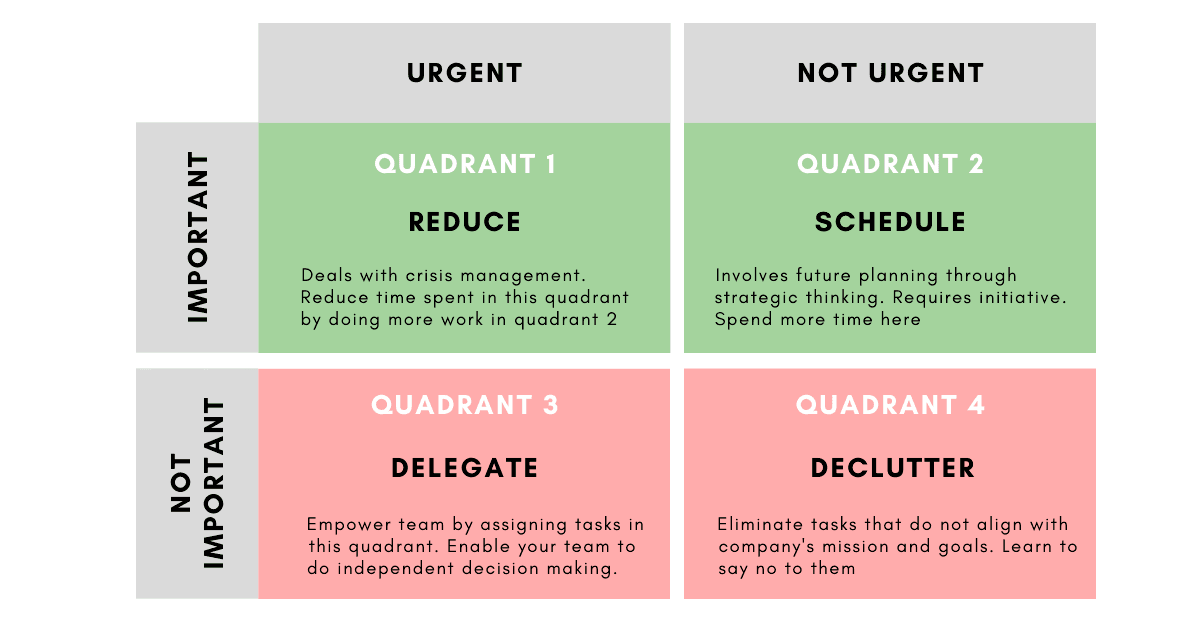 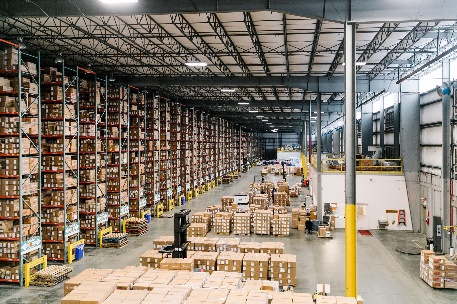 Future Trends AnalysisAnticipating the Post-Pandemic New RealityThis project began prior to the Covid-19 pandemic and the subsequent global recession. In late 2019 the country was almost ten years into the longest continuous private-job expansion on record. All of that changed in March 2020. The lasting impacts that we all expect are now central to any future strategic planning.Few businesses, or economic development groups entered 2020 with any scenario plans that included a contingency for an unprecedented global pandemic and a deep, medically induced, global recession. We came into the year facing trends like urbanization, slowing globalization, and accelerating technological transformation. Disruption was the watchword, and many of the economic drivers of North Carolina’s Southeast were witnessing change. Our national economic and health recovery from the pandemic continues to be slow, challenging, and uncertain, but at some point, we will all be facing the next new normal. Anticipating new opportunities is necessary to help the Southeast improve its competitive position and its economic development success over the next decade.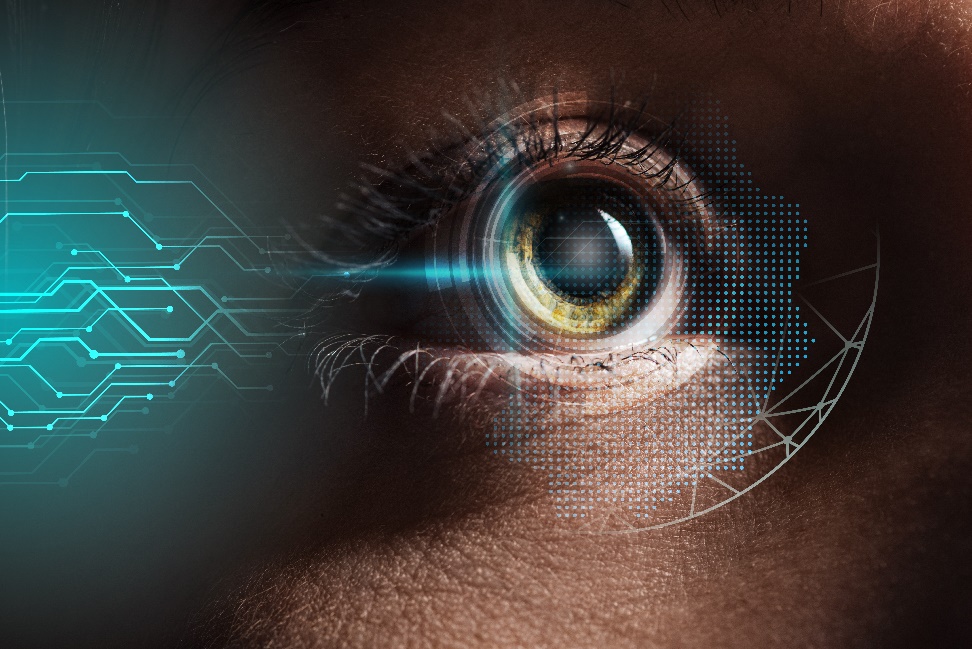 No one can focus the future picture clearly, but based on the best information currently available, the residue from the pandemic and the subsequent 2021 reset is likely to include many of these emerging trends.Remote everything will be more common. More people will work remotely, shop remotely, get their health, entertainment, and banking services remotely. We have all endured months of mandatory reprogramming of our personal and professional patterns. Companies have adjusted. Many of these shifts will become permanent.  Experts expect market center communities’ commercial real estate needs will change. Our home design requirements will change to accommodate work and lifestyle shift. The region’s 1.9 million people, and thousands of businesses, will be even more dependent on reliable internet connectivity.Relocations could be more common. The trend of some Americans moving from high-priced urban centers to more affordable metros has been accelerating over the past decade. Mid-sized city centers prospered following the Great Recession with reimagined suburbia growing over the past five years. The Southeast has communities that have grown rapidly and communities that have seen population loss. News reports this summer have chronicled more movement, pandemic-induced, from density to less dense living options, and from high-priced to affordable. Nobody knows where the new hot spots will be, but they will need high-speed broadband, access to amenities and housing choices. Several areas of the Southeast offer good opportunities and enhanced talent recruitment and placemaking strategies could yield good return-on-investment.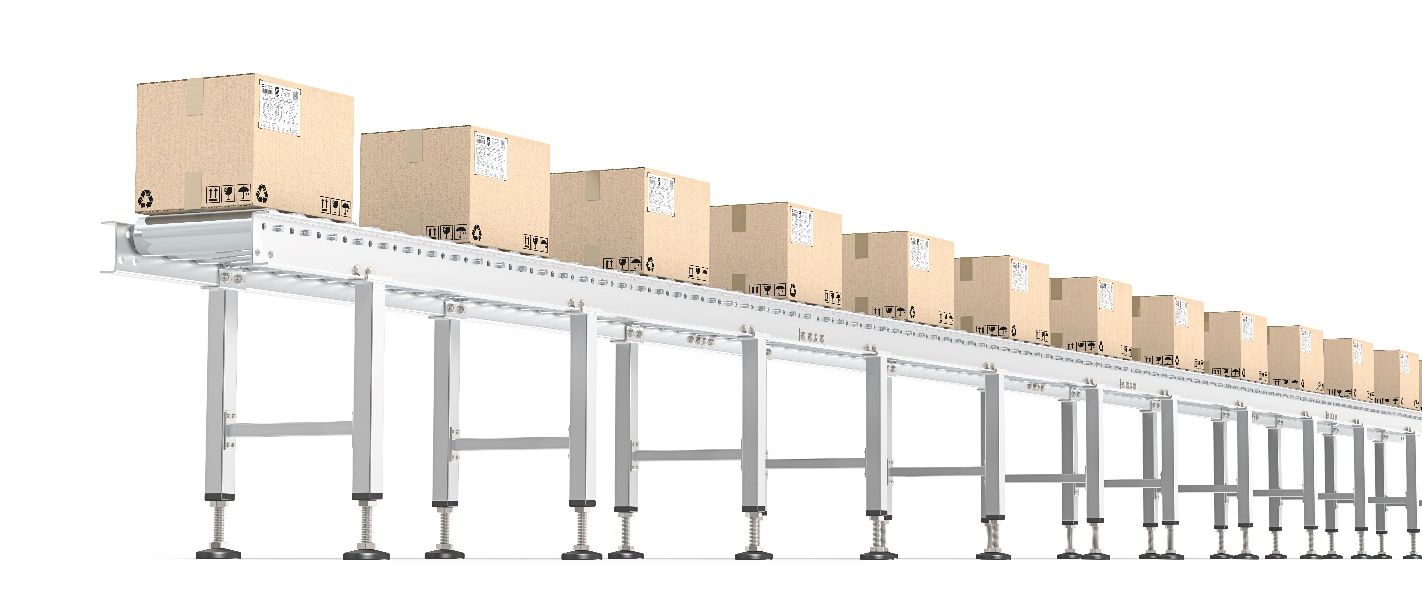 Reshoring accelerates. Covid-19 has shone a bright light on the security and safety advantages of having specific industries and their supply chains within our borders. Over the next few years, we should see growth in biopharmaceutical, medical devices, defense components and food processing. Efficiency will still be important, but redundancy will be a new corporate maxim. As detailed in the Target Market Analysis section of this report there will be significant regional opportunities. Affordability and access to good transportation infrastructure should be key advantages for the region. Building marketing around the supply chains of existing companies, and targeting the industries most likely to reshore, are smart strategies. A good regional supply of ready industrial and warehousing buildings and shovel ready sites will be necessary. Robot utilization will increase. The Covid-19 shutdown and stay at home orders exposed the vulnerability many businesses had. Manufacturing and construction businesses were already moving toward more robotics due to skill labor shortage. Employment in those industries were also the first to rebound.  Expect service industries, currently highly dependent on face-to-face service to substitute robots wherever possible, to reduce their exposure to future, similar, disruptions. Early research suggests that the impact will disproportionately hurt small businesses and lower wage workers. Agile retraining options for Southeast workers that are being displaced will be a necessity and could be a longer-term competitive advantage.  Expect more state competition, data analytics and scenario planning. Pre-pandemic, many states, including North Carolina, were experiencing economic transformations. Changes in demographics, technology, and consumer behavior continuously disrupt the status quo and confound both business and state economic planning.  Businesses’ new investment decisions are now mostly driven by sophisticated data analytics that easily allow comparisons between “place” options. The region’s web site is the investor window to all the data.Four competitive categories usually top the list for consideration.Business climate, including taxes, regulatory practices, and legal environment. Workforce availability and cost, with the skills in demand, and the ability to attract new residents.Infrastructure including roads, rail, ports, broadband, air service, affordable and reliable power, and water and sewer.Quality of life and other amenities that will promote talent attraction.In a time of mass disruption, the pandemic has acted as an accelerant. Trends we expected are impacting us sooner, with a few unexpected tangents thrown in to upend even the best plans. States and every region recognize that they are in competition for new investments and have begun to develop new ideas for the next new normal. Mike Tyson is often quoted, “everyone has a plan until they get punched in the mouth.” 2020 certainly feels like the proverbial punch. We entered the year concerned about technological unemployment, global trade uneasiness and labor shortages due to full employment. Then we added a pandemic, a recession, and a national election. Another ex-boxer, Ed Latimore, is credited with the quote “The future is coming, whether you’re ready or not. The past is gone, whether you’re over it or not.”  Future Focus on Southeast PrioritiesWhile North Carolina’s Southeast’s economy will be heavily impacted by most national and international trends, the following sections dive deeper into five areas that have specific impact to the region. Each is experiencing rapid change. Mining the changes for opportunities and advantages should yield better results. Value Added Agriculture and the Fourth Agriculture RevolutionLike farmers everywhere, North Carolina’s 46,000 farms are facing disruption and an uncertain future. Changes in trade policy, regulations, consumer preferences and weather events combine to create ambiguity. Despite the challenges, agriculture remains big business in the Southeast Region. More than 23,500 people are employed in food processing and 11,300 employed in agriculture and farming. The following table, from the 2017 census, shows just how big agriculture is in each of the region’s 18 counties. 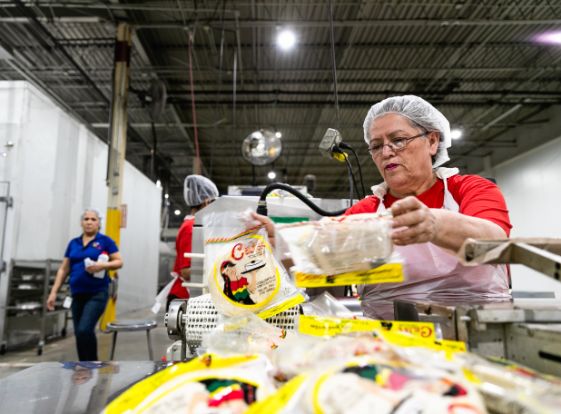 Significant economic growth opportunities exist for the region with a focus on value added agriculture and food processing. Traditionally, value-added agriculture is associated with taking raw material and processing them into a product with greater economic worth. The United State Department of Agriculture (USDA) (2015) definition of a value-added agricultural product is one that:Has undergone a change in physical stateWas produced in a manner that enhances the value of the agricultural commodityIs physically segregated in a manner that results in the enhancement of the value of the agricultural commodityIs a source of farm- or ranch-based renewable energy, including E-85 fuelIs aggregated and marketed as a locally produced agricultural food productGlobal Trends in Agriculture, Value-added Agriculture and Ag-Tech A.T. Kearney, a leading research company in the agriculture field, created the following flow graphic to demonstrate the product flow of a typical agriculture value chain.A great deal has been written recently on future trends in agriculture. Similar  predictions in most other industries, the agriculture industry will almost certainly be impacted by rapid advances in technology, new thinking about  global food chains, changing consumer preferences, and new scientific breakthroughs. New pressures from global demographic and environmental changes will also alter the economics of agriculture. A.T. Kearney compiled the chart to the right a few years ago, which shows how some of these changes are interacting. 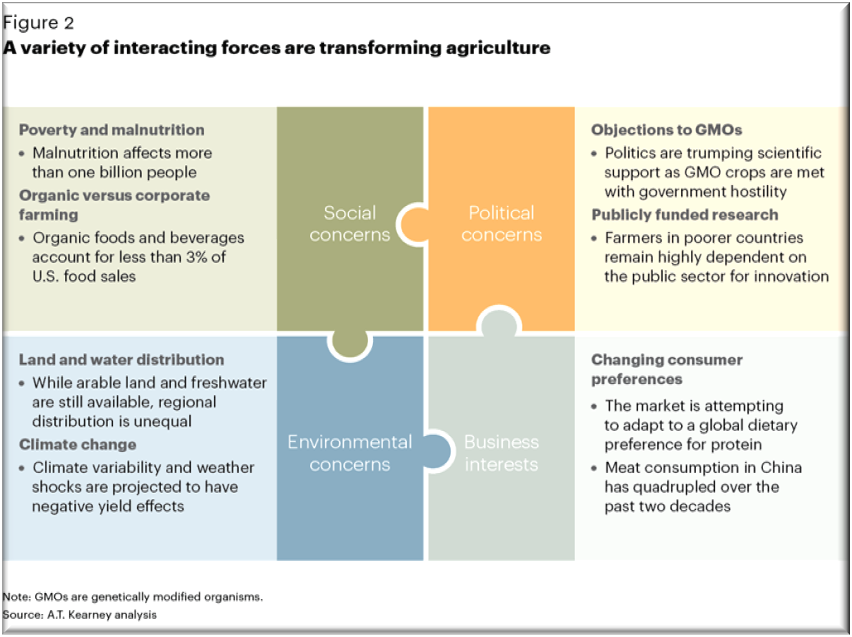 The pandemic is likely to alter the expectations slightly. The past three decades have seen historic reductions in worldwide poverty and dramatically increased the markets for food, and especially proteins. North Carolina’s hog and poultry producers have prospered. Early predictions suggest that the pandemic could hurt developing countries’ food import capabilities severely. National investments in crop and animal research around the world will also likely be curtailed by government budget pressures. Aggressive marketing to broaden the region’s export options could provide some security against any specific impact.Many emerging consumer trends that are further affecting value-added agriculture will continue. These include:Consumer Purchasing Paths
Most purchasing decisions are now made online, even if the actual purchase is not done online. Internet reviews, especially among peers, are a highly trusted source of consumer opinion. The pandemic has further reduced face to face interactions and has solidified current remote purchasing habits. Continuous social media monitoring to ensure that the region’s products maintain a good reputation will be needed. There are good examples of international region’s that have built an on-line quality brand for their agriculture products, increasing both demand and price margins. A good example is the region (County) of Kerry in Ireland with their Kerry Gold Campaign.Health Consciousness
In 2020 health considerations have taken the spotlight. An aging population is intent on preserving health and is investing in health and wellness monitoring tools. The trend continues for fewer highly processed convenience items, and more fresh produce. More buyers are willing to pay a premium for healthy and fresh items. Adequate cold storage facilities are needed to respond.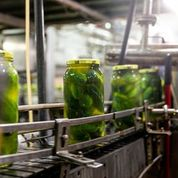 Due to evidence showing health benefits, fewer people are skipping breakfast, which improves the market for breakfast foods, although pre-pandemic cereals were being replaced by other options. Value-added farmers can fine-tune messaging to illustrate health benefits or develop new uses for existing products. Because of the society shutdowns in the United States more people have been cooking at home, reducing restaurant consumption. Hangover from the Great Recession and Now the Pandemic Has Created Thrifty and Wary Consumers
Consumers shop around more, mostly on-line, and are more selective with the products and services they decide to buy. Many are looking for bargains. Value-added strategies include offering coupons and offering just-in-time delivery of products only when needed. Home delivery from food wholesalers and retailers is now an expectation.Customization of Products and Services
Customers are demanding more individualized products, and companies are responding with more product lines to suit almost any taste or need. For example, a German company mixes and sells customized cereals online, to suit dietary needs, allergies, athletic training regimens, and varied tastes. A benefit for food producers is that they can often reduce the risk involved with introducing new products and can increase profit margins. Those in the value-added food chain can take advantage of this trend by involving customers early in product design, and offering simple personalization options.A review of recent literature revealed some themes that could prove important to the future of agriculture in Southeast North Carolina.Technological advances in fast-growing climate-resistant genetic crops is changing farming habits and increasing yields while reducing some risks. Bio agriculture research in North Carolina may create new opportunities for communities across the state. The use of artificial intelligence and robotics in farming, harvesting, livestock growth and production is increasing productivity, and reducing new employment demands. The inability to find affordable farm labor is a consistent concern for agriculture firms. Again, North Carolina’s technology strengths in sensor technology and data analytics could complement and create opportunities in the Southeast region. There is a continued shift of farm business structures from smaller family farms to larger aggregated corporations. The pandemic should change the model of a limited number of larger processing facilities to more redundant facilities to guard against future shocks. However, the complexity of federal and state regulations still inhibits small farming.Artificial meat is showing signs of emerging as a viable new product that will require new production facilities. Recent studies have proclaimed growth of 30 percent over the past two years.Government regulations at the national, state, and local level continue to be in flux, seeking a balance between property rights, safety and security, economic concerns, and community priorities. Recent complaints have been about rapid change and regulators inability to respond at the speed of business.In the past few years, the United States government has renegotiated many existing trade relationships. Any new trade agreements will dramatically change the economics of specific agriculture imports and exports. Future trade deals remain very political and will be influenced by upcoming elections.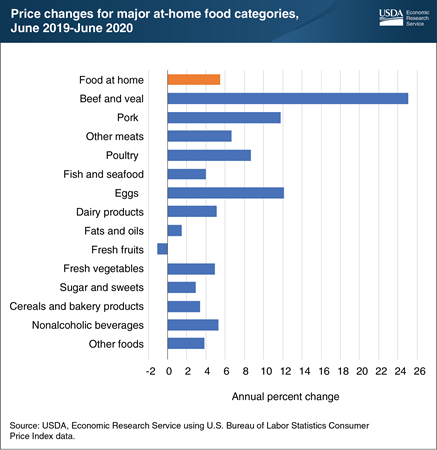 The pandemic has had a significant impact on food prices. The USDA chart shows current volatility.Many current conversations center on the impacts of the upcoming the Fourth Agriculture Revolution. The third revolution included the introduction of fertilizers, pesticides, and big efficient machinery. The impacts of artificial intelligence, autonomous robots, drones, and advanced genetics will each alter current agriculture models. All of these technologies are already permeating agriculture planning for large companies and corporate farms. The pandemic may accelerate implementation. Like many transformations, there will be winners and losers.Military and Defense SpendingNorth Carolina’s Southeast is home to seven military institutions (Fort Bragg Army Base, Pope Army Airfield, Marine Corps Air Station Cherry Point, Marine Corps Base Camp Lejeune, Seymour Johnson Air Force Base, Marine Corps Air Station New River, and Military Ocean Terminal at Sunny Point) and over 100,000 active duty 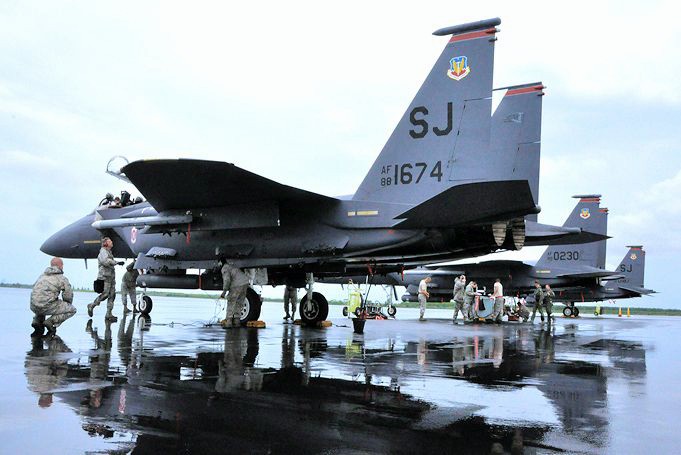 personnel. Annual Department of Defense spending approaches $3 billion. Future military operations and investments have tremendous impacts on the region.For the past 70 years the U.S. military has consistently maintained a large, superiorly equipped force, deployed strategically around the world to deter attacks, and protect strategic economic interests. In recent years, the focus has shifted slightly to emphasize the current administration’s priorities, including border protection, is encouraging increased investments by allies, but remains focused on great power competition.  U.S. spending on defense has consistently been the highest in the world. As the Chart below, from the Center for Strategic and International Studies, shows an overwhelming percentage of Americans have consistently believed that military spending was about right or not enough. In the past few years there has been a drop in those believing that spending was “not strong enough”.Shifting American Public Feelings on National Defense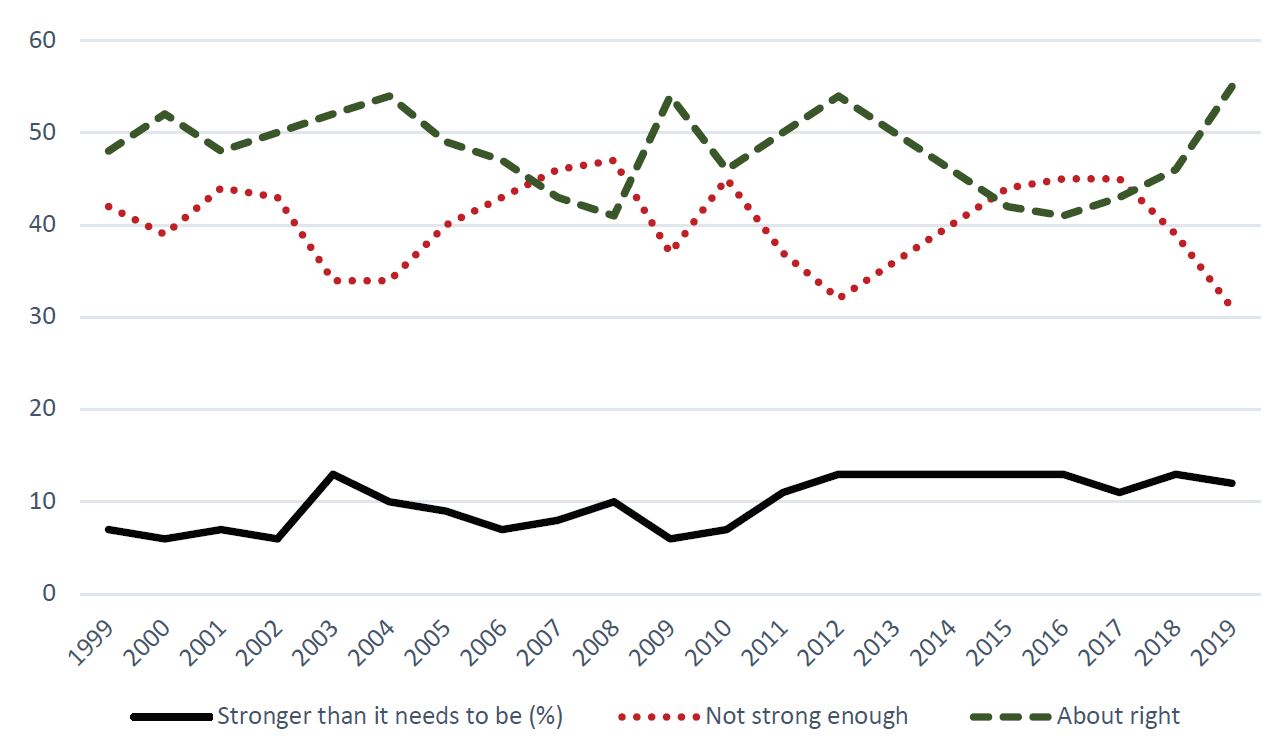 Pre-pandemic the federal debt was expected to keep future Department of Defense growth somewhat constrained. The additional trillions of dollars appropriated by Congress as stimulus to arrest the disruption in the economy has dramatically increased the national budget deficits, adding uncertainty to future budgets. What happens globally will heavily influence those budgets, and while there are deficit hawks that could suggest cuts, there are many advocates for increased and modernized capacity.North Carolina’s Southeast has been impacted in the past by Base realignment and closures. The last round was in 2005. Future thinking is currently unknown. COVID-19 may have some broader lasting impacts on future security thinking and strategy. Rethinking Security More Comprehensively.No one would suggest that we have entered an age where other state powers do not pose a military threat to the United States. During the past few years tensions around the world have remained high and the pandemic has sharpened some smoldering differences. Recently the Secretary General of the United Nations opened the session with a speech that included the comments, “We are moving in a very dangerous direction. Our world cannot afford a future where the two largest economies split the globe in a Great Fracture — each with its own trade and financial rules and internet and artificial intelligence capacities. A technological and economic divide risks inevitably turning into a geo-strategic and military divide. We must avoid this at all costs.” Military security will remain a priority for the US, but safety and security are also more often being discussed differently, and more broadly.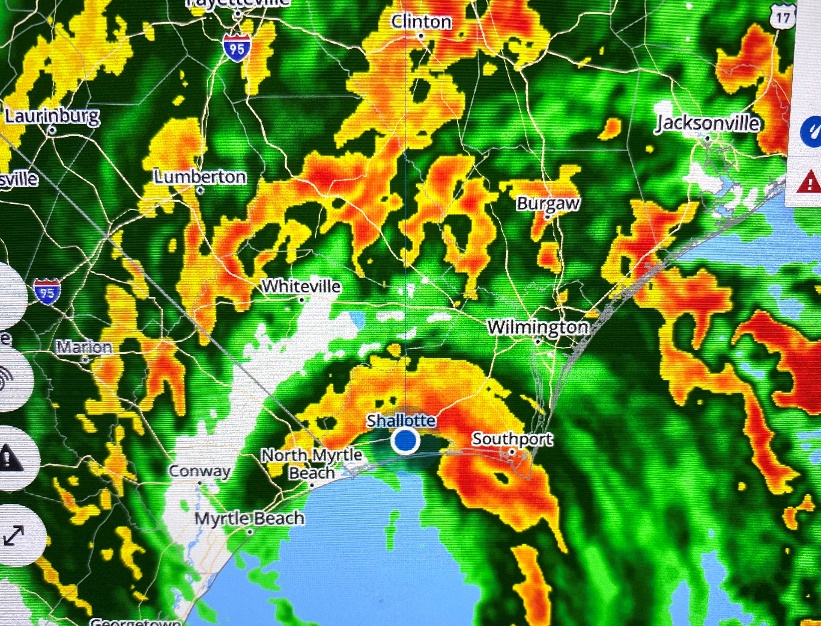 Health, weather, cybersecurity, and other threats are now part of the public conscience. Devoting increasing appropriations to those specific areas could change funding status quo. The National Guard has played a more visible role recently to help states deal with health and weather events. Having a flexible rapid deployment capacity seems sensible and is likely to expand. Whether this has an impact on troop counts in North Carolina’s Southeast is not predictable, but just like many major corporations, the military could be moving toward more flexibility to raise and lower their labor force to meet changing needs is a trend. An opportunity may be as a home base for staging the forward supplies to respond to these events.Forward Deployment Strategies. According to research by the CATO Institute the US currently has 800 overseas facilities in 70 countries ranging from main operating base with more than 10,000 troops to small facilities with headcounts less than 100. In Europe alone the United States has over 80,000 troops. Many believe that these should be scaled back due to changing needs and, in some cases, increased risk to smaller facilities. If reshoring troops becomes a priority, major bases in the United States, and in the Southeast, could benefit.Technology ModernizationAccording to the Heritage Foundation, “the goals of modernization are to close a capability gap, provide a qualitatively improved capability, and/or reduce costs. Modernization entails the replacement of an existing military technology, generally a platform, weapon, or system, with one that is significantly more capable, even transformational.” More than upgrading specific systems or processes, the next round of transformational technology could be led by advanced materials, intricate information systems, smart sensor technology, and artificial intelligence. North Carolina’s private sector, and universities, excel in many of the emerging technology platforms. Opportunities exist to develop expanded and focused defense contracts in these budding areas.Building relationships with companies that are already in North Carolina but may want to be closer to the Southeast’s bases as their specialties become more important to the military should be a midterm goal.Outdoor RecreationCOVID-19 has accelerated the national focus on outdoor recreation. Camping and the use of public parks surged due to the safety concerns with other entertainment options such as theme parks, movie theaters, and urban travel. Equipment sales were up significantly this summer, and thousands of new campers are expected to underpin the industry for years.This summer also saw growth in the cycling industry. Cycling sales are up 63 percent with June sales alone close to $700 million, according to the NPD Group. Another pastime gaining new enthusiasts is birdwatching. The New York Times recently published an article discussing the rise of bird-watching and a renewed interest in nature and outdoor activities associated with the pandemic. North Carolina’s Southeast is beautiful, with fishing, hiking, boating, and cycling opportunities at every turn. Promotion of these regional assets could lead directly to more tourism dollars, but it could also solidify the region’s appeal to new residents. Talent attraction remains critical to addressing workforce needs, and these emerging trends creates a new opportunity.One of the activities most associated with the region is golf. The Southeast is home to over 100 championship golf courses. In early September, the United States Golf Association announced that it was establishing a second home in Pinehurst. Golf House Pinehurst will include a new equipment-testing facility, innovation hub, and museum and visitor center. With the additional announcements of Pinehurst #2 as a rotational home of the US Open, the region has solidified its place as golf destination. Even more exciting are the opportunities for a new, more complete, business sector. 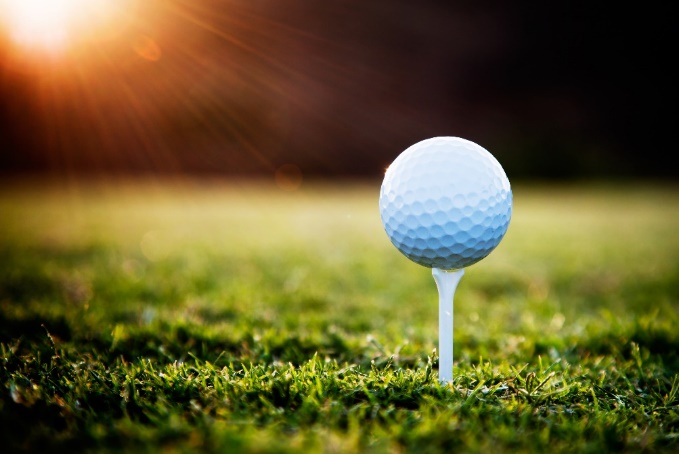 It has been a turbulent decade for golf, but 2018 and 2019 saw a rebound in public interest and the pandemic has produced a strong resurgence in equipment sales and the number of rounds played. It is reasonable to expect that golf manufacturing and research will grow as a regional cluster. Much of golf’s testing and development is currently concentrated in California. North Carolina’s business climate and affordability offers a compelling case for relocation. An aggressive effort to testing, research and manufacturing companies could yield strong results.Many hope that the recent surge in rounds played, and the new younger and female players that have been draw to the sport during the pandemic, will form the foundation for future growth. Growth in participation comes at a time where technology, fashion and membership are also changing to meet evolving customer expectations.Healthcare OperationsHealthcare costs and availability were considered critical to the Southeast’s competitiveness prior to the pandemic. Looking forward, many believe that COVID-19 will permanently alter the delivery and economics of healthcare. In the upcoming target industry analysis, there is a discussion of healthcare work in the Southeast, but some industry trends are being felt everywhere.Recent executive orders have reduced federal financial support for insurance exchanges, reduced Medicaid spending, expanded the use of health savings accounts and restricted access to insurance exchanges for undocumented immigrants. Each has an impact on availability and price.Medicaid expansion has been implemented in 37 states and the District of Columbia, but has not been expanded in North Carolina. This is a hotly debated political issue, but it is also an issue that impacts the future business structure and delivery of health service. The pandemic has caused a surge in telehealth, a trend that might provide greater access to those in need that are not proximate to an existing provider. It could also weaken rural delivery by siphoning off customers from rural centers that are already challenged by slow growth or population decline.Mergers and acquisitions are widespread in the industry with efficiency as a key strategy. The greatest looming impact could come from new players like Amazon, Google, and Walmart. If their current forays into the industry continue to expand, as seems likely, they will attract both doctors and patients, further weakening smaller and more rural hospitals.Customer driven healthcare is another emerging trend as people demand more transparency and the ability to compare costs and outcomes between providers. This shift often referred to as a move from fee-based to value-based, could reduce costs and improve overall health outcomes. Reimagining how a community could remain economically competitive to attract new business with only remote healthcare is difficult. Advocacy to retain the existing hospital network and healthcare quality and availability in the Southeast will be critical to the region’s investment attraction efforts.Foreign Direct Investment and ExportsAttracting Foreign Direct Investment and exporting goods and services are essential to a strong regional economy. North Carolina and the Southeast Region have benefitted from consistent, strong Foreign Direct Investment. According to research from the Raleigh Chamber, foreign-owned firms employ more than 250,000 people in the state and have contributed more than $14 billion to the state’s economy over the past eleven years. The Global Business Alliance estimates that there are over a thousand international employers in the state, and that close to half of the total workers are in manufacturing. They also report that employment growth from foreign owned firms has increased by 34.6 percent over the past five years, almost three times faster than overall private sector growth. 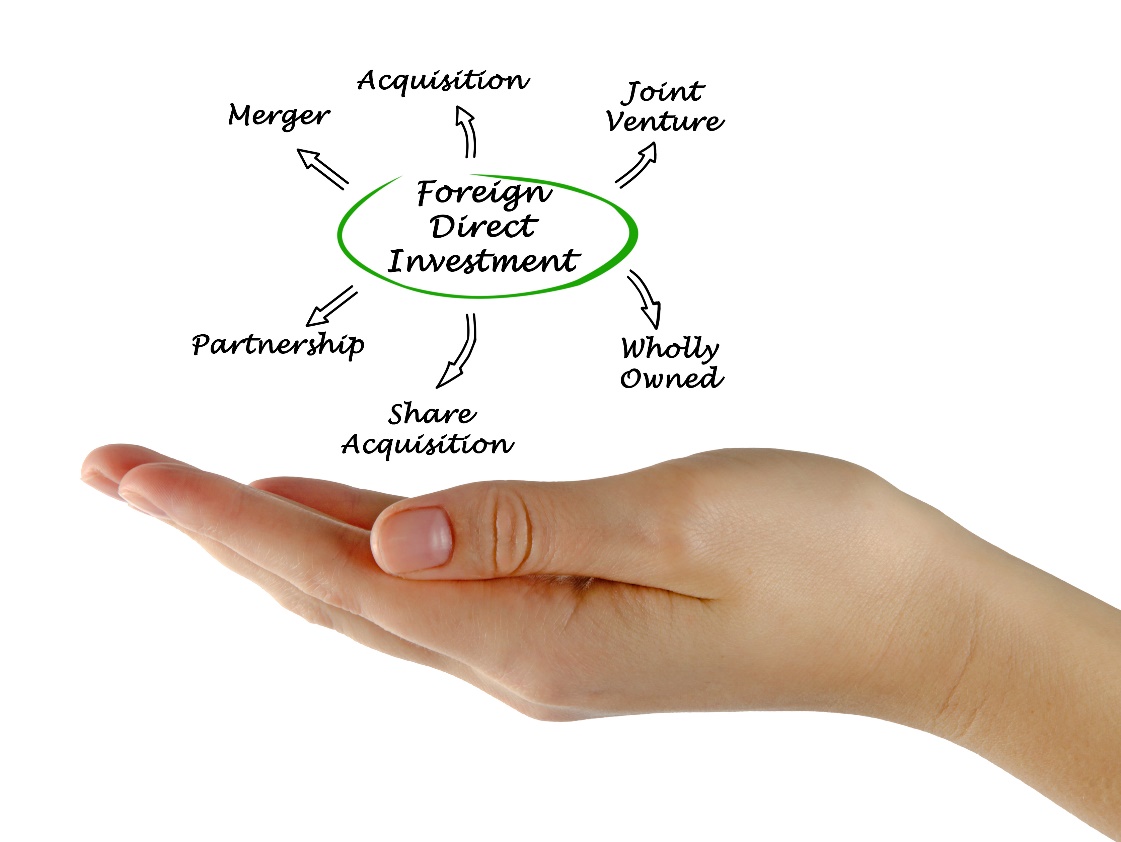 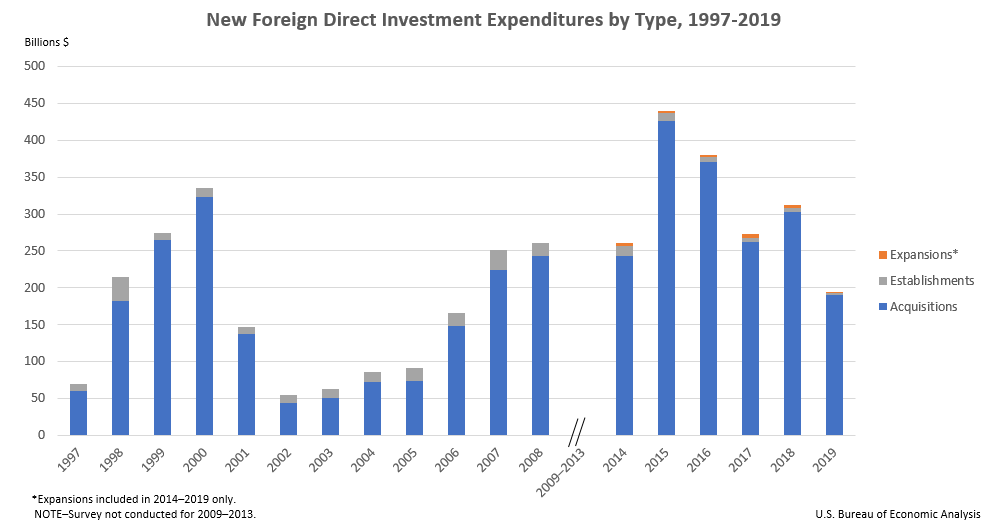 North Carolina’s overall business climate and cost structure offers a good opportunity for global firms to operate. Today, more than 60 international companies have a presence in the Southeast. Foreign Trade zones 214 and 93 and the Ports of Wilmington and Morehead City are critical to the region’s success. The Southeast’s strengths for all types of manufacturing, good infrastructure, affordability, and training capacity creates a good opportunity for attracting Foreign Direct Investment. International marketing, in conjunction with NCPED in the targeted industries, will remain a productive strategy.ExportsNorth Carolina, which exported over $34 billion worth of goods in 2019, remains among the top 15 states for annual exports. The top exports for the state in 2019 were:Aircraft including engines and parts		$2.3 billionImmunological products 			$1.6 billionMiscellaneous medications			$1.1 billionMiscellaneous aircraft parts			$806 billionAntisera, other blood fractions		$775 millionOther significant exports important to the Southeast include Meat of Swine, Cotton Yarns, Tobacco and several types of machinery or machinery parts, Chicken and Chicken Parts and food preparations.According to the Office of the US Trade Representative, North Carolina is the country’s 13th     largest agricultural exporting state. The top agricultural exports for the most recent year that statistics are available are pork, tobacco, other plant products, broiler meat and soybeans.:After several decades of rapidly increasing globalization, many expect a slowing in the post-pandemic years. Trade conflicts and the hangover from the global recession will slow the growth in exchange of goods, but this trend is probably a slowdown in the growth, not a reversal. A greater focus on exports is another likely trend. The US trade deficit has surged in recent months, including July numbers that were the greatest in the past 12 years.Other Post-Pandemic Trends Impacting North Carolina’s SoutheastConstrained State and Local Budgets should be expected for the next few years due to losses in tax revenue. The Center on Budget and Policy Priorities is anticipating record state shorfalls in the next three years. Their chart shows that next year shortfalls could exceed those from the Great Recession.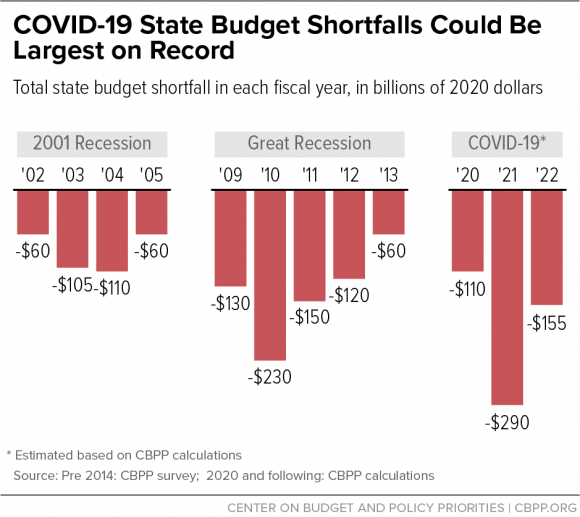 Real Estate Needs Will Change with a greater short-term focus on industrial buildings and warehouse and distribution. There is currently a national shortage of good buildings with surging demand due to online shopping and reshoring. New office construction is likely to slow due to work-from-home shifts. New retail and hotel projects will probably be significantly slower due to reduced demand. Home construction has remained steady and is expected to be consistent.Mental Health Needs Have Increased during the pandemic with many indicators experiencing big increases.Face to Face Marketing will be Slow to Return. Economic developers will be using more drone video, ZOOM meetings, regular web updates with current research and data analytics substituting for trade shows and travel for at least the next 18 months, and maybe longer. Until an effective vaccine has been distributed some site selectors and clients will still be uncomfortable with business as it used to be.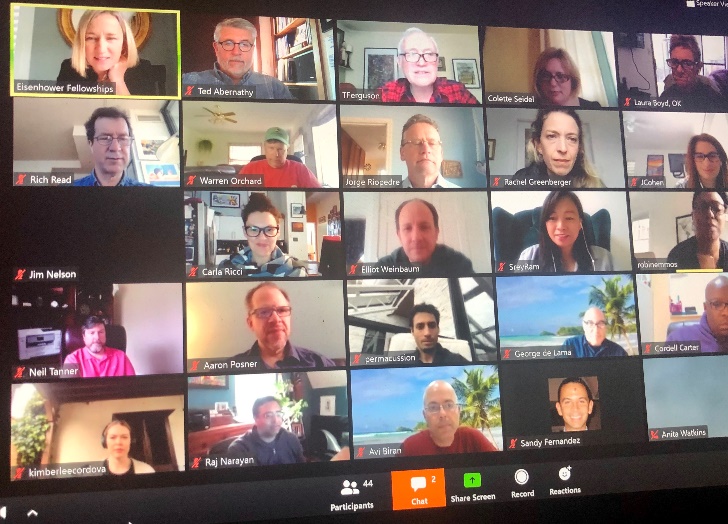 North Carolina’s Southeast Workforce AnalysisNorth Carolina’s Southeast competes each day for new investment and new jobs. Success is determined by matching the regional assets with the needs of clients. Many factors are typically part of the client decision process. A good business climate, sufficient infrastructure and appropriate, ready to occupy buildings and ready to build sites are all critical. In recent years, the factor that has been the most important and received the most attention is talent - a workforce of sufficient size with the skills needed to meet the needs of current and potential employers. Despite current high unemployment, workforce will remain a top factor in post-pandemic economic development competitions.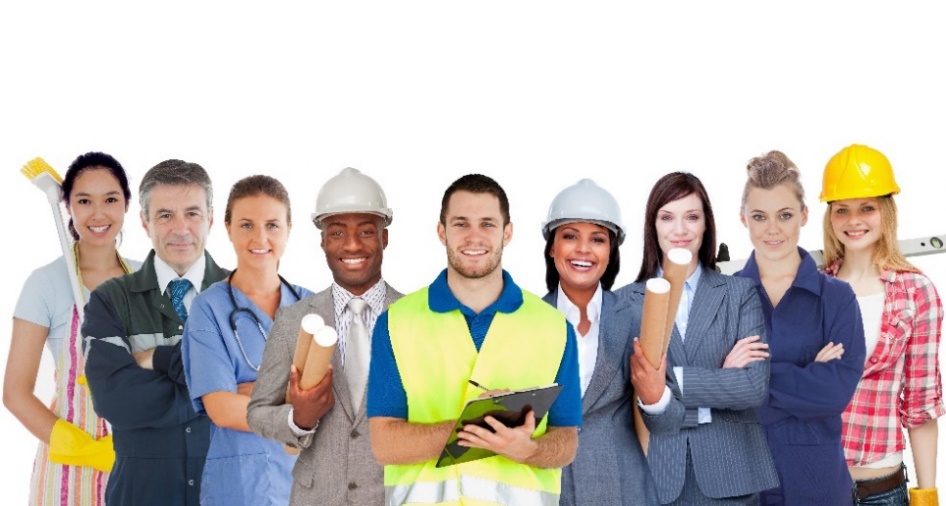 Area Development’s most recent survey of corporate decision makers rated the availability of skilled labor as the second most important factor, second only to highway accessibility. Continuous improvement in the region’s workforce quantity and quality will be an ongoing product challenge for all economic development organizations. 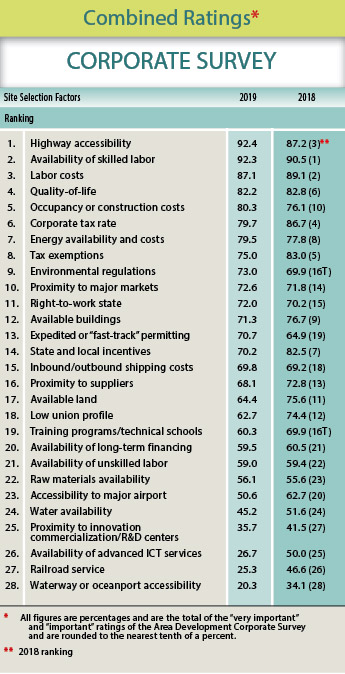 Contributors to a regional talent pipeline include parents and grandparents, preschool workers and teachers, guidance counselors, friends, clergy, the military, government programs and employers. Anyone that helps an individual gain the personal and professional skills for a successful career has a role to play. The complexity is inevitable and often frustrating. At a minimum, economic developers provide clients with the workforce-related information they need to make location or expansion decisions.   Workforce DataRegional PopulationOver the past five years (2014-2019) the region’s population grew by 2.9 percent from 1,784,217 to 1,836,745. Current estimates are for growth to continue to just over 1,881,000 in 2024. Population growth over the past five years has been uneven across the 18 counties, with about half the region’s counties growing or remaining stable and the other half losing population.Current projections are for this trend to continue with mixed population growth.Regional Labor ForceThe regional labor force totals approximately 765,000 workers. The largest county labor forces are in New Hanover and Cumberland which combined represent about 33 percent of the regional pool. Until recently the unemployment rates across the region were near historic lows. The impact of the current COVID-19 pandemic has raised unemployment rates across the country and the region. 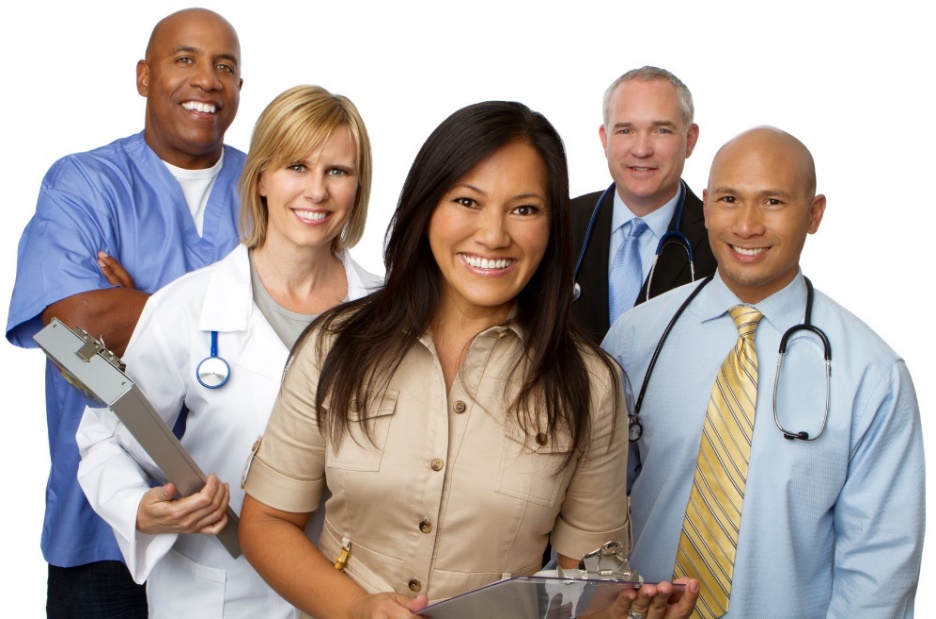 The pie chart below shows each county’s total labor force and the percentage of the region’s total.Note: Labor force totals include payroll employees covered by unemployment programs (US Bureau of Labor Statistics QCEW), payroll employees not covered by unemployment programs, and self-employed.North Carolina’s Southeast Population Educational AttainmentAbout one third of the region’s adults, just over 400,000 people, have a college associate’s degree or higher. As the chart below from the North Carolina County Commissioner’s annual Databook shows, educational attainment is another factor that varies widely across the Southeast region. Twenty percent or more of the populations of New Hanover (39%), Moore (36%), Brunswick (28%), Pender (26%), Craven (24%), Cumberland (24%), Onslow (20%) and Wayne (20%) have attained a bachelor’s degree or higher. 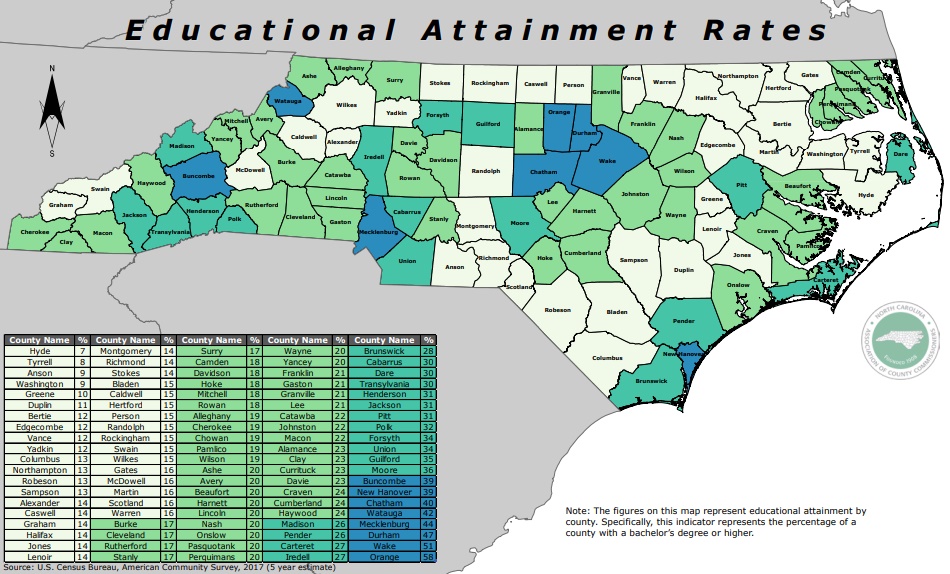 The population includes slightly over 363,000 millennials, reflecting a slightly older workforce than the national average, but with a “retiring soon” risk just at the national average. Racial diversity is slightly higher than the national average. 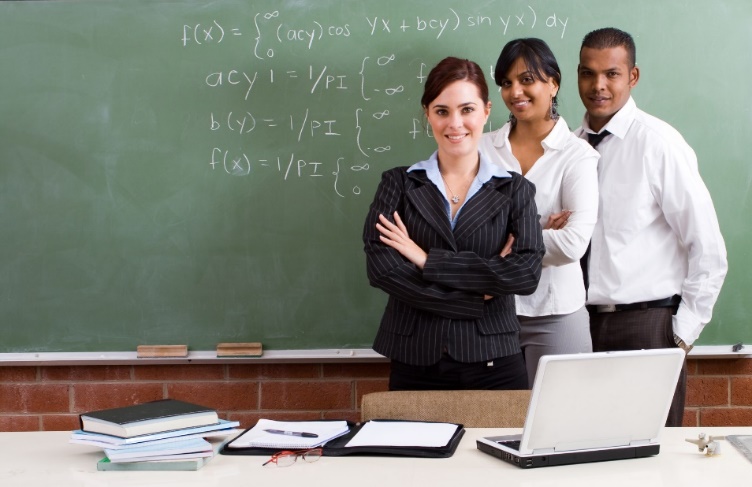 The skills honed in the armed forces are coveted by employers. The percentage of veterans in the region is well above the national average and several counties in the region are statewide leaders in the percentage of civilian veterans, including four of the top five.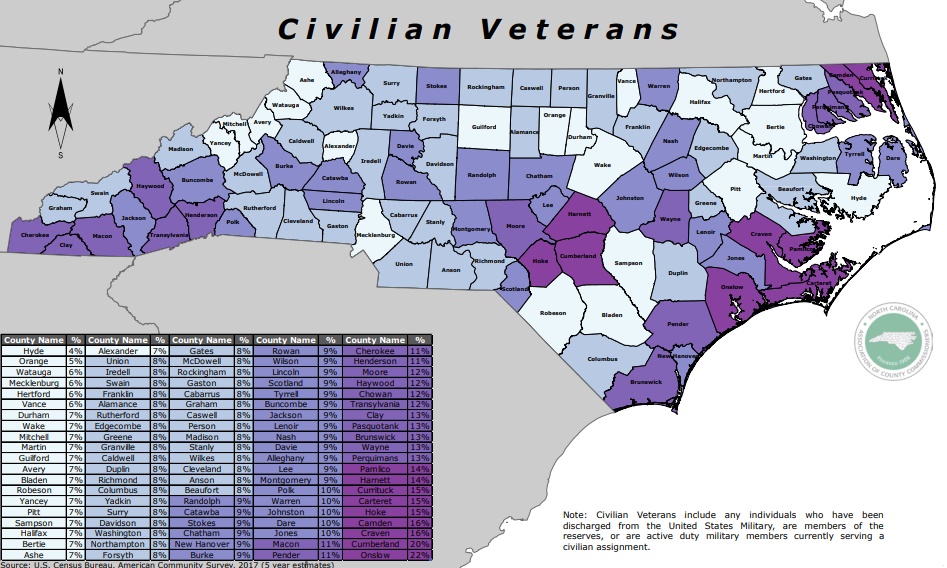 Civilian Veteran Population, 2017Civilian Veteran Percentage of Labor Force, 2017Estimating Future Workforce DemandNC’s Southeast Region – Total JobsFrom 2014-2019 jobs increased 4.5 percent in the region. Although slower than the state or national rate, regional job growth outpaced regional population growth. The projection is for job growth to continue, although COVID-19 impacts are difficult to incorporate into the models.A longer view shows the significant impact of the 2007 great recession on the region, and the subsequent bounce back. When new end-of-year data is available, the recent downturn due to the pandemic will be reflected. The chart below shows actual and projected annual job change. While growth is projected over the next decade, the annual job growth rate is expected to slow with new data showing the need to replace jobs recently lost. NC’s Southeast Region – Total Percentage Jobs Growth 2006 - 2030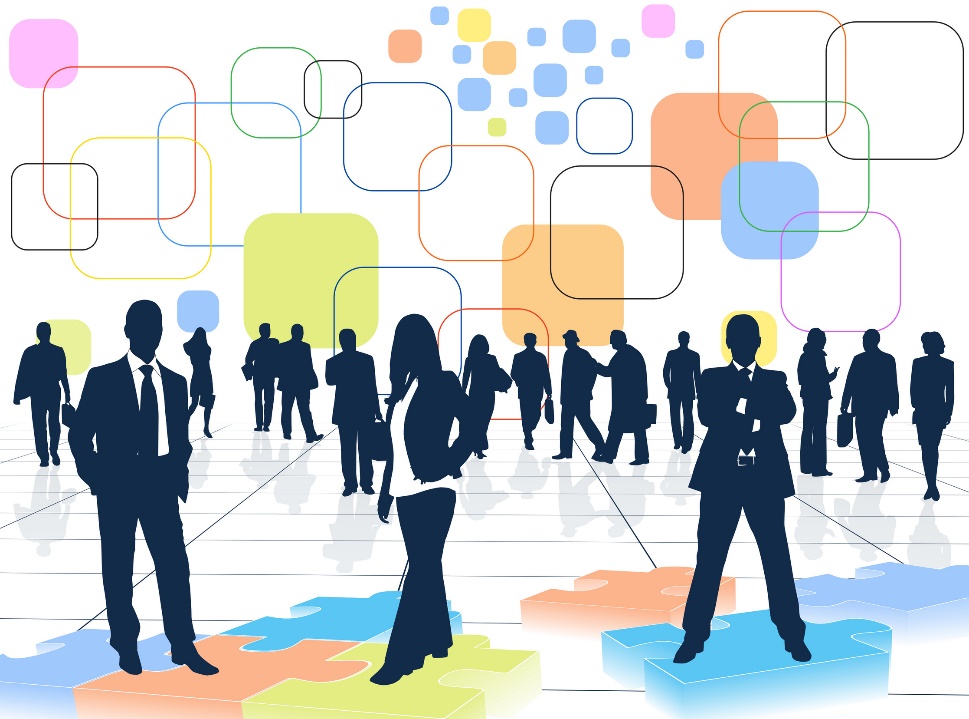 Southeast Jobs 2019End of the year data for 2019 shows the overall job market in the region. Government jobs, including the military, account for close to one-third of all jobs. Other significant sectors include Retail Trade, Health Care, Accommodation and Food Service, and Manufacturing.  NC’s Southeast Region – Non-Government Jobs by Sector 2006-2030 Government jobs have remained relatively stable and are not included on this chart to make other changes easier to see. Recent growth in Healthcare and Social Assistance, Accommodation and Food Service, Construction, and Professional, Scientific and Technical Services are all expected to continue over the next decade. After recent gains, Manufacturing job growth is expected to level off due in part to increased automation. Smaller gains are expected in several other sectors. Largest Industries Compared to National AveragesThe chart below compares regional employment by industry with the employment that would be expected in the region based on national averages. Government employment is approximately twice the national average and Retail Trade, Accommodation and Food Services, Manufacturing, and Agriculture all exceed the national average. Other industries such as Health Care, Construction, Administrative, Professional, Scientific and Technical Services, Transportation and Warehousing, Wholesale Trade, and Finance and Insurance are underrepresented in the region. Some underrepresented industries have recently experienced the fastest growth.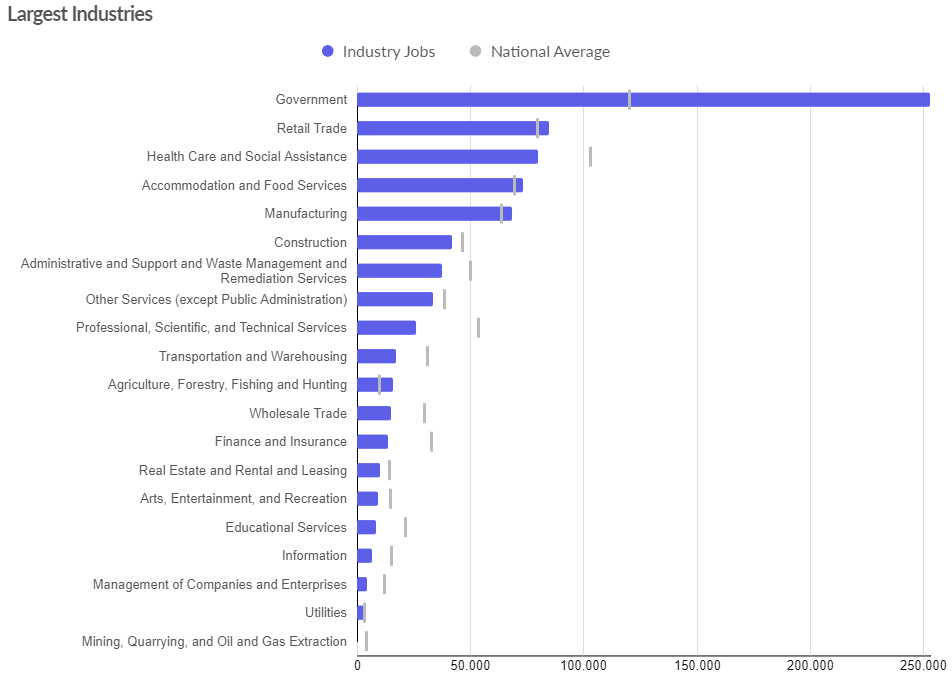 The industries that are growing offer jobs at annual earnings ranging from over $70,000 for Professional, Scientific, and Technical Services to under $20,000 for Accommodation and Food Services. The chart below shows the average earnings in 2019 for all sectors. 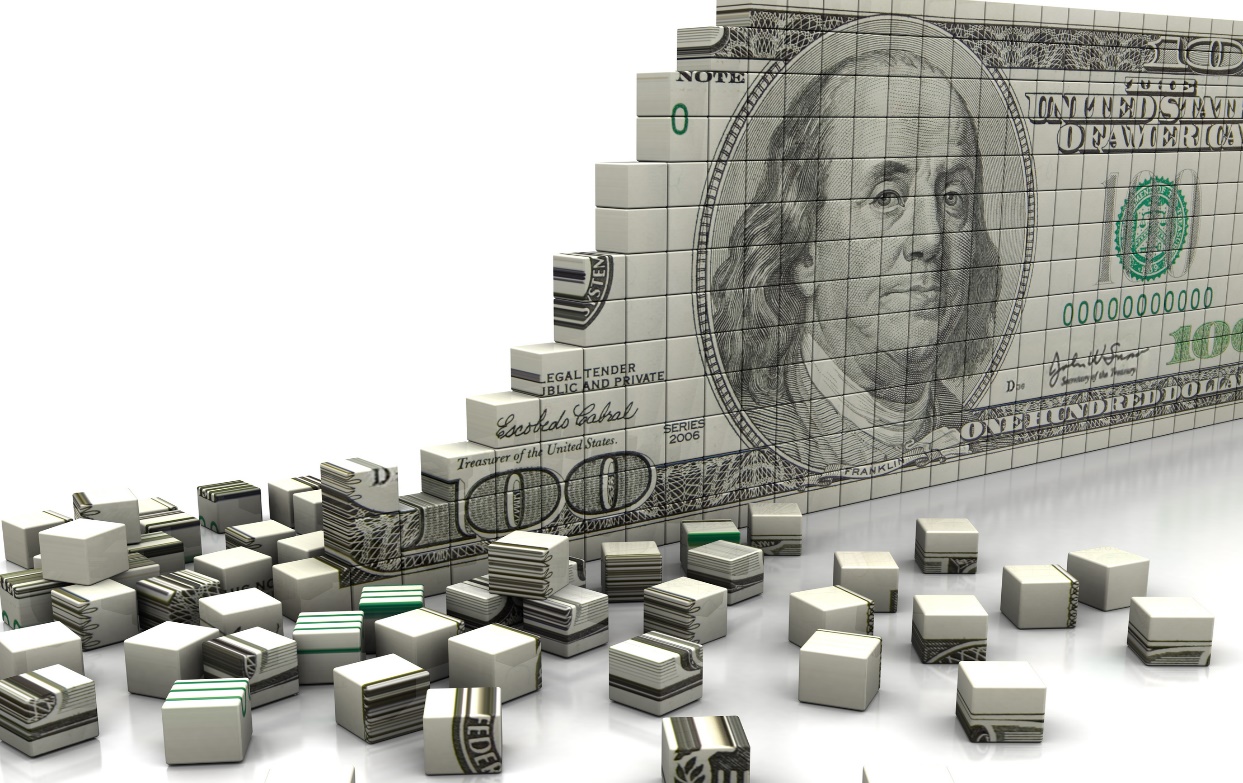 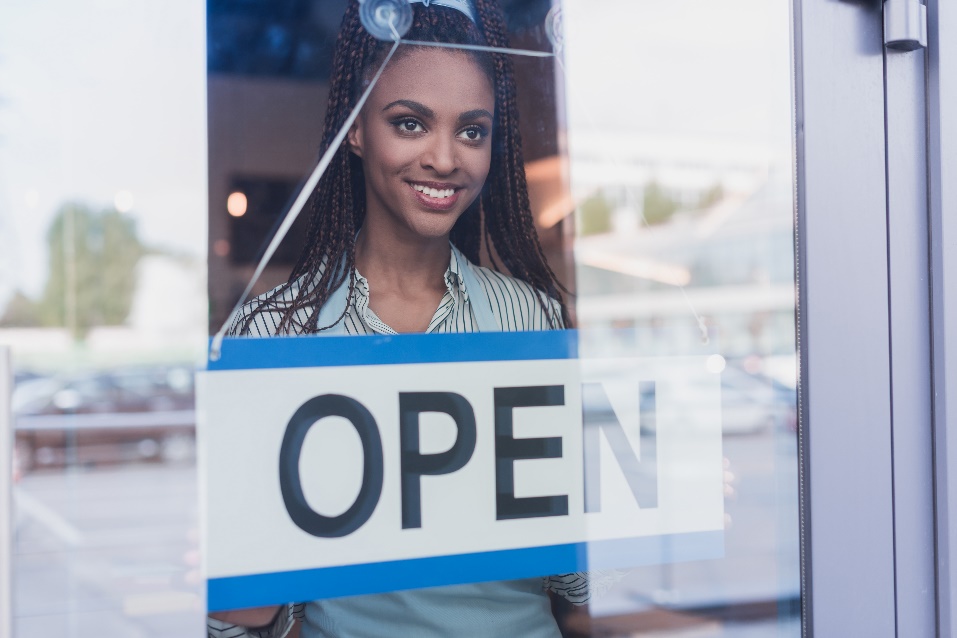 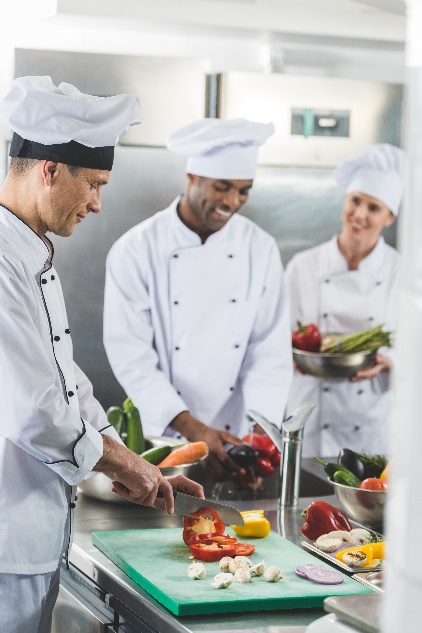 Occupations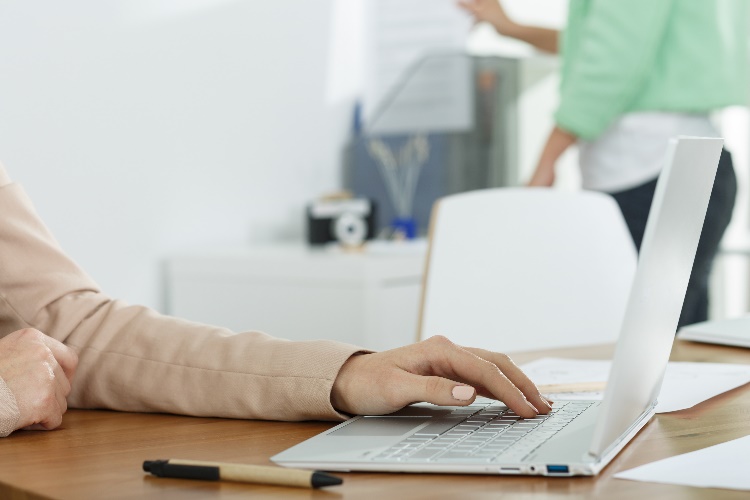 The workforce in every industry is comprised of many people doing different jobs. Individual occupations require specific skills. The occupations employing the largest numbers in the Southeast are shown in the chart below. Office and administrative support, sales, and food prep and service are the three largest occupations. Combined, they total over 226,000 jobs, about one third of all jobs. Over the past ten years the national economy, and the economy of North Carolina’s Southeast region, have been experiencing change driven by globalization, technology, and demographics shifts in birth rates and longevity. Some occupations have been growing while others have contracted. The next three charts show the top 20 occupations by educational requirements and the net change in those occupations from 2009-2019. The first is for occupations with a minimum educational requirement of a high school diploma or less.2009-2019 Net New Jobs-Occupations Needing High School or Less20 Largest Occupation Groups in 2019 & Average Hourly WageAmong the 20 largest occupations, only Police and Sheriff Patrol Officers lost jobs. Unfortunately, that occupation paid the highest wages among these occupations. Combined Food Workers added the most net new positions, close to 7,000, but had an average hourly wage below $10.00.The next chart reflects the occupations that require specialized training in addition to a high school diploma, but not a college degree. Many of these occupations were identified by stakeholders as being the most difficult to fill in a tight labor market.                   2009-2019 Occupations Needing Post High School, No Degree20 Largest Occupation Groups in 2019 & Average Hourly WageHeavy Truck Drivers, Medical Assistants, Computer Support, HVAC Mechanics, and Health Techs added the most positions over the past ten years. Several of the occupations finished the decade with total jobs losses including Bookkeeping, LNPs, Telecom Equipment Installers, Teachers’ Assistants, and Aircraft Mechanics.The third group features occupations that require an associate’s degree, bachelor’s degree or higher. The single occupation adding the most net new jobs was Logisticians, followed by Registered Nurses, and General Managers. Teachers of all types and Accountants saw the most net losses. These numbers reflect the net gain or loss, but do not show how turnover or retirements would impact the demand.              2009-2019 Occupations Needing AA or Higher       20 Largest Occupation Groups in 2019 & Average Hourly WageMore important, to help insure a sufficient future workforce, is the ability to anticipate employers’ future needs. The next three charts project the 20 occupations that will require the most net new workers by minimum educational requirement. As before, the charts also show the average hourly wage for each occupation.                2019-2029 Occupations Needing High School or Less                            20 Largest Growing Occupation GroupsAs the chart below shows, demand for Heavy Truck Drivers, Medical Assistants, HVAC Mechanics, and Computer Support will continue.         2019-2029 Occupations Needing Post High School, No Degree                         20 Largest Growing Occupation GroupsThe final chart shows the growth in occupations that require an AA college degree or more. The need for new Registered Nurses (with an hourly wage just over $30) is the clearest take-away.                                             2019-2029 Occupations Needing AA or Higher                          20 Largest Growing Occupation GroupsWhen looking at this data it is often surprising to see the lower number of jobs that require post-high school education. To visualize this relationship, below is a tree-map of the NC’s Southeast Region’s 40 largest occupation categories to better show the proportion and size of these job types.40 Largest Occupation Categories by Entry-Level Educational Requirement, 2019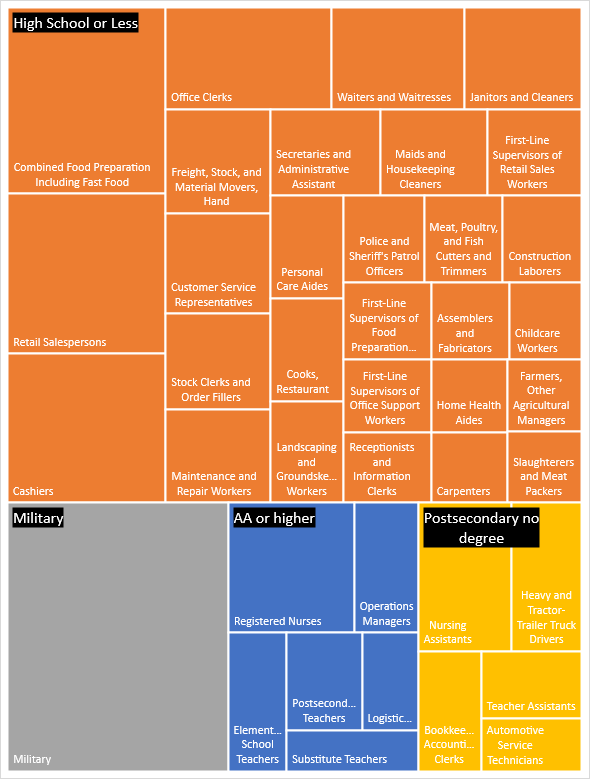 Skills in DemandOccupation-specific skill training is not the only skill employers expect. Determining the most important skills for future work is a popular research topic although there is not a simple, universally agreed-upon list. Employers tell us that different jobs prioritize different skills. Often a specific job’s most important skill or skills are determined by the overall ability of the work team, not just by the individual task.The following breakdown, created by Economic Leadership, helps to explain the “skills gap”, and the skills that North Carolina’s Southeast workers will need to successfully compete for better jobs in the future. Each tier builds upon the previous set of skills. By identifying specific skill deficiencies, specific actions can be taken to address the concerns.Basic Knowledge is the set of core academic competencies being taught by elementary, middle, and high schools. Local districts and schools make their own decisions about curriculum, instructional strategies, materials, and textbooks. From the employers’ perspective, an effective course of study would result in proficiency in reading comprehension, writing and, increasingly important, applied mathematics. Almost all jobs today, and in the future, will require these skills, and that the skill level be quantified by new assessment methods. 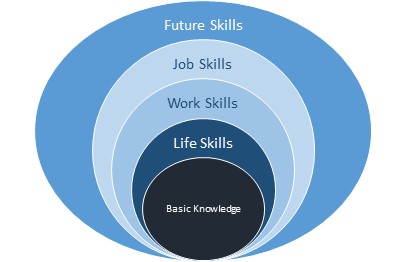 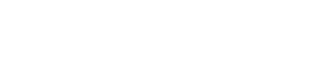 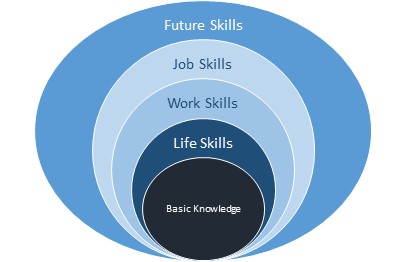 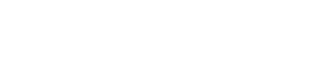 Life Skills are made up of those personal attributes that are sometimes described as “soft skills.” They include motivation (initiative), responsibility, honesty, punctuality, personal accountability, adaptability, and conflict resolution. Often barriers to employment such as failing a drug test or having a criminal record are included in this category.Work Skills are sometimes considered “soft skills” since many are viewed as personal traits. These skills are increasingly more important to employers, and they are also generally transferable from one job to the next. Employees with strong work skills have greater opportunities in a dynamic employment market. Today, most jobs demand that successful employees have teamwork, problem solving, flexibility, perseverance, and communication skills. Increasingly, innovation, creativity, leadership, selling and negotiation abilities are valued.    Job Skills are specific to an individual job and are reflected in the previous occupational charts. A Heavy Truck Driver or a Registered Nurse must receive specific training for the task. Higher education institutions will be the primary provider of this training, but increased exposure to sector skills can begin earlier, including in CTE classes in high school. Whether it is a degree or certificate, many employers are demanding more skills than the basic knowledge conferred by a high school diploma. For North Carolina’s Southeast, EMSI projects that over 40 percent of the estimated net new jobs will require post high school training. This is higher than the current requirements and shows that the workforce skill bar continues to rise.  	NC’s Southeast Net New Jobs 2019 – 2029 by Education Requirement  The educational requirements needed to qualify for the region’s jobs in 2029 is reflected in the chart below. About 25 percent of all jobs will require an AA degree or more, and another 11 percent will require post-secondary training.NC’s Southeast Projected Jobs in 2029 by Education RequirementFinally, Future Skills are emerging as abilities that can add worth to the employee, especially in these rapidly changing economic times. Once, being able to use a computer was new. Today, the ability to use and interface with technology (including robots), manage multiple simultaneous priorities, comfortably absorb and apply data, and successfully interact with colleagues and customers of different backgrounds, are all highly valued. These skills ideally would be acquired during school years and augmented by ongoing education and on-the-job experience. The demand side of the workforce equation continues to evolve and requires continuous monitoring through close contact and regular surveys of regional employers combined with on-going data collection and analysis. Building a Regional Supply of Workers to Meet DemandAs stated earlier, the acquisition of workforce skills begins at birth and involves parents, teachers, and ultimately everyone that touches a person’s life. For this project, the focus is on the institutions that are primarily charged with delivering education and skill training to the region’s workforce. Current Southeast Education and Training ResourcesCareer and Technical EducationCareer and Technical Education courses are provided in all 18 county and two city school systems in the Southeast region. At the national level, CTE is made up of 16 career clusters, each one related to a specific career pathway. Each state can shape their programs to meet their projected workforce needs.The 16 CTE career clusters in North Carolina are:Agriculture, Food, & Natural ResourcesArchitecture & ConstructionArts, Audio/Video Technology, & CommunicationsBusiness Management & AdministrationEducation & TrainingFinanceGovernment & Public AdministrationHealth ScienceHospitality & TourismHuman ServicesInformation TechnologyLaw, Public Safety, Corrections, & SecurityManufacturingMarketingScience, Technology, Engineering, & MathematicsTransportation, Distribution, & LogisticsNorth Carolina’s Southeast Region has robust CTE programs with almost 50,000 earned credentials in the most recent year. Popular courses include office skills, construction, mechanical, medical, logistics, food processing, and public safety. A list of the courses resulting for the top ten credentials is provided for each of the region’s 20 school districts in the Appendix.While many of the jobs in the region do not require formal education after high school, a high school diploma is an important step toward a successful career. According to the Department of Public Instruction, high school graduation rates for students who were “Entering 9th Graders in 2015-16” and graduated in 2018-19 (or earlier) are shown in the table below. Eight of the 20 systems had graduation rates above the state average, and 12 were below the state average.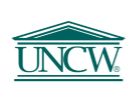 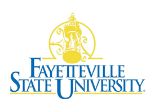 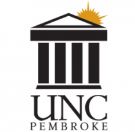 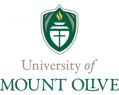 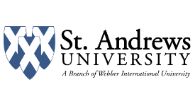 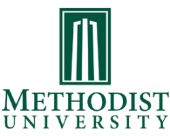 Higher Education The region is home to 21 public and private universities and colleges that along with other degree and certificate granting institutions produced over 26,000 graduates this past year.The North Carolina Community College System has been a national leader in workforce development and a significant economic development advantage for decades. Currently, the system’s Align4NCWorks promotes a more responsive and aligned workforce development system by strengthening partnerships among community colleges, business & industry, workforce development boards, public schools and economic development. According to the system’s web site, specific goals include:Increase and sustain employer engagement as part of an integrated, customer-centered workforce system.Connect students to quality careers and employers to quality employees.Ensure education and training address and validate skill and competency needs and attainment.Expand work-based learning opportunities.Improve career awareness and mapping.Increase opportunities for college access while keeping education and training affordable.Promote demand-driven and data-informed decision making and evaluation to more effectively meet workforce customer needs and enhance system accountability.Strengthen the foundations of success for workforce development.Over the past four years there has been a steady increase in post-secondary education completers in the NC’s Southeast Region with certificate completers growing by 21 percent, associate degrees increasing by 4 percent, and bachelor’s degrees by almost 10 percent.Top Certificates and Degree Subjects 2019The top areas of educational focus represent 70 percent of the total certificates and degrees issued regionally in 2019 and align well with the previous job growth estimates.Health Professionals and Related			4,761Liberal Arts and Sciences				4,619Business, Management and Marketing			3,576Education						1,542Computer and Information Sciences			1,509Homeland Security, Law Enforcement, Fire Fighting	1,420Mechanic and Repair Technologies			1,180Workforce Development BoardsAccording to the North Carolina Department of Commerce, local Workforce Development Boards are comprised of a “group of community leaders appointed by local elected officials and charged with planning and oversight responsibilities for workforce programs and services in their area.” In North Carolina, the 23 local boards are responsible for the following:Developing local plans for the use of federally funded Workforce Innovation & Opportunity Act funds;Oversight of the local service delivery system; Coordinating activities with economic development entities and employers in their local areas.By federal law, “The majority of each board is represented by members of the local business community. In all, board membership includes individuals representing business and industry, economic development agencies, community-based organizations, education, organized labor, public assistance agencies and more.”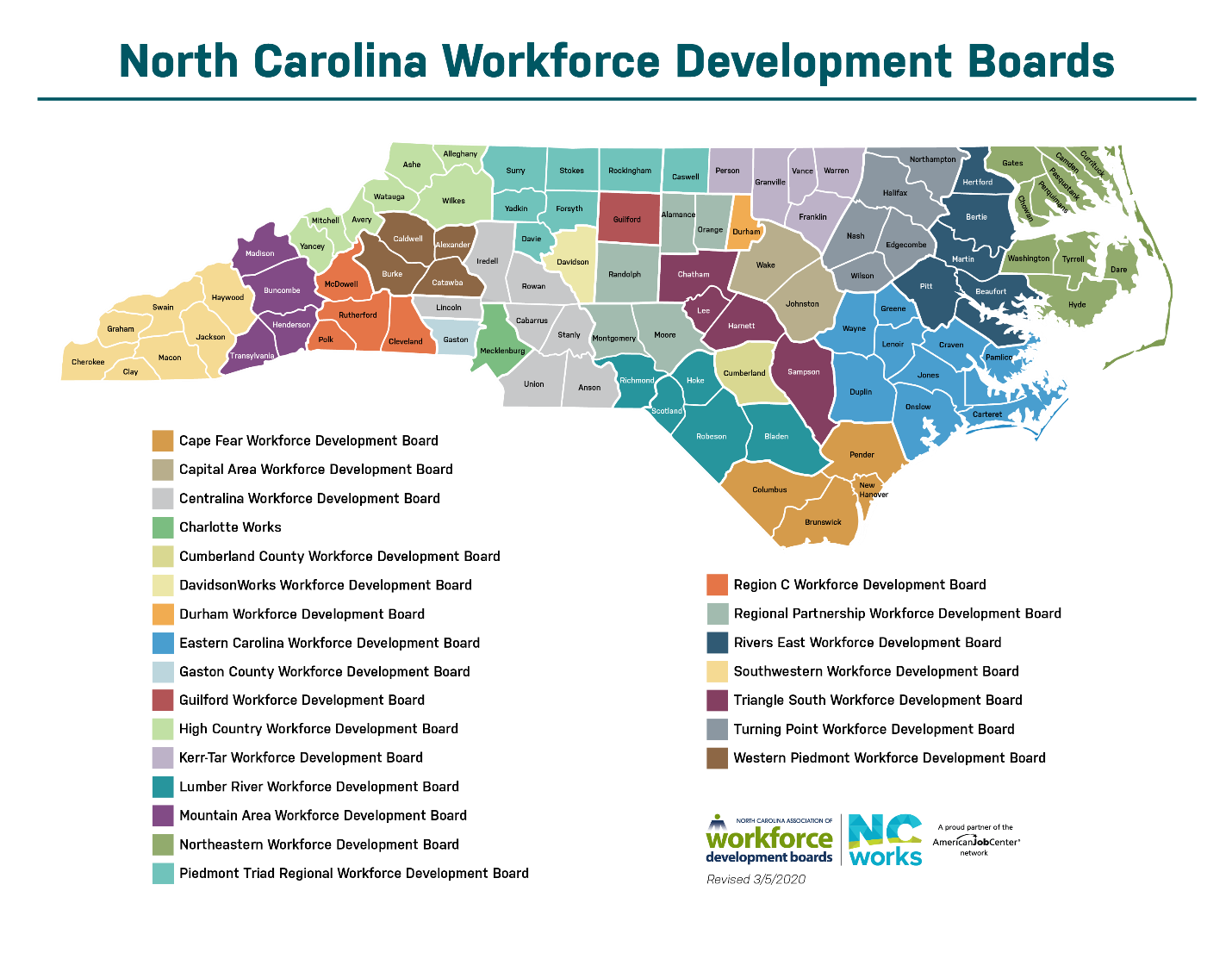 Seven different Workforce Development Boards (WDB) serve one or more of the 18 counties of North Carolina’s Southeast region.Cape Fear WDBBrunswickColumbusNew HanoverPenderCentralina WDBAnsonCumberland WDBCumberlandEastern CarolinaCravenDuplinLenoirOnslowWayneLumber River WDBBladenHokeRobesonScotlandRegional Partnership WDBMontgomeryMooreTriangle South WDBSampsonEach Workforce Development Board provides a unique set of support and training opportunities that contribute to overall workforce preparedness.ACT WorkKeysACT WorkKeys National Career Readiness Certificates – through July 2020NC’s SE Region has 83,040 NCRC’s through July 2020, while North Carolina has 515,268 NCRC’s in the same time period.Stakeholder Workforce Development InputIn interviews with stakeholders, workforce was the top competitive concern. The interviews began prior to the COVID-19 outbreak when unemployment was historically low. Many of the concerns expressed were about not having enough workers to fill current and future employer needs. The skill levels of workers was also a concern. From the interviews and focus groups, the following workforce themes emerged for the region and the organization.Labor market data - especially about the current and future skill requirement of the region’s businesses – is not readily available and is not well known among parents, students, educators, and workforce development professionals.Employment growth is constrained by specialized skill shortages in many industries including growth industries like healthcare, construction, and manufacturing but also in industries that are not experiencing net new growth. Turnover and retirements are creating crises even in industries where growth is slower.  Increased attention is needed to the quality and job alignment of the region’s Career and Technical Education offerings.The attraction of new people to the region needs to be a part of the workforce development effort. Talent attraction initiatives and talent incentives have become popular nationally and should be considered in the region. The region’s workforce readily commutes across county jurisdictions with employers viewing the labor shed in terms of drive times. Workforce efforts need to be regional, and increased cooperation among economic developers and other service providers is a prerequisite to success.The workforce of each county in the region has different qualifications, so there needs to be a nuanced approach to marketing and recruitment to generate new job opportunities that align with local workforce skills.All regional and local Business Retention and Expansion efforts need to include workforce quantity and quality solutions for the business. The region’s Workforce Development Boards could be more impactful with increased business engagement, better marketing of services, common metrics to evaluate return-on-investment, and improved collaboration with a broader group of stakeholder organizations.The region needs to collect, publish and champion more workforce best practices. Some of the suggestions included a focus on workforce experience through apprenticeships and OJTs, a regional Intern Database, and a push for newer, more attractive, modern career and training centers.Finally, despite the many suggestions for workforce development improvement there was a clear concern that North Carolina’s Southeast is an organization with limited resources, and that meaningful involvement in workforce development would require significant effort and could detract from recruitment and advocacy priorities. Almost everyone interviewed believed that the organization should be a source of information, an advocate for best practices, and a convener. Almost no one recommended that the organization devote significant resources to workforce programs.National Best Practices in Workforce DevelopmentAs workforce has become an ever-increasing competitive concern across the country, states and regions have experimented with many different program designs. This section highlights some of the state and regional programs that have been recognized as best practices. Based on the feedback from stakeholders, the best practices are grouped by themes most relevant to North Carolina’s Southeast Region.Collaboration Between Economic Development and Workforce DevelopmentNationally: In a survey highlighted in a 2019 report by the Federal Reserve System, 97 percent of stakeholders in the Federal Reserve’s Cleveland region said that close alignment of the workforce development and economic development systems is crucial to their region’s future. However, 55 percent of respondents said that in reality the two are only “somewhat aligned,” with 24 percent saying, “not aligned” and just 21 percent “very aligned.” Participants said that the private sector is hesitant to engage with the public workforce system because they view it as “a social service rather than a business resource.” And in general, those active in either economic or workforce development “see combining efforts as an encroachment upon their territory.”

The Federal Reserve System’s report noted that there are some common ways in which areas are increasing alignment of the two systems. Practices cited most often as helpful include:

  Sector-based training partnerships – 73% 
  Public-private partnerships – 58% 
  Sharing resources such as data, physical space, and staff – 50% 
  Financial collaborations – 38%.

 Among the main challenges preventing better alignment are: 1) the lack of a lead organization; 2) gaps in communication, data, and information; 3) differences in goals and/or funding sources; and 4) lack of support services. Having a lead entity responsible for alignment can help solve other challenges, by creating more consistent communication and use of shared data, by having broad agreement on goals and objectives, and by tapping into public and private sector funds. The Allegheny Conference on Community Development is a successful lead organization for workforce and economic development in the Pittsburgh area, operating as a non-profit community leadership group since 1944.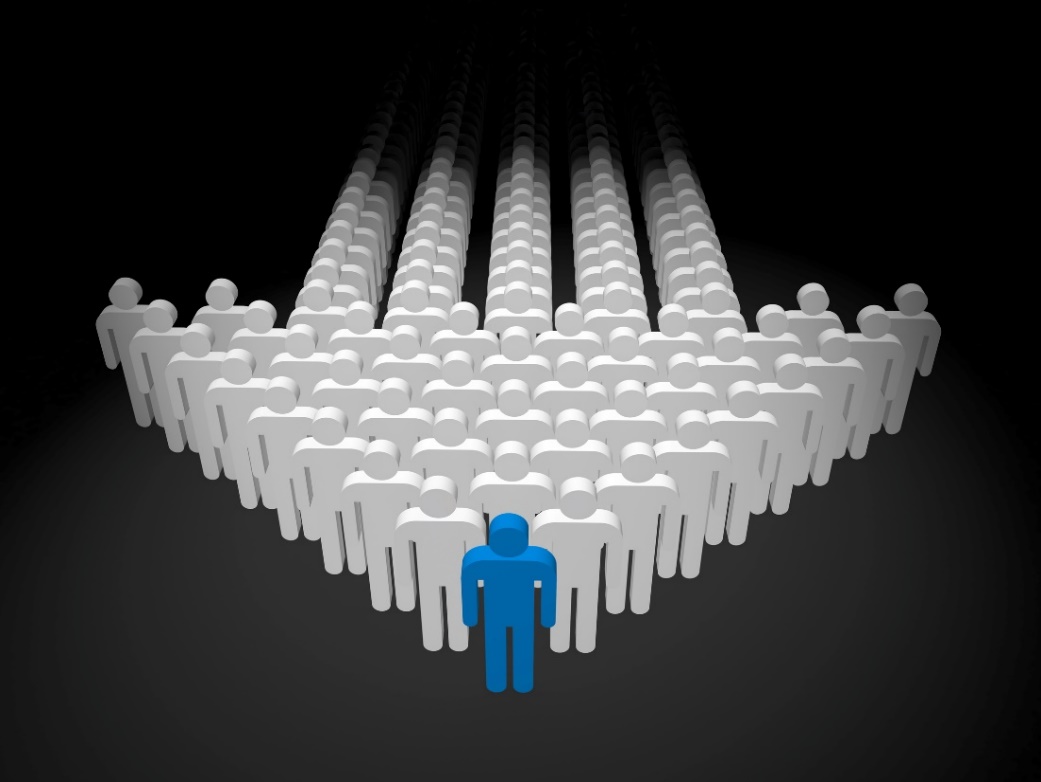 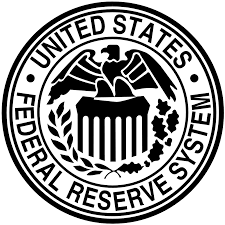 
Work-Based Learning, Career Paths & Career AwarenessRhode Island: PrepareRI was launched in 2016, as a partnership of the state government, private industry, the K-12 public school system, universities, and non-profits. The initiative is based on the premise that all young people “will need some form of postsecondary credential and practical work experience to be successful.” Among PrepareRI’s near-term goals are: 1) all career pathway programs will be aligned to high-demand careers in Rhode Island, and 2) all students will have access to a work-based learning experience, such as an internship in a relevant field. The PrepareRI Model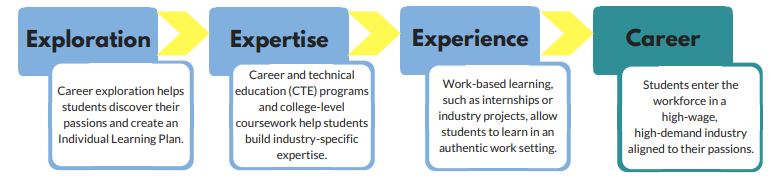 The PrepareRI Internship Program offers paid summer internships for high school juniors. Students are matched with internship opportunities by the non-profit Skills For Rhode Island’s Future, whose partners include the Greater Providence Chamber of Commerce. Interns are paid $11.25 per hour, can work up to 240 hours, and receive work readiness skills training.West Virginia: The state’s Simulated Workplace initiative turns classrooms into student-run business environments. Student teams create their own businesses and learn punctuality, workplace safety, and technical skills. Team projects are evaluated onsite by regional business owners. Simulated Workplace was created in 2013, and by 2015 was used in over 500 classrooms impacting more than 13,000 students. Simulated Workplace is one reason why West Virginia was hailed in a 2017 New York Times article as “leading the way in transforming vocational education.” Thirty-seven percent of seniors in the state completed a technical education program in 2016, compared with 18 percent in 2010.
Alabama: School guidance counselors are generally spread too thin to offer useful career guidance, and usually lack the training to do so. As a result, separate career coaching programs are growing in importance. In Alabama, regional Career Coaches are responsible for networking with businesses in their region and preparing workforce demand reports, particularly for use in high school CTE programs. Career coaches also provide employability skills training and arrange job shadowing and industry tours. Alabama now has 93 career coaches based at the state’s workforce centers who are serving 366 schools.Virginia: In rural southwest Virginia, United Way’s Ignite Program takes a “cradle to career” approach to talent pipeline development. Ignite brings career awareness tools to every middle school and high school in the area, including a) self-exploration and career planning software; b) classroom talks and regional employer tours; and c) a career expo for seventh graders. Ignite also provides a full range of skill development tools, such as project-based learning modules, and soft skills curriculum, and operation of a summer internship program.Arkansas: In Bentonville, the Ignite Professional Studies program gives students “post-secondary options aligned to their passions and strengths” in their own community. Bentonville Ignite provides workplace experience and business mentors in eight career strands including Construction Management, Health Services, and Technology.Skills DevelopmentPennsylvania: The state launched Manufacturing PA in 2017 to support workforce development in manufacturing, the state’s third-largest industry sector. Program components include Training-to-Career Grants made to community colleges, technical and trade schools that collaborate with two or more regional manufacturers. The goal of the grant program is to increase the “essential skill” attainment of entry-level applicants. In addition to training, eligible expenses include equipment purchases and internship placements.
Virginia: The state put $12.5 million into the first two years of the New Economy Workforce Credential Grant Program, which began in 2016. The New Economy grants fund training that leads to a credential in an occupation on the “Virginia Demand Occupation” list. The average age of participants is 36, and most have had no previous college experience. In 2018 the Virginia General Assembly allocated $19 million to the program for the next two years.
Kansas: The state’s Excel in CTE program started in 2012, providing tuition for high school students to take technical courses at the state’s technical and community colleges. In 2013 it was named one of the “Top Ten Innovations to Watch” by the Brookings Institution. Between 2013 and 2019 student participation increased by 124 percent, college credits by 138 percent, and credentials earned by 154 percent.  
Sector-Based StrategiesGeorgia: When the state Department of Economic Development met with businesses and economic developers about 10 years ago, they heard that the number one factor in most expansion and new location decisions was the availability of a skilled and educated workforce. In 2014, then Governor Nathan Deal established the High Demand Career Initiative (HDCI). HDCI convened the Department of Economic Development, the state’s university system, its technical college system, and more than 120 employers from around the state. 

Georgia used $3 million from WIOA Governor’s Reserve Funds to offer capacity-building HDCI Sector Partnership Grants of up to $250,000 for each of 12 regions across the state. To apply, regions had to build a coalition with at least five employers in a key sector, postsecondary schools in the region, the K-12 school system, state workforce-related agencies, the chamber of commerce, and preferably non-profit organizations and other support service providers. Regions also needed to meet a 10 percent match requirement.

Within Georgia, a great example of a regional sector strategy is Floor360, which supports the carpet industry in northwest Georgia. This largely rural part of Georgia accounts for about 70 percent of the world’s carpet production. Updated manufacturing processes created the need for advanced skills in the workforce. In 2014 the region obtained a U.S. Economic Development Administration grant to implement the Northwest Georgia Regional Advanced Manufacturing Strategy. Among Floor360’s concrete successes is an expanded campus for Georgia Northwestern Technical College with a new flooring training center. State government contributed over $20 million for the project, and the industry donated most of the equipment. An inland port with rail access to the Port of Savannah has also been established in the region.
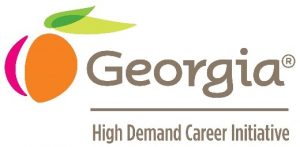 Kansas: The creation of a multi-region workforce plan for two key industry sectors in northeast Kansas is a noteworthy example of going beyond regional and even state boundaries to increase collaboration. KANSASWORKS Local Areas II and III agreed in 2017 on a plan to support the important Life Sciences (especially animal health) and Health Care sectors. It identified an animal health corridor that stretches from Manhattan, KS to Columbia, MO. Among the plan’s aims are to create a workforce strategy around the opening of the National Bio and Agro-Defense Facility in Manhattan, and to forge closer ties with the Kansas Hospital Association.
ApprenticeshipsAlabama: One state heralded for its apprenticeship programs is Alabama. To expand the number and variety of apprenticeships, the state created an Alabama Office of Apprenticeship (AOA) in 2019. Some highlights of Alabama’s approach include:

  Legislation creating the Alabama Industry-Recognized and Registered Apprenticeship Program (AIRRAP) was passed in 2019, ensuring that one agency – the AOA – will be accountable for both major types of apprenticeships across the state. Since 2016, Alabama provides employers an Apprenticeship Tax Credit, and has expanded the per-apprentice credit and the number of apprentices for which a business can claim the credit.
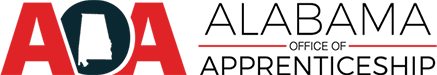 South Carolina: Another highly regarded state system for Registered Apprenticeships is Apprenticeship Carolina, operated by the South Carolina Technical College System. The system recently had over 34,000 apprentices in more than 1,000 federally registered programs, and over 200 youth apprenticeship programs. All 16 technical colleges participate, and all 46 counties of the state have participants.

Within South Carolina, the Charleston region and Trident Technical College are standouts for both adult and youth apprenticeships. Major employers such as Bosch, Boeing, and Volvo have found the programs valuable. Bosch notes that retention of employees who completed an apprenticeship is five times greater than for external candidates, and that the average tenure of a skilled trade employee at its Charleston facility is 17 years.
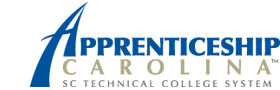 Colorado: The CareerWise Colorado initiative, started in 2016, has an ambitious goal for advancing youth apprenticeships: 20,000 youth apprenticeships within ten years. Like the Charleston, SC region, CareerWise Colorado is part of the national Partnership to Advance Youth Apprenticeship. CareerWise borrows from the Swiss apprenticeship model. Three-year apprenticeships start in the junior year of high school and are available in five major industry sectors. Funders include the Gates Foundation, JPMorgan Chase, the Walton Family Foundation, and United Healthcare.
North Carolina: Around the country, more community colleges are serving as the official sponsor of Registered Apprenticeships. Having a community college as the sponsor of record relieves employers of some of the administrative and regulatory burden. In North Carolina, community colleges serving this role include Gaston College and Alamance Community College.Talent Retention and AttractionWisconsin: The state has invested significant money, $6.8 million, in its THINKMAKEHAPPEN talent campaign. Strategies include targeting young professionals in nearby metropolitan areas like Chicago, reaching out to alumni of Wisconsin universities, and visiting U.S. military bases around the U.S., and the world, to meet military personnel leaving active duty and promote work opportunities for them in Wisconsin.

At the regional level, a group of small cities and businesses in Wisconsin’s Fox River Valley collaborate to recruit graduates of colleges and universities around the Midwest. The Fox Cities Regional Partnership annually hosts a three-day Talent Upload tour to introduce students with in-demand majors to the region’s culture, amenities, and career opportunities.
Arkansas: The Northwest Arkansas Council, a regional private sector led group, developed the Finding NWA program to help businesses deliver information on the region’s quality of life, recreation, and entertainment options to out-of-state job candidates. Northwest Arkansas also hosts a Young Professionals Summit annually, with a goal of retaining and developing young talent. 
Missouri: The Springfield, MO Business Development Corporation won a 2017 award from the International Economic Development Council for its Talent Attraction Initiative. The Springfield organization has created an extensive video library including career-focused videos highlighting the depth and breadth of job opportunities in information technology, engineering, and medical careers. Another set of videos is aimed at attracting young professionals.
New Hampshire: The small Lakes Region of New Hampshire, about two hours north of Boston, has a very high median age. In 2013 the Belknap Economic Development Council began a campaign to attract young people, particularly natives who have left the area. The campaign uses social media, a revamped website with a “Meet Our Young Talent” section, and radio ads.
Increased Workforce Participation by Special Populations: 
Ex-Offenders and Disconnected YouthEx-Offenders
A history of incarceration reduces an individual’s annual earnings by 40 percent. Only six percent of the prison population in America has any post-secondary degree, compared with about 37 percent of the general population. Increasingly, states, community colleges, and businesses are developing training, work experience, and support service programs to boost the prospects of workplace success by ex-offenders.Indiana: The Hoosier Initiative for Re-Entry (HIRE) started in 2012 and is run by the state’s Department of Corrections and the Department of Workforce Development. The HIRE model prepares inmates with a felony conviction in three areas:  
1. Hiring process skills, workplace readiness training, and financial literacy.
2. Outreach to area businesses for job placement.
3. Coordination with support organizations that can assist with clothing, housing, and transportation.

A mentor works with each HIRE participant for one year after an initial job placement. In a recent year, the HIRE program placed over 2,200 ex-offenders in jobs, with a three-month retention rate of 97 percent. Participants also have lower recidivism rates. In 2018 the Indiana HIRE program won an award from the National Association of State Workforce Agencies.
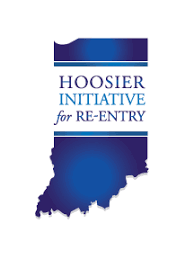 Texas: Lockhart Correctional Facility, a state prison for women located south of Austin, Texas, partnered with Austin Community College to begin an in-house Certified Production Technician program for inmates. Fourteen women graduated in the initial class in August 2019. Funding sources include Workforce Innovation & Opportunity Act (WIOA) funds and Workforce Solutions Rural Capital Area, a regional workforce board. This is the first time that Austin Community College has partnered with a prison in its region.
Washington: The Trades Related Apprenticeship Coaching (TRAC) program in the State of Washington helps prepare women for skilled trades work as a carpenter, iron worker, mason, or laborer. Participants must have a high school diploma or GED. Graduates of the 16-week, 460-hour program get preference for placement in union trade apprenticeships. TRAC also partners with non-profits to help women get the work tools and clothing they need. The program is small – with about 300 graduates since 1997 – but has been expanded to a second women’s prison in Washington. According to the state corrections department, graduates re-offend at a rate one-tenth that of other female offenders.  Disconnected YouthArkansas: YouthBuild in Little Rock targets young people 18 to 24 years old. Seventy-five percent of participants are high school dropouts, and 25 percent are lacking in basic skills. YouthBuild’s Education and Occupational Skills component operates for 32 weeks of the year, with content comprised of 50 percent in academics; 40 percent in occupational skills; and 10 percent in community service and leadership development. In addition to career pathways in construction, nursing, and commercial driving, YouthBuild has added paths for home health care and industrial technician certifications.North Carolina’s Southeast Marketing Target Analysis Opportunity in economic development marketing can be defined as the set of circumstances that makes it possible to interest potential companies to invest. Many techniques can be used to identify the best marketing opportunities for a region. Marketing funds are limited, precious and need to be used efficiently. This analysis is designed to identify marketing targets with the highest probability of success for North Carolina’s Southeast Region. 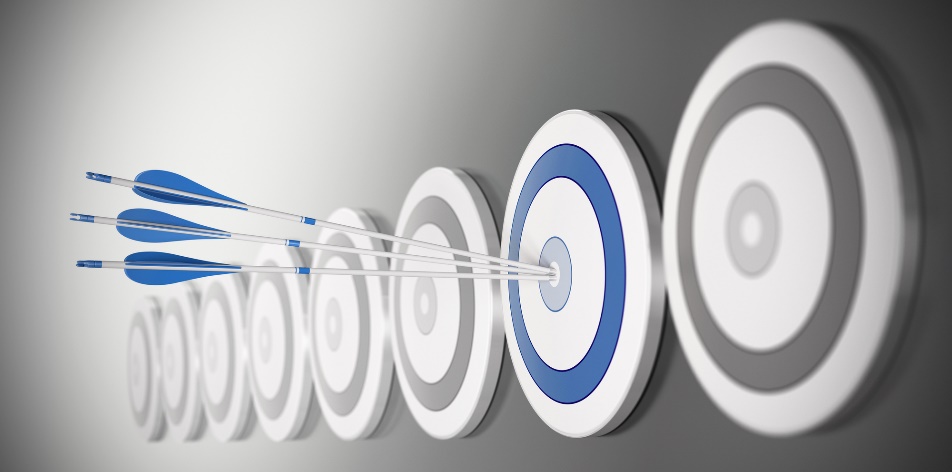 Current marketing materials describe the region as “a highly unique and competitive economic region because of its diversity of assets, including: International port (Wilmington, NC)Four of the largest military installations in the worldOne of the most productive agricultural bases in the nation as ranked by Farm Futures MagazineMore than 21 institutions, including six top universities and fifteen community colleges.Three interstate highways.”Opportunities for growth in the Southeast are a combination of (1) the expansion of existing Southeast firms or their supply networks, (2) the relocation of investment from somewhere else, domestic or international, to the region, or (3) new facilities to increase capacity and accommodate growth. Identifying the best marketing targets is therefore a combination of identifying companies in sectors that are expected to grow, companies that are part of existing regional firm supply chains, and companies in industries where the region might have a competitive advantage. This analysis is being conducted during the COVID-19 pandemic, which over the past few months has dramatically reduced national and regional gross domestic product, and increased unemployment from historic lows to historic highs. The COVID-19 pandemic has brought a new level of uncertainty to future business growth. Industry trends are likely to be upended, with lasting damage to some industries, and others experiencing unpredicted growth. Incorporating the best post-pandemic thinking into this analysis is necessary, but many of the drivers of place-based business competitiveness will be the same post-pandemic. Successful regions will still be analyzed by companies and site selection professionals based on the business climate, cost structure, labor quality and availability, infrastructure, and access to suppliers and customers that businesses need to prosper. Successful communities will have good shovel-ready sites and high-quality buildings ready for occupancy. The major changes from COVID-19 will be the impact on specific business sectors, the viability of individual companies and changes in supply chains and logistics. Reduced globalization and lower foreign direct investments are expected due to global trade tensions and the pandemic. Re-shoring or Near-shoring of critical manufacturing is likely.COVID-19 aside, few would dispute that we have been experiencing rapid economic shifts and significant industry disruption. Technological advancements combined with consumer and lifestyle changes have resulted in the rise and fall of companies and entire industry sectors. Almost everyone predicts that the pace of change will continue to accelerate. Opportunistic economic development organizations will have their eyes on the horizon. Over the past five years the national economy has experienced steady growth, adding over 11 million jobs. An initial examination of growing industry sectors nationally (by three-digit NAICS codes) reveals that while there has been strong overall growth from 2014-2019, it is decidedly uneven. The industries that have historically been important to North Carolina‘s Southeast reflect the differences. Nationally, textile mills, apparel production, and paper manufacturing have continued to shed jobs, while food and beverage manufacturing, transportation equipment, plastics and rubber, and wood products have grown, combined adding close to a half million net new jobs. In addition to these Manufacturing sub-sectors our country has experienced significant job growth in Professional, Scientific and Technical Services (+1,251,622), Ambulatory Health Care (+1,032,370), and Warehouse and Storage (+468,951).North Carolina’s strong economy produced significant job gains over the past five years. Strong gains in white collar sectors such as Professional, Scientific and Technical Services and Finance and Insurance continued to consolidate in the state’s largest urban areas. Yet growth in Manufacturing, Transportation and Warehousing, and Construction were more distributed across the state. The Southeast saw 20 percent growth in Construction jobs, 17 percent growth in Transportation and Warehousing, and outperformed the state with 7 percent growth in Manufacturing jobs. While economically interconnected through shared labor pools, common infrastructure and educational assets, the region’s eighteen counties have distinct economic drivers. Over the past five years 15 of the 18 counties have experienced manufacturing jobs growth, but the specific industry producing the highest net new jobs in each county varies. In three counties it is Manufacturing, but for others it is Government, Health Care, Transportation and Warehousing or Construction. To determine recommendations for targets to generate investor prospects we used a four-step process.Sector concentration and recent employment growth mappingReview of existing targets and expected trendsIdentifying sector requirements and local strengthsSupply chain leakage analysisSector Concentration and Employment Growth MappingA closer examination of North Carolina’s Southeast counties reveals its current industry mix, recent job history, and projections for the next five years. The targeting focus will be on industries that serve a broader market and bring wealth from outside into the region. These industries typically represent about one third of a community’s jobs while the other two-thirds are generated from the indirect impacts of spending from the primary wealth generators. This analysis will not examine companies that primarily serve the local market.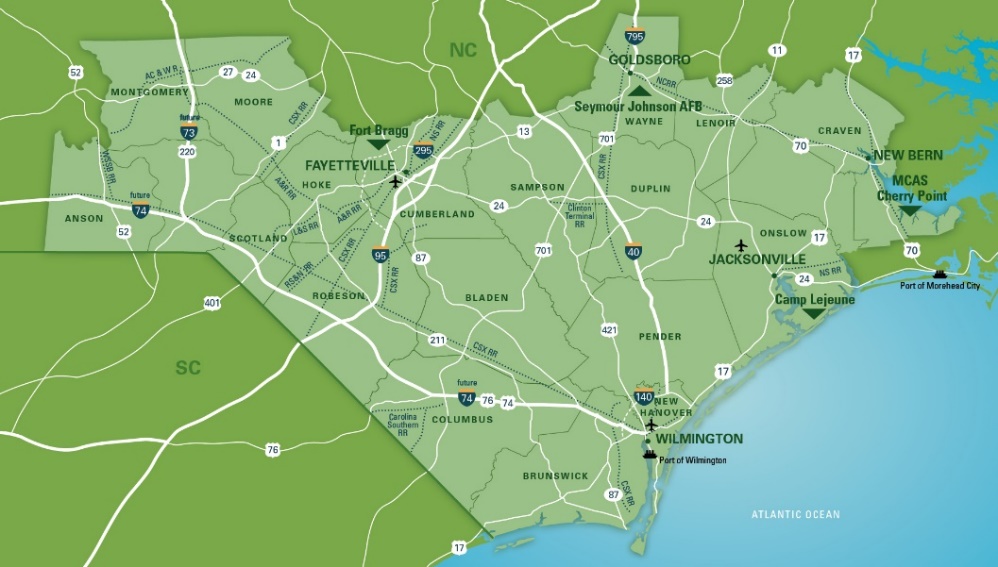 To analyze North Carolina’s Southeast industries, we collected employment and wage data for over 680 six-digit NAICS code industries. These industries were then grouped into 53 standard industry groups, closely related to those used by the Harvard Business School Mapping Project (a full listing is included in the appendix section). In the initial analysis, the concentration and recent employment growth of industries is used to determine their significance as potential marketing targets. Location quotients (LQs) are a measure of employment concentration. LQs are the level of an industry’s employment in the region compared to national employment levels. A location quotient of 1.00 or greater demonstrates a higher concentration than what would be expected based on national levels. This can reveal what industry groupings are most important to NC’s Southeast and the generation of money from outside of the region through exports. This type of analysis can also shed light on previous business evaluations of the region’s suitability and competitiveness for that specific industry. Example Chart for Industry Mapping  As the quadrant map below shows, Location Quotients, when mapped alongside employment growth can show which industries are thriving or declining. The chart demonstrates where an industry is positioned, and how it corresponds to its LQ strength and growth. The position on the map does not alone determine what would be a good marketing target, but it does allow industries to be visually grouped and compared.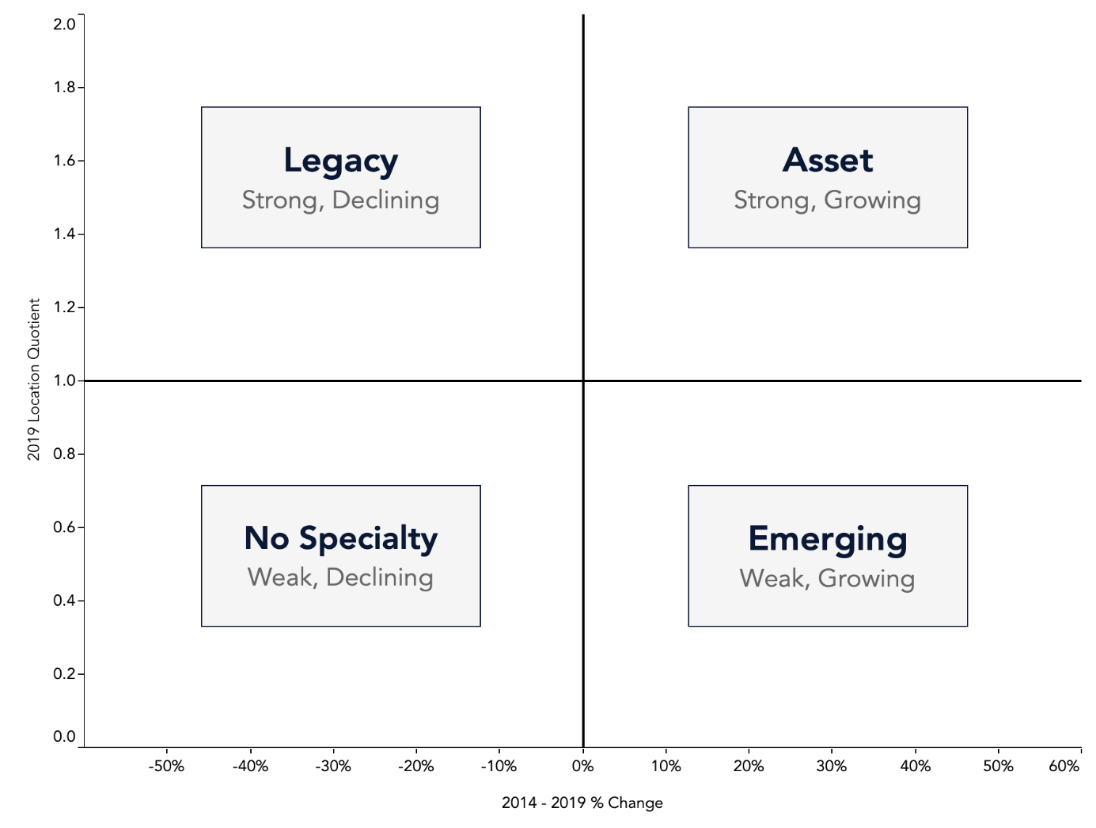 Industry mapping for NC’s Southeast for the past five years reveals a dynamic and diverse economy. While the military (federal government services) is by far the largest employer, 17 other industries are also more concentrated in NC’s Southeast than the national level. Nine of these 18 strength industries saw employment grow in the last five years, while the other half experienced a net decline in employment. Textiles, agricultural inputs, and forestry are some of the important legacy industries in the region. They have traditionally been a key part of the region’s economy but have experienced consistent employment declines. Many factors have contributed, including globalization and automation. This does not diminish their economic importance to the region but does reduce the expectation of strong future job growth. Many smaller employment industry groups have been growing in the region. Livestock processing was the most concentrated area with an LQ greater than 8.0. Livestock processing also had a strong employment growth rate of 20 percent in the last five years. Construction products and services ranked as an asset industry with one of the highest growth rates. Strong growth in power and communication line construction, as well as an uptick in industrial building construction, were contributors. Water Transportation was another emerging area; this industry added over 360 jobs in boat building and marine cargo handling. Tech, Distribution and E-commerce industries also had strong levels of growth. 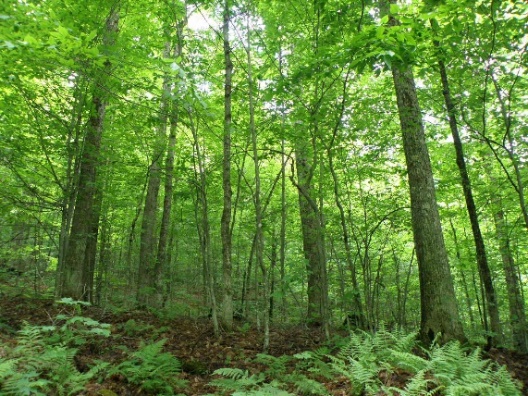 North Carolina Southeast Industry Sector Map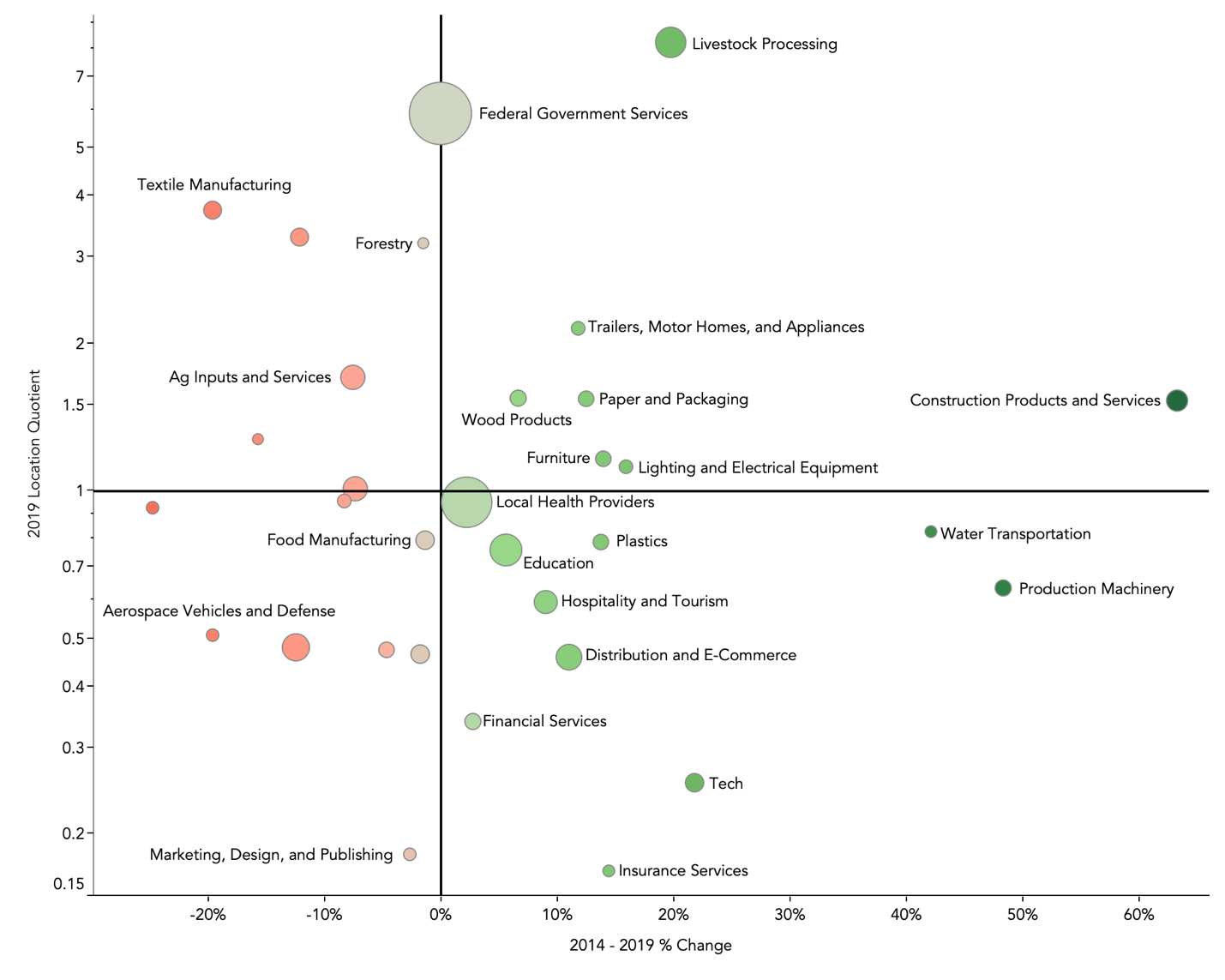 Note: The size of each industry bubble is determined by the size of 2019 employment levels. The color of each industry is determined by the employment growth from 2014 to 2019. Industry sectors with fewer than 1,000 workers were removed from the chart. The federal government is, by far, the leading employer in the region. No other sector comes close to the military employment levels in NC’s Southeast. Average annual salaries are $70,000. Education and knowledge creation is another top employer, along with health providers, livestock processing, and business services. Of the top ten employing industries, six experienced a net employment increase in the last five years. As the following chart shows, average earnings per worker vary greatly by industry. Some top NC’s Southeast industries like Hospitality and Tourism, Agriculture, and Textiles have lower wages - none averaging more than $45,000 in annual earnings.
Top Industry Sector by Employment in NC Southeast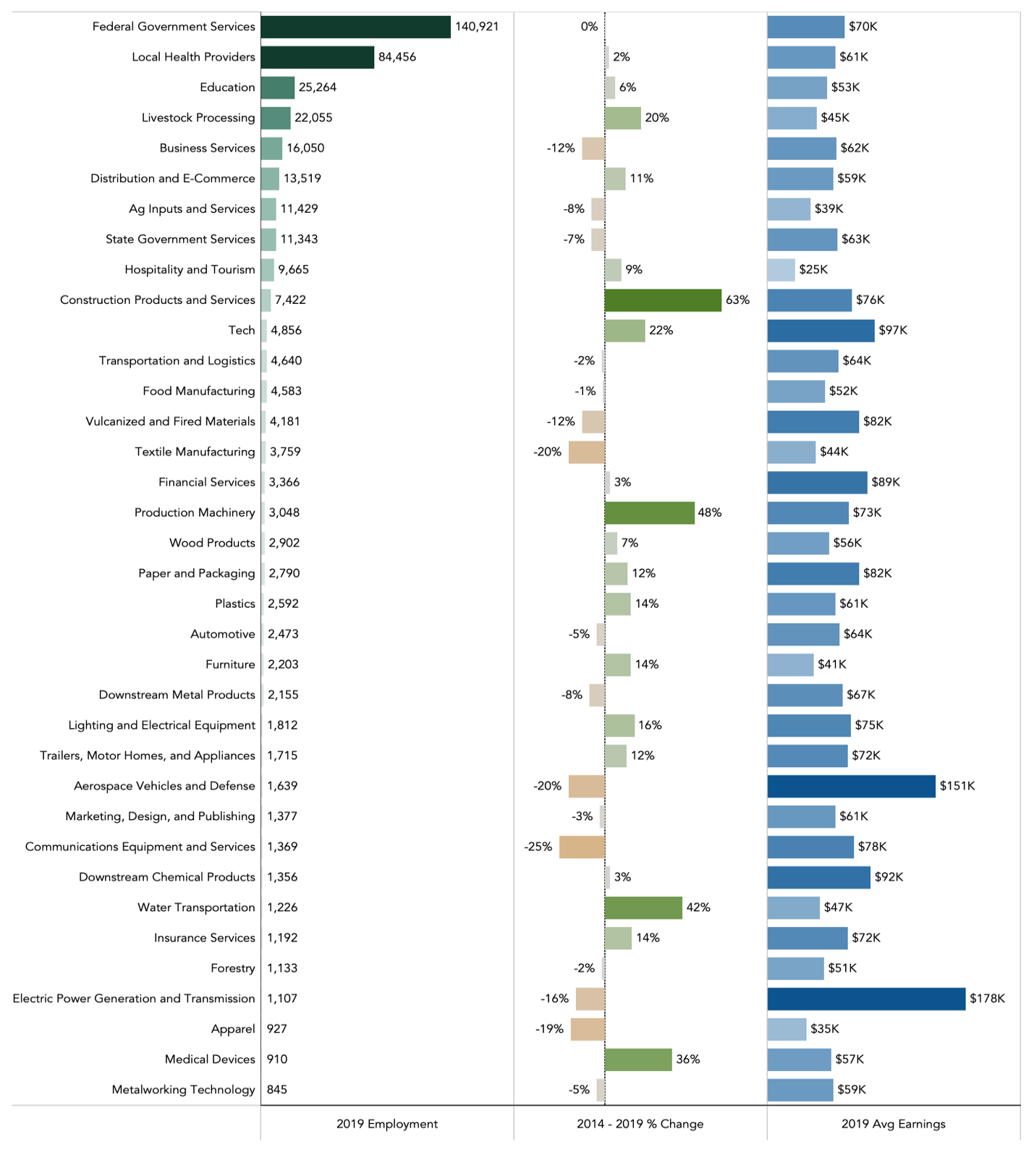 Looking at LQs and their rate of change, some of the lower employing industry sectors still have unique concentrations in the region. Forestry, for example, employs over 1,100 workers, but has a concentration over three times the national average. For some industries like apparel, the net job change was a loss, but this was consistent with the national trends and thus the LQ was unchanged. Top Concentrated Industries, By Location Quotient, in 
NC’s Southeast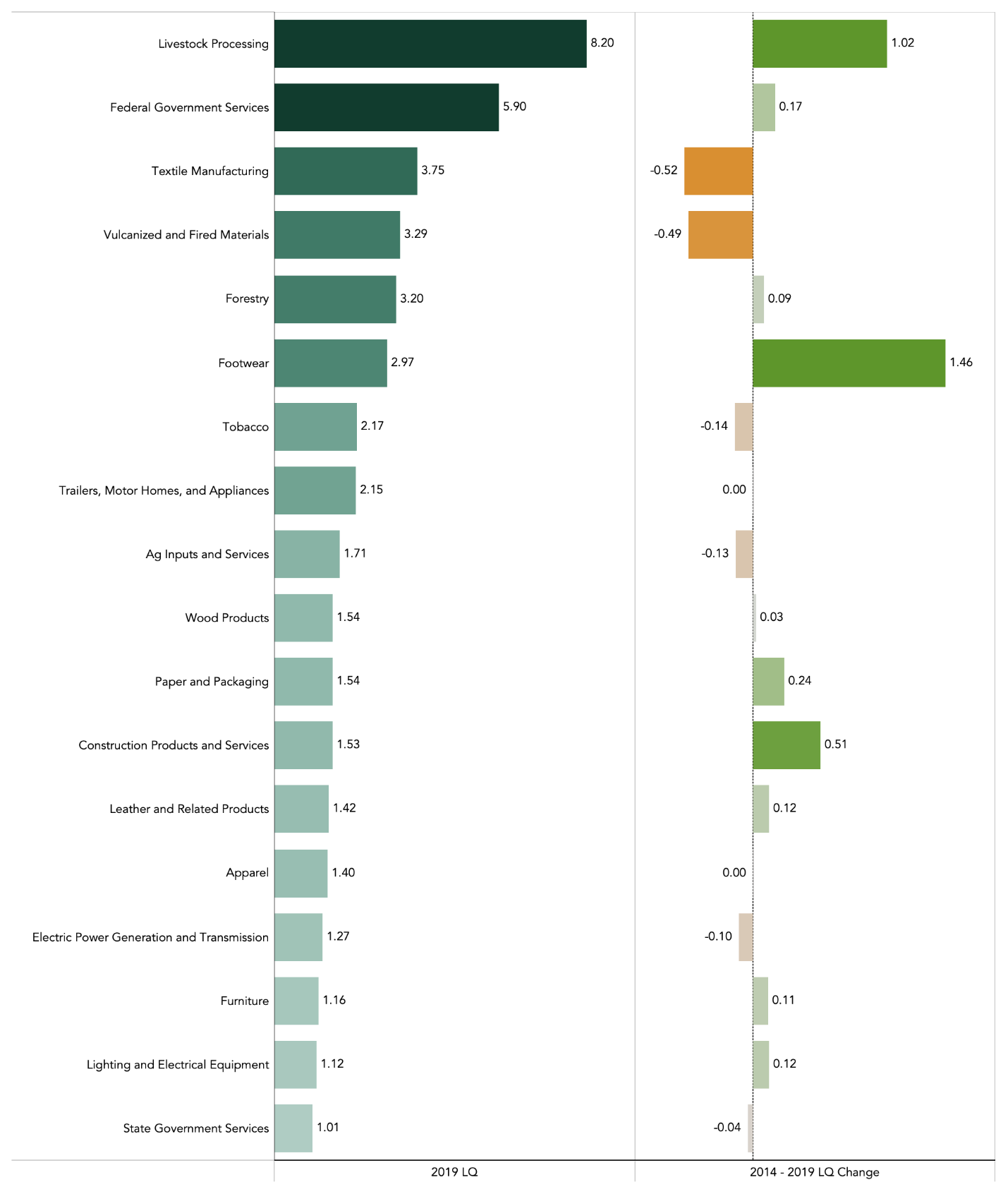 Fastest Growing Industries in NC Southeast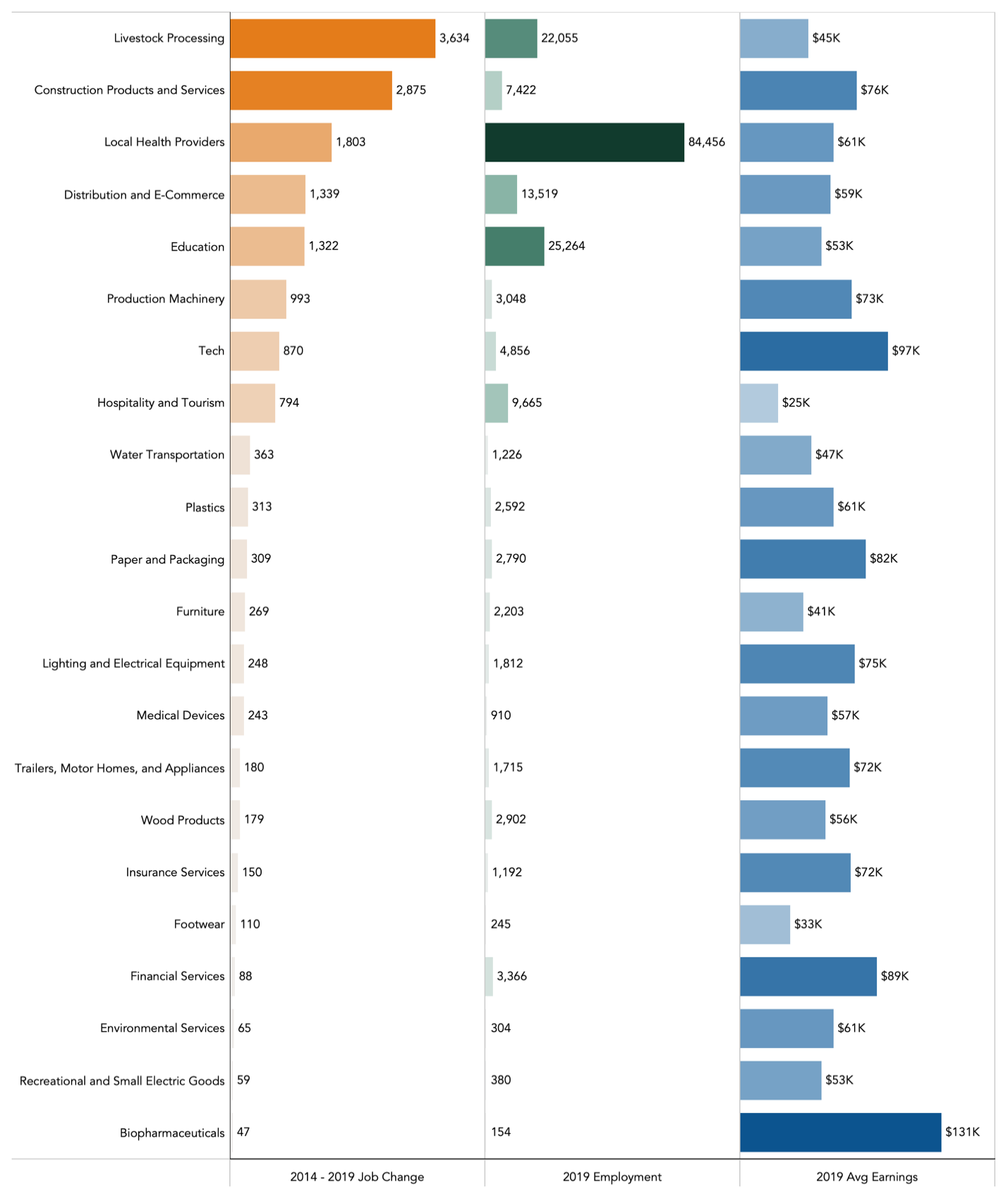 Looking at the raw change in job numbers, Livestock Processing added the greatest number of jobs in the last five years with over 3,630 jobs added. The industry is a top employer, and top concentrated industry sector, in the region. Average earnings are $45,000 a year. The next top job-adding industry was another asset sector for the region, Construction Products and Services, including building materials. Local Health Providers added 1,800 jobs to an already large workforce, an increase of two percent. Other notable sectors to examine are  Production Machinery, Tech, and Paper and Packaging due to their solid gains and above average wages.Tech is a broad sector that includes the manufacturing of tech products, such as computers, software, and precise devices, and subcomponents like semiconductors. In this analysis it also includes computer services that assist businesses such as systems design, server facilities management, and computer programming.  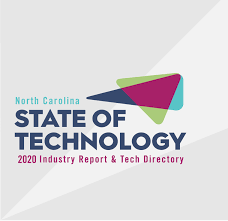 In NCTECH’s 2020 State of Technology report, North Carolina remains a top five state for technology job growth. While much of the growth is concentrated in Charlotte and the Research Triangle, the data suggests that many parts of the state, including areas of the Southeast region, have enjoyed recent growth. This analysis confirms those findings, and suggests that even more success is possible. NCTECH also projects that North Carolina will remain a top tech growth state over the next few years. Using the slightly broader definition of technology established by NCTECH (87 specific classification codes), the Southeast’s technology sector added close to 1,700 net new jobs to the region between 2014 and 2019. Although basic IT (hardware, software, and communication) and the energy technology subsector were virtually unchanged, environmental tech companies added over 300 net new jobs. The big additions were in life sciences with an overall growth of 23 percent and a net job increase of over 1,300. 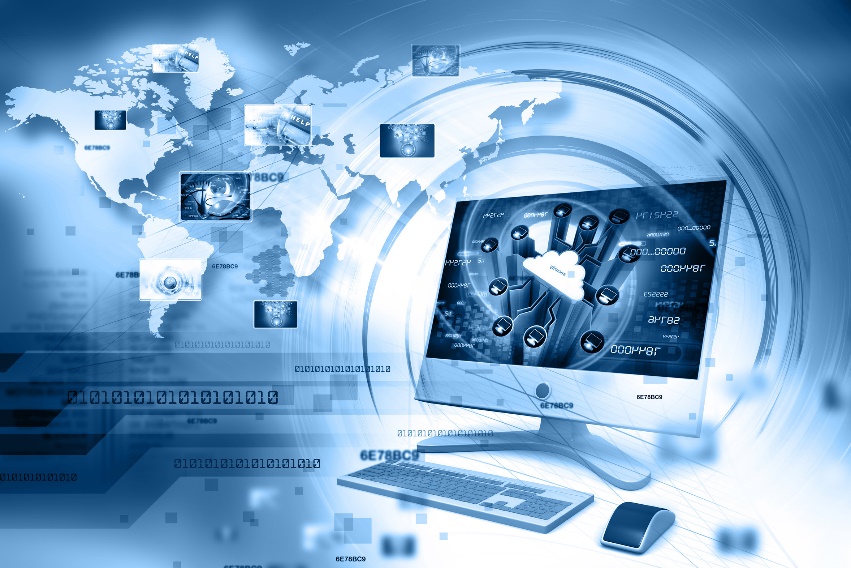 A Note About the Health Care IndustryIncluding health care in any primary industry analysis is debated among economists. Traditionally, it has been assumed that health care was an industry that served the local market and did not export or bring in additional money from outside the region. In many cases in the Southeast we believe that you can consider health care a significant primary industry; one that might bring in people from outlying, underserved places, pay high wages, and is a sector with strong national growth trends. Most officials see their regional hospitals as anchor institutions for the local economy. This was the case for the NC’s Southeast and why we chose to include health care in the initial analysis. 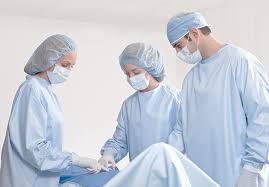 The Health Care industry employs over 84,450 workers in NC’s Southeast.  This concentration of employment is five percent lower than the national average, or a LQ of 0.95. Since 2014, jobs have increased modestly, by two percent. Health Care’s growth and LQ that is just below average concentration, would rank it as an emerging industry area under our methodology for significant industries. The average earnings for a worker in the industry is $61,200 annually, about $9,000 lower than the national average (but likely offset by a lower cost of living in many of the NC’s Southeast counties). Registered nurses make up about 13 percent of this industry’s employment. National research, and our stakeholder interviews, suggest that NC’s Southeast health care providers are facing many challenges, especially in more rural settings. Declining large employer private insurance, the rise of out-of-hospital ambulatory competition, shortages of specialty health care workers, North Carolina’s decision to not expand Medicaid, and the general lack of growth in rural America are all factors currently impacting NC’s Southeast hospitals.Expansion of Medicaid remains a complicated, divisive political decision. According to Chartis Center for Rural Health, 2019 was the worst year in over a decade for rural hospital closings. They report that one in four rural hospitals were at risk prior to the stresses accentuated by the COVID-19 pandemic. The near future for rural health care across the country faces strong headwinds. The economic health of the Health Care industry is critical to the Southeast region’s future growth potential. Quality health care availability is critical for recruiting quality companies and talent to the region. Most workers list quality health care as a priority for the places they decide to live and work. Looking to the future, growth models predict that aggregate employment in the NC’s Southeast, across all primary sectors, will increase by about 10,500 workers between now and 2024, resulting in many additional secondary or indirect and induced jobs. This will be led by over 3,020 new workers needed in the Health Care industry.Health care occupations that will likely require the most net new workers, include the following.Growth 2019-2024    Average Hourly EarningsRegistered Nurses 			654 			$30.73Medical Assistants 			259			$14.88Physician Assistants			113			$52.87Dental Assistant			106			$19.43Physical Therapists			104			$42.71There will also be strong demand for new nursing assistants, physical therapist assistants, massage therapists, physicians and surgeons, nurse practitioners, respiratory specialist, speech-language pathologists, and clinical laboratory technicians.Other asset sectors like the Federal Government, Construction, and Livestock Processing will also lead in job growth. Consistent growth is also expected for Tech, Distribution and E-commerce, Food Manufacturing, and Transportation & Logistics. Increased focus on, and marketing to, these industries could increase the projected employment growth. Legacy industries like Aerospace and Textiles will remain important, but are currently predicted to continue job declines in the next five years. The impacts of COVID-19 are projected to be negative on the Aerospace sector but could positively impact the specialty Textile sector, especially in subsectors of Textile Health and Safety Materials.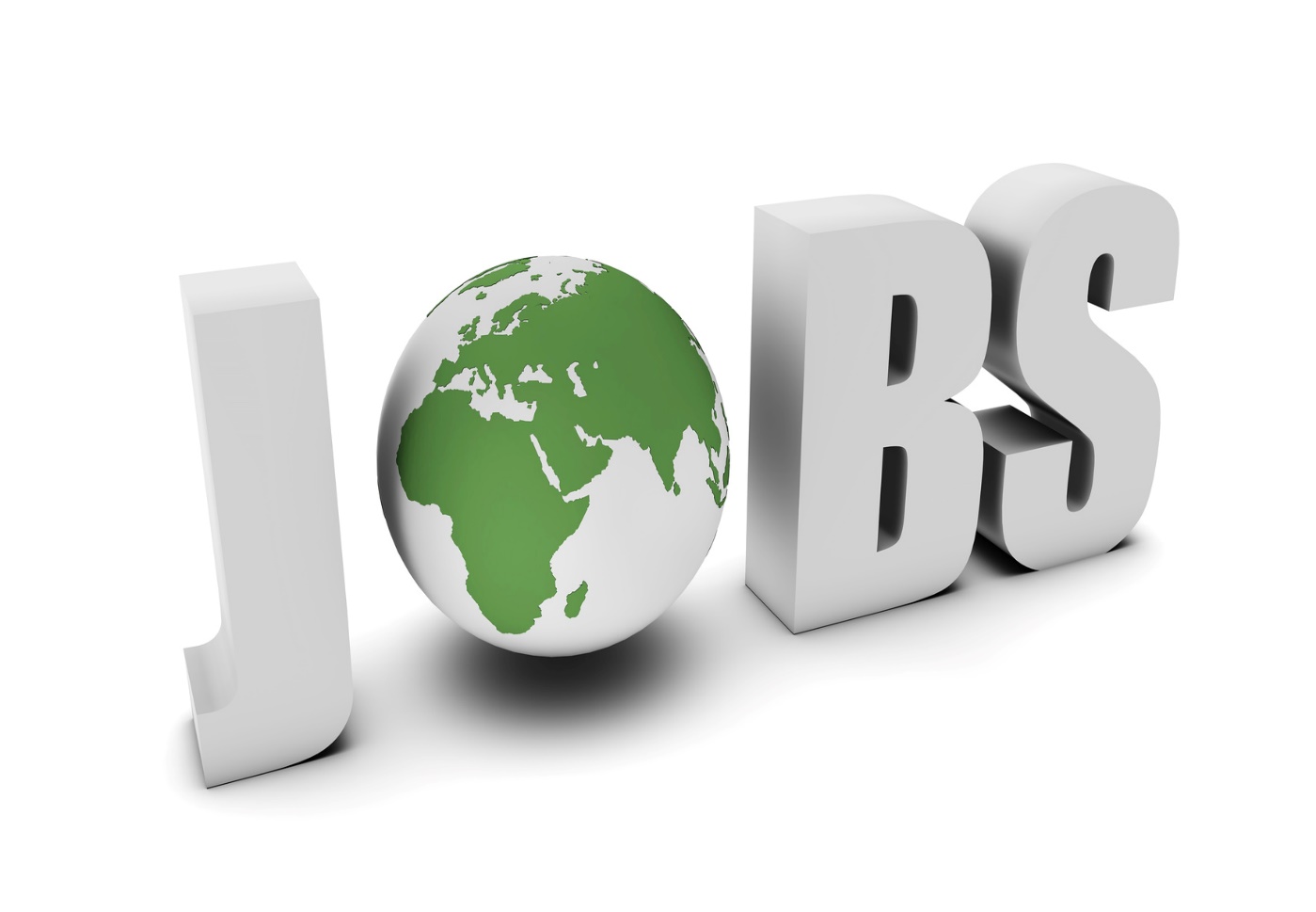 Predicted Employment Change in NC Southeast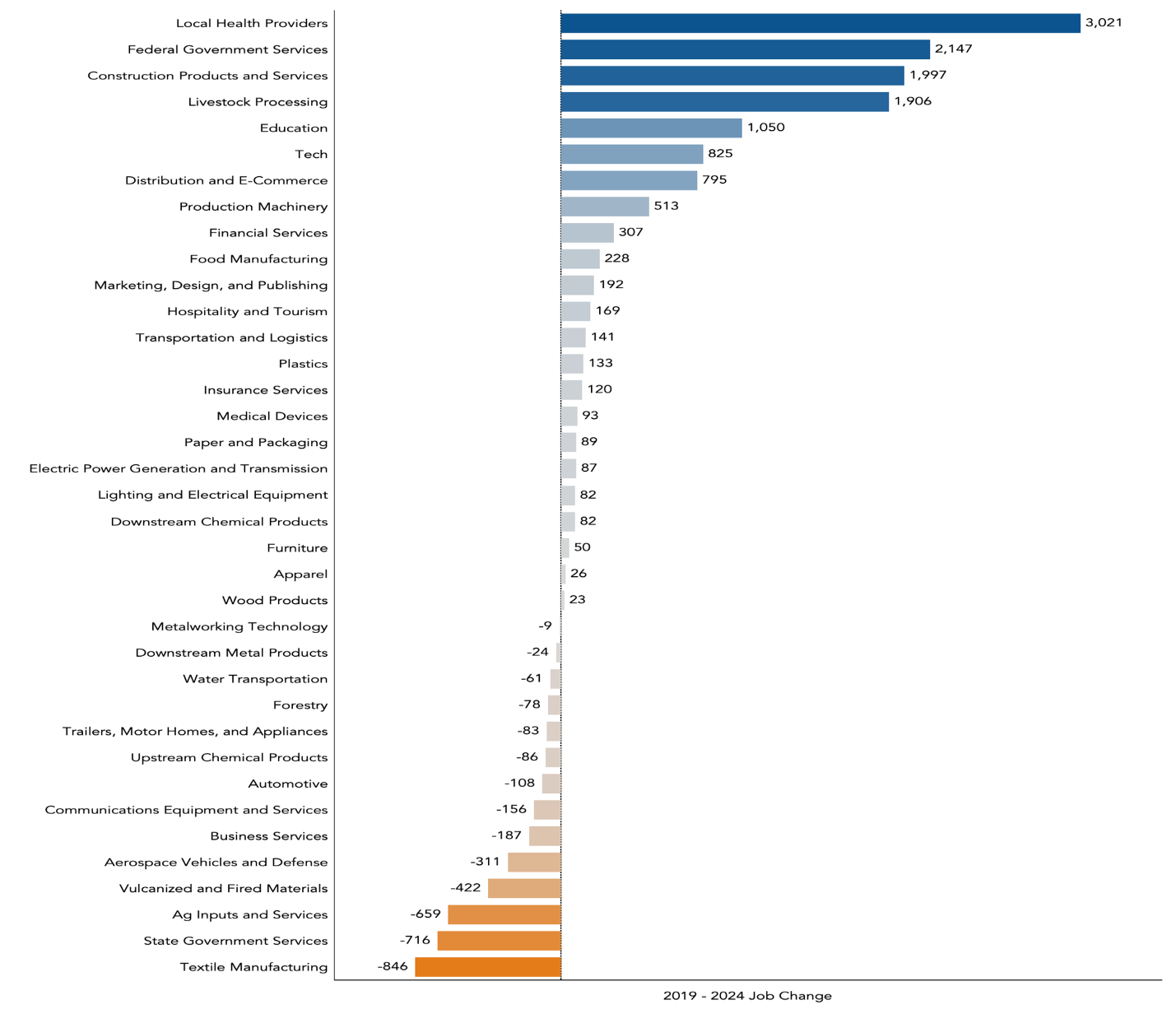 Sub-Regional AnalysisNC’s Southeast was also interested in analyzing specific microregions within the greater 18-county region to improve sub-regional marketing approaches. The first microregion of interest was Wayne, Lenoir, and Craven counties. These counties are home to some of the military installments in the region and include the Global TransPark, where several aircraft manufacturers are located. As expected, Federal Government Services is the largest employing industry sector. There were several asset sectors in the microregion. Trailers, Motor Homes, and Appliances was the most unique industry to the region; this is driven largely by an Electrolux manufacturing facility. Livestock Processing is a major employer and has seen significant job growth in the last five years. There is also an asset concentration of Plastics. Plastics is a moderate employer with strong growth in the greater NC’s Southeast region. Wayne, Lenoir, Craven Counties Industry Map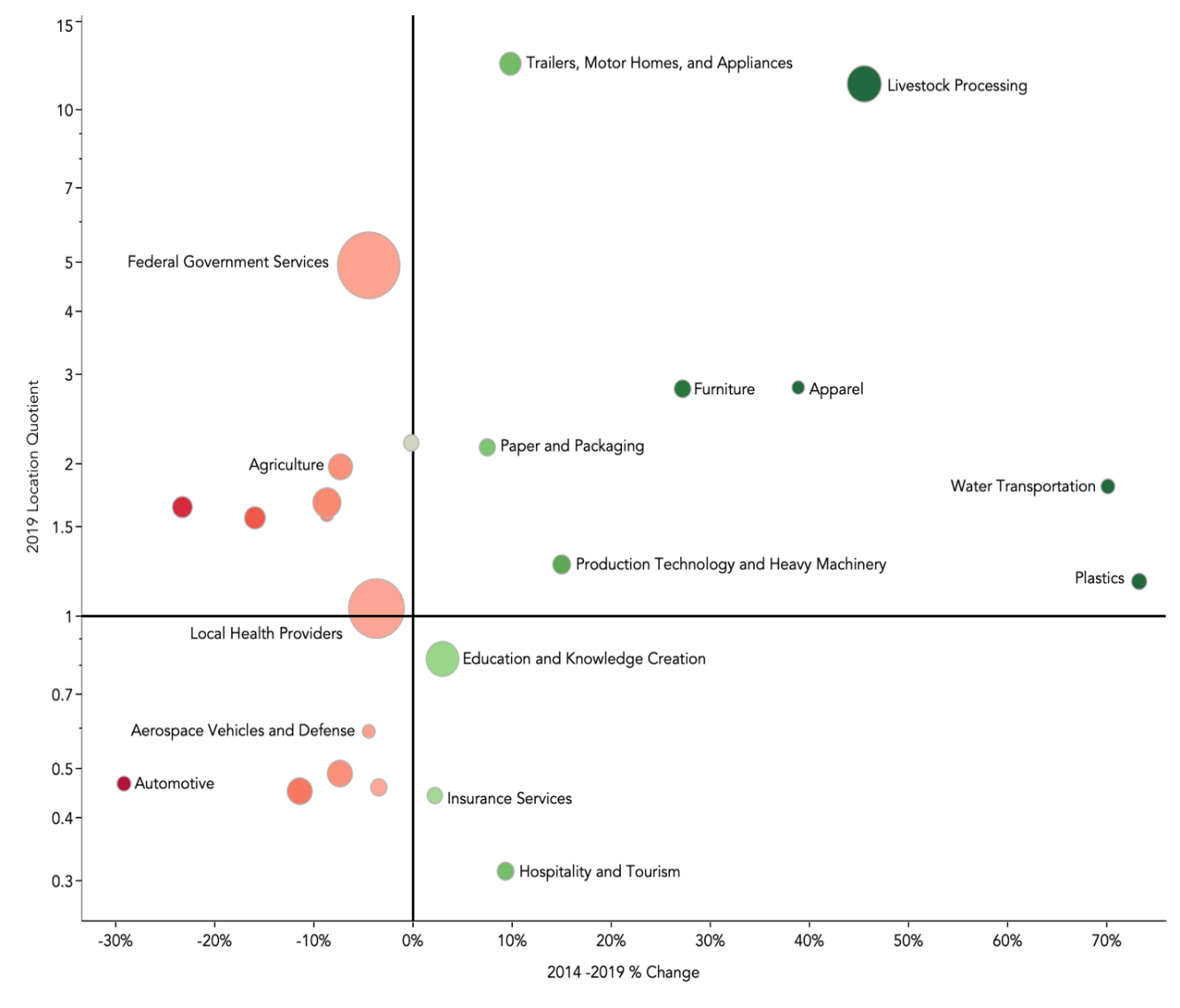 NC’s Southeast was also focused on the greater Wilmington area where significant population growth has occurred. This microregion includes New Hanover, Pender, Brunswick, and Columbus counties. When the sub-region industries are mapped, we see several high growth sectors including Construction Products and Services, Production Technology and Heavy Machinery, and Tech. Health Care and Education are the top employers, with major hospital systems serving the region, and UNC – Wilmington located in the region. Aerospace is unique to the microregion, but the sector has experienced job losses in the last five years. Although not specifically identified in this analysis, Marine Biology is a focus area for the region that remains important.Greater Wilmington Industry Map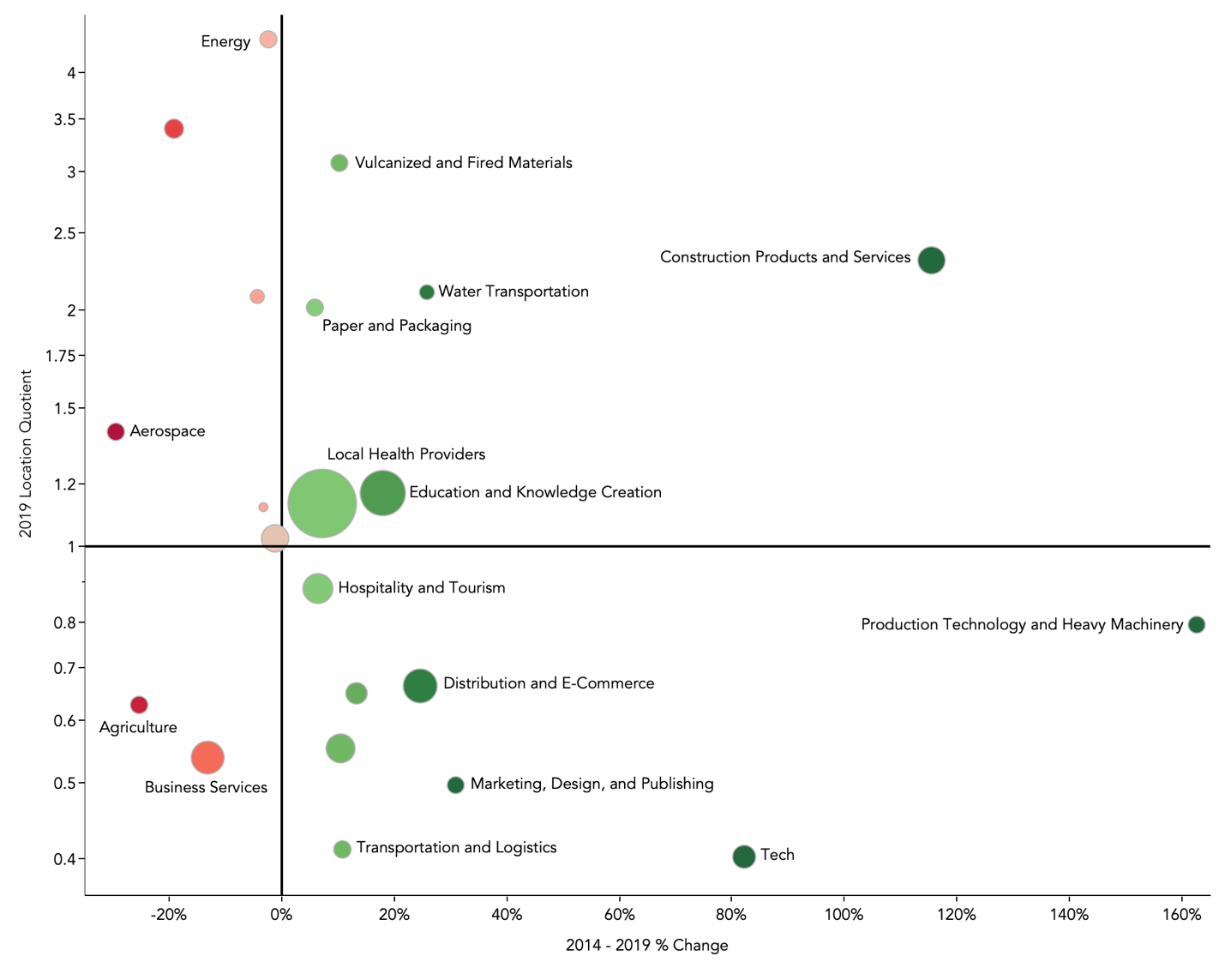 Industry OpportunitiesThree areas - Federal Government Services, Health Care and Construction - are critical to the regional economy, but as sectors are not the best marketing targets. Federal Government Services is a broad, complex sector, largely outside of the control of local economic developers. The local military bases use and consume everything, from fighter aircrafts to computer systems to uniforms to chicken wings. Specific marketing targets for NC’s Southeast are better identified within their more specific sectors (Aerospace, Tech, Textiles, Food Processing). As one of the strongest and most important job and income generators, any shock to Federal Government Services would have massive rippling effects for the rest of the NC’s Southeast economy. We believe that NC’s Southeast should devote resources to supporting this sector, and strengthening the supply chain opportunities for regional companies, but not include it as a current marketing target. The same thinking holds for the Health Care sector. Support for the health system and the region’s hospitals is critical to maintaining a competitive investment product, but marketing targets need to be more specific. Specialty health textiles, pharmaceuticals and medical devices are examples. The Construction industry serves the local market, but it is clear that the Construction Products and Services sector serves a broader area. The sector is growing rapidly and needs to be supported. Our interviews suggest that the lack of skilled labor acts as a throttle on current industry growth. Attracting more young people into the skilled trades, and partnering with educational institutions to provide the specific training, could be an impactful strategy. Based on the industry mapping portion of the overall analysis, there are also several additional industry assets that have unique strengths in the region. Some are suffering from employment declines but are still major goods and services exporters and contributors to the regional economy. Like Construction, many of these legacy industries may experience workforce issues as skilled workers age, making alignment between economic developers and workforce developers important. Asset Industries That Show Opportunity for Future Growth in the SoutheastLivestock ProcessingConstruction Products and ServicesVulcanized and Fired MaterialsTextile ManufacturingForestryWood ProductsPaper and PackagingThere are three emerging industries that deserve to be further explored because they have seen significant growth levels and are expected to continue in the future. Emerging Industry Areas with Increasing Opportunity for the SoutheastDistribution and E-CommerceTechnologyProduction Technology and MachineryNC’s Southeast Current TargetsDespite declining employment, textiles remain an important industry for the region. The port also provides a potential significant asset to the industry. A focus on specific advanced textiles, including those used for safety, protection and industrial uses could yield new success. Personal protection equipment (PPE) has become a national necessity in recent months, and increased production demand will probably remain high for years to come. As with agriculture and food, moving up the value-added production cycle to produce more specialized textiles can increase the earnings and output. North Carolina’s higher education assets are known globally for their expertise in both value-added agriculture and textiles, and can be a competitive advantage in attraction. To move up the value chain in both food processing and textiles, the community colleges in the region are critical to provide existing workers with new technical skills.  Aviation and AerospaceNC’s Southeast has a presence in aircraft manufacturing with GE Aviation and Spirit Aerosystems. These jobs offer the high earnings that are coveted by economic developers and workers alike. Although high-profile in the region, currently the level of jobs does not rise above the national average for a region of this size. Since major employment gains in the early 2000s, recent years have shown steady employment declines. There is potential for further private-sector development for this target industry if a company can be attracted, but the private industry is likely to experience employment and new production declines in the next few years due to COVID-19 impacts. Through the early part of 2020 there was great optimism in the aviation and aerospace industry. According to a April 22, 2020 report from Businesswire the “Factors that were driving the aviation industry before the COVID-19 pandemic include increasing disposable income all across the globe, the introduction of low-fare airlines, increasing global economic activities, new travel trends, and many more. Moreover, replacement of aging commercial aircraft has also contributed significantly to the market growth.” Now global travel has largely ceased with a return to prior levels by major carriers unlikely anytime soon. Short, inexpensive tourism travel is expected to see major reductions. One area that could be impacted positively is a rise in the production of smaller private aircraft.The Economic Development Partnership of North Carolina is likely to maintain Aerospace and Defense as one of their targeted industries. Partnering on statewide opportunities might be a better choice for NC’s Southeast allocation of marketing resources.A continued focus on the military side of aviation is warranted. The direct and indirect impact of current and potential defense aviation resources in the region is significant. The Southeast needs to support the AeroDef sector with advocacy and supplier identification, attraction, and support.BiotechnologyWith several research universities, and the presence of PPD (a large global clinical trial pharmaceutical company in Wilmington), NC’s Southeast believes that the region has an opportunity to expand jobs in biotechnology. To create this target industry, we pulled the Research & Development sector out of the Education and Knowledge Creation sector and added in Biopharmaceuticals, Medical Devices, and Chemical Products. As NC’s Southeast is excited about bioenergy technology in the region, we also included the Biomass Energy sector. Notably earnings are very high in this sector, likely due to the high skills required for workers.Past job growth has been strong throughout almost the entire target industry, and the future job growth is also predicted to be strong at five percent over the next five years. This is a sector where COVID-19 impacts will almost certainly increase opportunity. There is a high probability that the production of pharmaceuticals, biologicals, and medical devices and equipment will be aggressively reshored to the United States. According to the Food and Drug Administration, nearly three-quarters of the active ingredients for medicines sold in the U.S. are produced in other countries. Only 28 percent are domestic. It is reasonable to expect that increased site selection activity in the United States has already begun. North Carolina is a major biotech and vaccine state and should have significant opportunity. Many regions in the state target this industry and NC’s Southeast will face stiff intrastate competition. Nevertheless, this is an opportunity worth the dedication of marketing resources.Defense & MilitaryWith the largest concentration of military personnel on the East Coast, NC’s Southeast military and defense assets are unique and major drivers of the economy. This target industry is expected to grow further with the FRC East capabilities to maintain F-35 fighter jets set to become fully operational in 2020. To measure this target industry, we segmented the Defense Industries from the Aerospace and Defense sector and added them to the Military sector from the Federal Government Services grouping. Employment in this large target industry is expected to stay stable over the next five years. The economic development opportunity for growth will be recruiting private suppliers who support the military operations in the region.North Carolina is, and will remain, a welcoming home for important military installations and personnel for many years to come. While tantalizing in scope and potential impact, success in attracting significant defense contractors and suppliers has proven difficult over the past decades. The Department of Defense has about 50,000 contractors each year, contracting for everything from jet aircraft to medical supplies to apparel. The defense industry could be viewed as an aggregate of many (most) other industries. Many factors impact DOD decisions and private sector decisions on where to locate facilities.As stated earlier, NC’s Southeast needs to devote resources to supporting the military bases and advocating for investments and actions that will strengthen their continued and hopefully expanded operations. We believe that the most efficient and effective marketing opportunities will occur within other sectors.EnergyThe traditional energy sector is strong with Duke Energy, Cooperatives, and ElectriCity Communities operating in the region. Earnings are high, but the industry employment levels have been reduced in the past few years. New growth could come from nontraditional energy generation. The region has ample solar resources, and some wind resources. The sector activity of Forestry and Animal Processing produces waste that can be converted into biomass. There is substantial development activity currently ramping up in the utilization of pork and poultry waste. Despite recent losses, projections suggest some future job growth.Alternative energy investment should continue in the region due to a good match between regional assets and new energy demands. We believe that there are limited marketing opportunities in this sector for NC’s Southeast. Energy availability, reliability and costs will remain important competitive factors, and the Southeast should devote some resources to support continued energy competitiveness.Distribution & Logistics The rise of online shopping and Amazon has made Distribution and E-commerce an emerging sector in almost every region we have studied in the past several years. The NC’s Southeast is no different, but also has unique assets in the form of the Wilmington deep water port. Jobs have been added in the past five years, and the COVID-19 impacts could raise the growth rate significantly from current projections. Recent regional activity has included joint manufacturing and distribution projects. 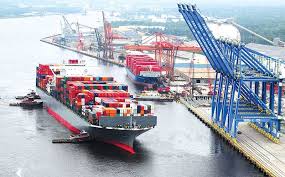 The Southeast’s transport infrastructure is a competitive advantage. As a growing sector, likely to grow faster due to COVID-19 impacts, this sector presents an opportunity for the region. The Logistics sector will experience rapid technological advancement in the coming years, with demands for trained employees and customized buildings.Metal WorkingExamining the data from the sector analysis, the region did not appear to have a significant advantage in the Metalworking sector. We expanded the analysis to include an even larger value chain for the metal products that often supply metalworking, as well as the production machinery sector that often uses metal to produce machinery. This greater value chain shows an emerging target industry with strong job growth, particularly from the Production Machinery sector. Production Technology and Heavy Machinery has growth potential and offers a good marketing target. The marketing targets would be companies that produce machines and parts designed to produce end user, or downstream, goods in the industrial, agricultural, construction and commercial industries. Earnings are high, and we believe with a strong community college training partnership, this is a new area for growth.If we apply the same mapping methodology to the current NC’s Southeast target industries, the results reveal mixed outcomes. Only one target industry truly registers as an asset: Agri-industry and Food Processing. There are three additional strongly emerging industries in the region: Biotechnology, Metalworking, and Distribution and Logistics. Aerospace, Textiles, and Energy have all seen significant net job loss in the past five years. Based on the industry analysis, some industries that are assets are not current regional target industries. Vulcanized and Fired Materials, Construction Products and Services, as well as Forestry and Associated Products (wood products, furniture, paper and packaging) have a statistically unique presence in NC’s Southeast, and could be targeted. Tech is another emerging industry that could be included in the targeted industries. NC Southeast Current Target Industries Map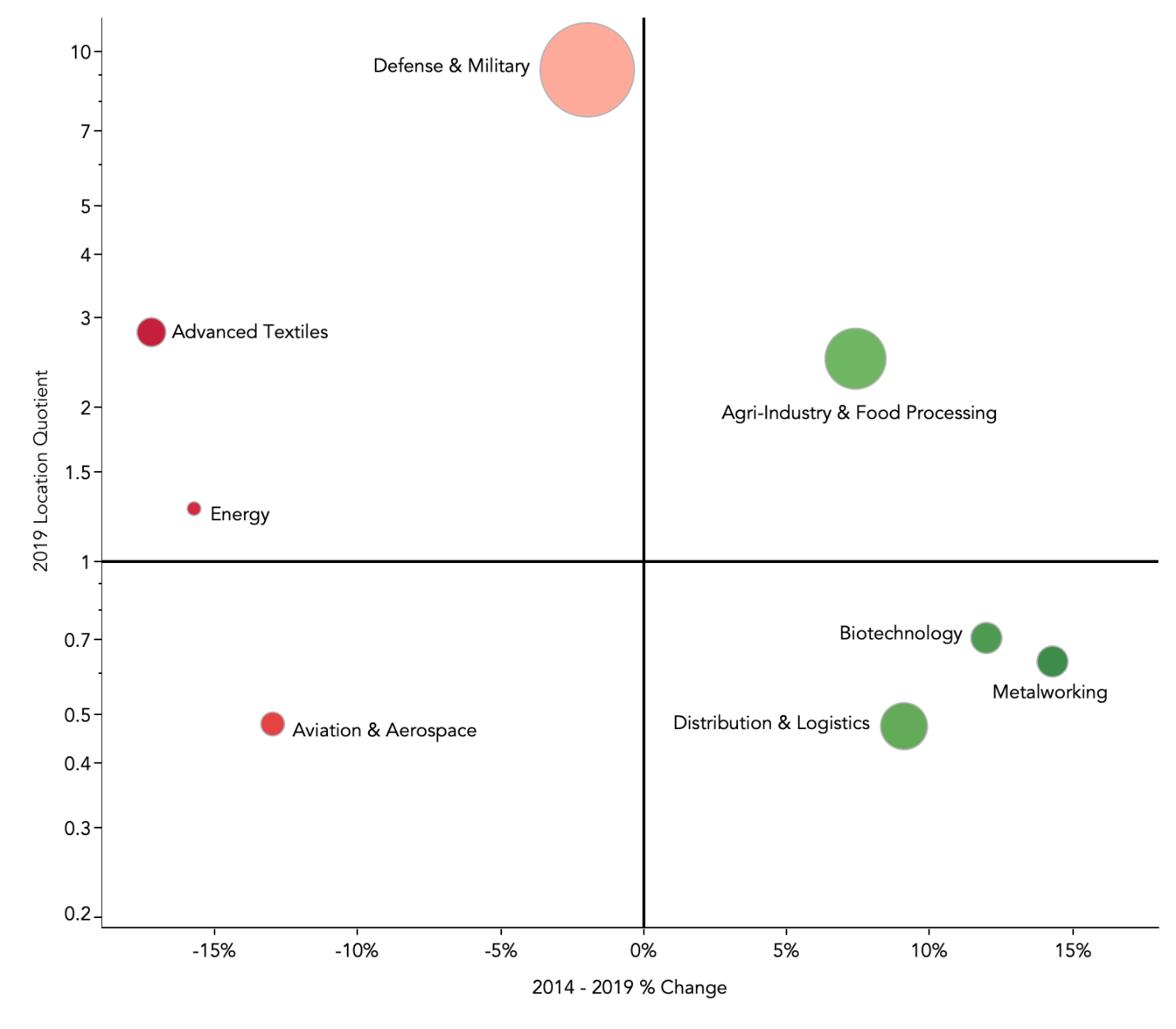 Matching Strengths to Industry NeedsThe third level of assessment is the development of a matrix evaluating regional strengths in relationship to the various industry requirements. The NC’s Southeast benefits from the state’s highly competitive business climate. Most multifactor analyses rank the state among the top 10 best states for business, and the most recent site selector survey named North Carolina as the state that had improved its business climate the most in recent years. Other factors that rank high on Area Developments 34th Survey released earlier this year include a low corporate tax rate, low union profile, and energy costs, which are all strengths of the state. (See list below)The other key factors in the ranks include highway accessibility, availability of skilled labor, local training capacity, quality of life, occupancy costs, the availability of ready buildings and sites, and proximity to markets and suppliers. The 18 counties of NC’s Southeast have almost 800,000 workers in the labor force with about one-third having a college degree (AA, bachelor’s, or advanced degree). The region has greater diversity than the nation and is home to a significantly higher percentage of veterans. The education pipeline is fueled by over 21 institutions including six four-year institutions and 15 community colleges that produce over 25,000 graduates annually. The pipeline has grown by over 20 percent in the past five years. One negative is the region’s ability to sustain its labor force quantity. Some companies will be concerned by data that show population decline in more than half of the region’s counties over the past five years. Transportation infrastructure is also a regional strength with several interstates and service from rail, the Port of Wilmington and numerous airports. There are also many available high-quality buildings and sites scattered throughout the region. Our analysis shows different levels of competitiveness from county to county based on access to infrastructure, availability of buildings and sites, and labor force quantity and skills. Currently the region needs more high-quality buildings. If the buildings available can be improved, and the workforce continues to improve its overall training, the region could be an excellent home for any of the industries discussed.  North Carolina’s Southeast Supply Chain AnalysisBuilding from the research of the asset industries of NC’s Southeast, our fourth analysis dives deeper into the supply chains of top traded sectors to help identify effective targets for economic development marketing. Examining what goods and services are imported to the region shows where money is leaking outside of the region and offers potential recruitment opportunities. If an anchor industry is having to import heavily from another industry in its supply chain, this could be a recruitment opportunity to bring more supply chain companies to the region and keep money within the community. It helps bring new companies to your area while simultaneously reducing costs for your existing companies. This type of approach is enhanced by a strong Business Retention and Expansion program where regional and local economic developers are in constant discussions with their anchor companies.To generate specific target industries, we evaluated data based on the sector analysis. The supply chains of the most relevant asset and emerging sectors from the analysis were evaluated. This analysis looks at the supply chain requirements and spending of these top sectors, as well as the supply chain for all sectors in NC’s Southeast. Data from EMSI’s input/output model for the year 2019 breaks down the amount of purchases the sector buys from other industries (six-digit NAICS code level). This spending is broken down by spending that is met within region, and out of the region. The sectors with the highest value of out-of-region, or imported, purchases represent the largest leakage and therefore opportunities for regional economic developers. Supply Chain Purchases for Top SectorsThe Federal Government Services sector has the largest supply chain in the region at an annual value of $42 billion. Only 15 percent of that demand is sourced within the NC’s Southeast region, meaning $35 billion in military spending leaks out of the region to other areas. The next largest supply chain is Livestock Processing with almost $6 billion in spending. For Livestock Processing, about 37 percent is met in-region. The percentage sourced within the region ranges from 15 percent with Federal Government Services to 55 percent for Aerospace and Defense. Across all examined sectors, the supply chain has a value of $74 billion. About 26 percent of these needs are sourced within NC’s Southeast, meaning $55 billion leaks outside of the region. Keeping any greater portion of this spending in NC’s Southeast could represent a significant positive economic impact to the area. Supply Chain Value by SectorThe sectors with the top three supply chains were evaluated further to see which specific industries they import purchases from outside the region. Federal Government ServicesThe Federal Government Services sector is dominated specifically by the military in NC’s Southeast. The military imports over a billion dollars from each of the top six supplying industries. The highest in-region purchasing percentage was 20 percent, with many industries falling below that level. The top supplier by far in the military is Aircraft Manufacturing. Only six percent of this need is met within NC’s Southeast. Since this sector is national in scope, opportunities to attract a supplier or have an existing company fulfill the demand are not likely.Other needs that could be met within the region are Computer Systems Design Services, Engineering, Ship Building and Repair, and Research & Development. Helping regional companies secure military contracts, or recruiting military suppliers to the region, offer potential gains for NC’s Southeast. Top Supply Chain Needs for Federal Government ServicesLivestock ProcessingLivestock Processing sources more of its purchases in region, in general, compared to the military. However, opportunities for greater connections exist. Processers source 69 percent of their animals from outside the region, while the region is one of the top animal production areas. Other top suppliers are Transportation and Logistics industries like trucking and warehousing.  Top Supply Chain Needs for Livestock ProcessingFood ManufacturingThe next most valuable supply chain is the Food Manufacturing sector. Again, Animal Production is only sourced 26 percent within the region. Crop Production is the top supplier and is sourced in-region at 33 percent. Given the NC’s Southeast agriculture presence this value could be higher. Many food processing companies outsource their corporate offices to other areas.Top Supply Chain Needs for Food ManufacturingAll IndustriesWhile the previous industries represent the largest supply chains of the top sectors, there are many other important industries in the region. To round out the analysis, we looked at the sourcing needed by all industries. While a supplier company is most likely to be drawn by one of the top existing companies, it can be beneficial to show the full extent of potential from all industries in NC’s Southeast.  Given the large military presence in the region, many of the top military supply needs show up in the total list as well, reiterating that securing more local military suppliers would be the best way to capture leakage. Many of the top needs are Tech related industries. The industry analysis revealed growth in the Tech sector in NC’s Southeast. Top Supply Chain Needs for All Traded IndustriesReducing LeakageThis analysis reveals that the military supply chain represents the highest value, and biggest lever, on reducing leakage in NC’s Southeast. The state of North Carolina is also interested in expanding the number of local companies that secure defense contracts. Currently, only about 12 percent of North Carolina companies have defense contracts. Researchers at RTI International and NC Department of Commerce recently released a study focused on growing the state’s defense and homeland security economy. The report found the main barriers to more success are:Lack of awareness of relevant opportunities,Difficulties navigating government requirements and the contracting process, andGreater financial opportunities in the private market.The report lists four major recommendations on improving local defense contracts including improving networking and collaboration, providing contracting assistance, remove barriers of entry, and agency outreach. The group responsible for this report is the Defense Alliance of North Carolina. Partnering with this organization to implement these recommendations on the ground in NC’s Southeast could be productive to secure more contracts. Considering that this a high priority for the state, there may be resource assistance that can be provided for these efforts. Another effort that can be taken from this information is ensuring that local companies are aware of local suppliers and making these connections. For example, there may be a local company spending money on a web developer who lives in California while there is an existing website development company five miles down the road. Usually these missed connections happen because of lack of awareness; other times the supplier may need assistance getting their operations up to par with the demands of the buyer. In NC’s Southeast, Animal and Crop Production are both top traded industries, yet $685 million and $796 million were exported from the region in 2019, respectively. They are both top inputs required for industries in the NC’s Southeast, but only 33 percent and 37 percent are sourced locally. This allows for almost $2.6 billion to leak from the region. If we address the gaps where a local animal producer could be meeting a local buyer’s needs, this could help keep money in the region and help bolster the Food Processing and Agricultural Inputs and Services sectors. Conclusions and RecommendationsNo analysis provides an easy answer to the question of which industries North Carolina’s Southeast should target. In addition to the fruits of the regional effort, new interest in the region will be generated from many sources including the marketing efforts of the state and NCPED, the individual county offices, allies, and the existing businesses. Based on the research and input from stakeholders, and our team, we make the following recommendations, beginning with the NC’s Southeast eight current targeted industries. Current Targeted Industries   Recommendation	Expanded ExplanationsThe recommendations are to devote staff resources to support the Defense and Construction and Building Products sectors through BRE and supply chain activities, support the Health Care sector through influence leadership, and to respond to new energy opportunities that present themselves.  We recommend that North Carolina’s Southeast target Advanced Textiles with a focus on health and safety, Value-Added Agriculture and Food Processing, Medical Technology with a focus on medical devices, Distribution and Logistics, and Production Technology and Heavy Machinery to generate clients for the broad region. Despite projections that the Agriculture and Food Processing sector will continue to see job contraction, it is an industry that is critical to the economy of many of the counties in the region. The other four recommendations are all industries expecting strong growth over the next five years. Construction and building products are also expected to grow and if additional marketing funding becomes available, dedicated efforts could yield results.We also see opportunities in the broader Technology sector for the Wilmington subregion especially in Life Science, Plastics in the Wayne, Lenoir, and Craven counties subregion, and targeted recruitment in manufacturing and research to the Golf sector for Moore County.We further recommend that the region reduce resources to market to the Aviation and Aerospace, Defense and Military, and Energy sectors.Finally, we recommend that North Carolina’s Southeast focus on existing company supply chains to expand their marketing reach. Top Industry Groupings Descriptions Livestock ProcessingEstablishments that process meat from livestock are included in this sector. Livestock wholesaling companies are also included in the livestock processing sector. Industries included:Animal SlaughteringMeat Byproduct and Carcasses ProcessingPoultry ProcessingAir Handling EquipmentLivestock Merchants WholesalersTop Company in NC’s Southeast: ButterballConstruction Products and ServicesIndustries involved in this sector include those that manufacture inputs that are used in residential, commercial, and industrial construction such as cement, asphalt, pipes, heat exchangers, etc. The sector also includes engineering services for heavy construction. Industries that construct for other businesses including industrial construction and pipeline construction are also included. Industries included:Non-Residential ConstructionWater, Sewage, and Other SystemsConstruction ProductsConstruction ComponentsConstruction MaterialsTop Company in NC’s Southeast: Rush ConstructionVulcanized and Fired MaterialsIn this sector, manufacturers use extremely high temperatures to process earthen substances like clay, rubber, and sand into goods such as brick, glass, and tires.  Industries included:Clay Products and RefractoriesGlass ProductsRubber ProductsTire manufacturingTop Company in NC’s Southeast: Goodyear TiresTextile ManufacturingThis sector focuses on the mills that produce finished fabrics for clothing, carpets, and other household goods. It also includes the manufacturers of the fibers used by mills. Industries included:Yarn and Thread MillsFabric MillsTextile and Fabric FinishingKnitting MillsHousehold Textile ProductsOther Textile ProductsFibersTop Company in NC’s Southeast: Kayser Roth CorporationForestryCompanies in this sector are involved in the growing and/or harvesting of trees. Support activities are also included. As a legacy sector, however, predicted job loss and an industry ripe for automation present specific challenges. Industries included:LoggingTimber TractForest NurseriesForestry Support Activities Top Company in NC’s Southeast: WeyerhaeuserWood ProductsGiven the strong historical presence of forestry in the region, establishments that could help process the timber also became prevalent in the industry. Movements to source and manufacturer locally, similarly to food, are starting in the furniture and woodworking sphere. The natural forests in the region offer a unique advantage for wood manufacturing companies. Industries included:Wood ProcessingWood Components and ProductsPrefabricated Wood BuildingTop Company in NC’s Southeast: West Fraser SawmillPaper and PackagingWithin this sector are manufacturers of paper, paper mills, and the manufacturing of packaging products.Industries included:Paper MillsPackagingPaper ProductsTop Company in NC’s Southeast: PactivDistribution and Electronic CommerceTraditional wholesalers and electronic merchants are the companies included in this sector. These companies’ primary functions are buying, warehousing, and distributing goods. Goods range across a variety of materials and uses. Also included in the sector are companies that support wholesalers.Industries included:Warehousing and StorageElectronic and Catalog ShoppingWholesale Trade Agents and BrokersPackaging and Labeling ServicesWholesalersRental and LeasingTop Company in NC’s Southeast: Atlantic Packaging CorpTechThis sector, slightly adapted from US Cluster Mapping, is also known as Information Technology and Analytical Instruments. This sector includes the manufacturing of tech products such as computers, software, and precise devices. It also includes the makers of subcomponents like semiconductors. In this variation, it includes computer services that help businesses such as systems design, server facilities management, and computer programming.  Industries included:Electronic ComponentsComputers and PeripheralsSemiconductorsSoftware PublishersSoftware ReproducingProcess and Laboratory InstrumentsMedical ApparatusAudio and Video EquipmentComputer Business ServicesTop Company in NC’s Southeast: Cisco SystemsProduction Technology and Heavy Machinery In this sector, companies produce machines and parts designed for the production of end user, or downstream, goods. Often these products are used by other manufacturers to deliver to industrial, agricultural, construction and commercial industries. Industries included:Industrial MachineryAgricultural MachineryConstruction MachineryAir Handling EquipmentCommercial and Service Industry MachineryMoving and Material Handling EquipmentProcess Equipment and ComponentsTop Company in NC’s Southeast: Railroad Friction Products CorpRegional Data ComparisonsEconomic development is a competition between places. The winners add jobs, wealth, companies, and residents. As was mentioned in the first section about future trends, there is an expanded role for data analytics in the site selection process. It is no longer enough to know what your regional assets are, you must understand how they compare to your competitors.  Effective economic development organizations promote the areas where they have a competitive advantage and improve the regional product where there are deficiencies. No two regions are alike, and no two clients equally value the same assets. Maintaining a data base of both the Southeast Region, and likely competitors, allows for quick response to opportunities, but also allows for ongoing strategic improvement. The table below shows some basic information about the 18-County region and about the Fayetteville and Wilmington Metropolitan Statistical Areas.The table below shows how the Wilmington MSA compares on specific data points to similar sized southern MSAs. 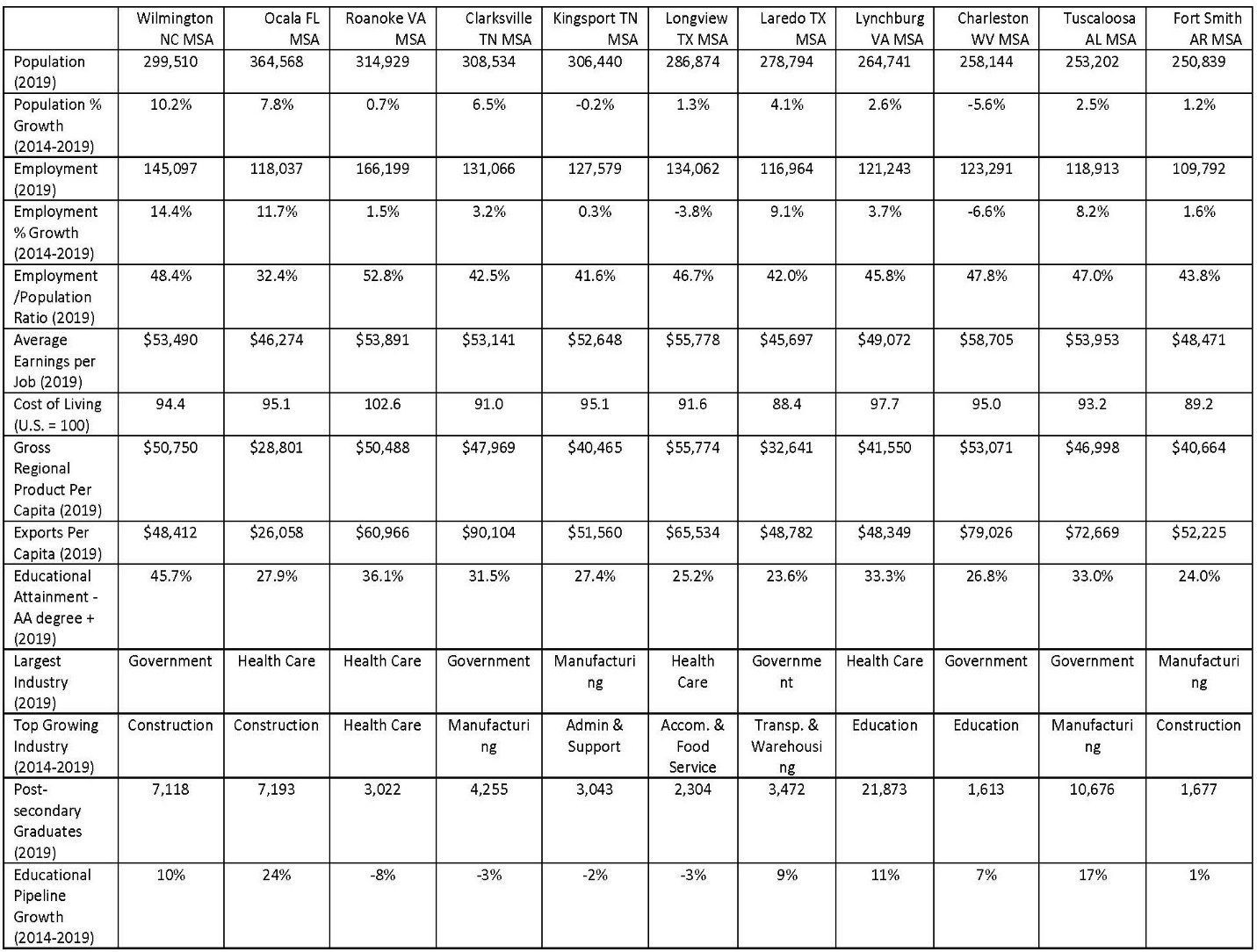 The next chart provides similar data for the Fayetteville MSA. In each case some of the data shows information for build marketing materials and messages, while other points might provide the basis for improved product work.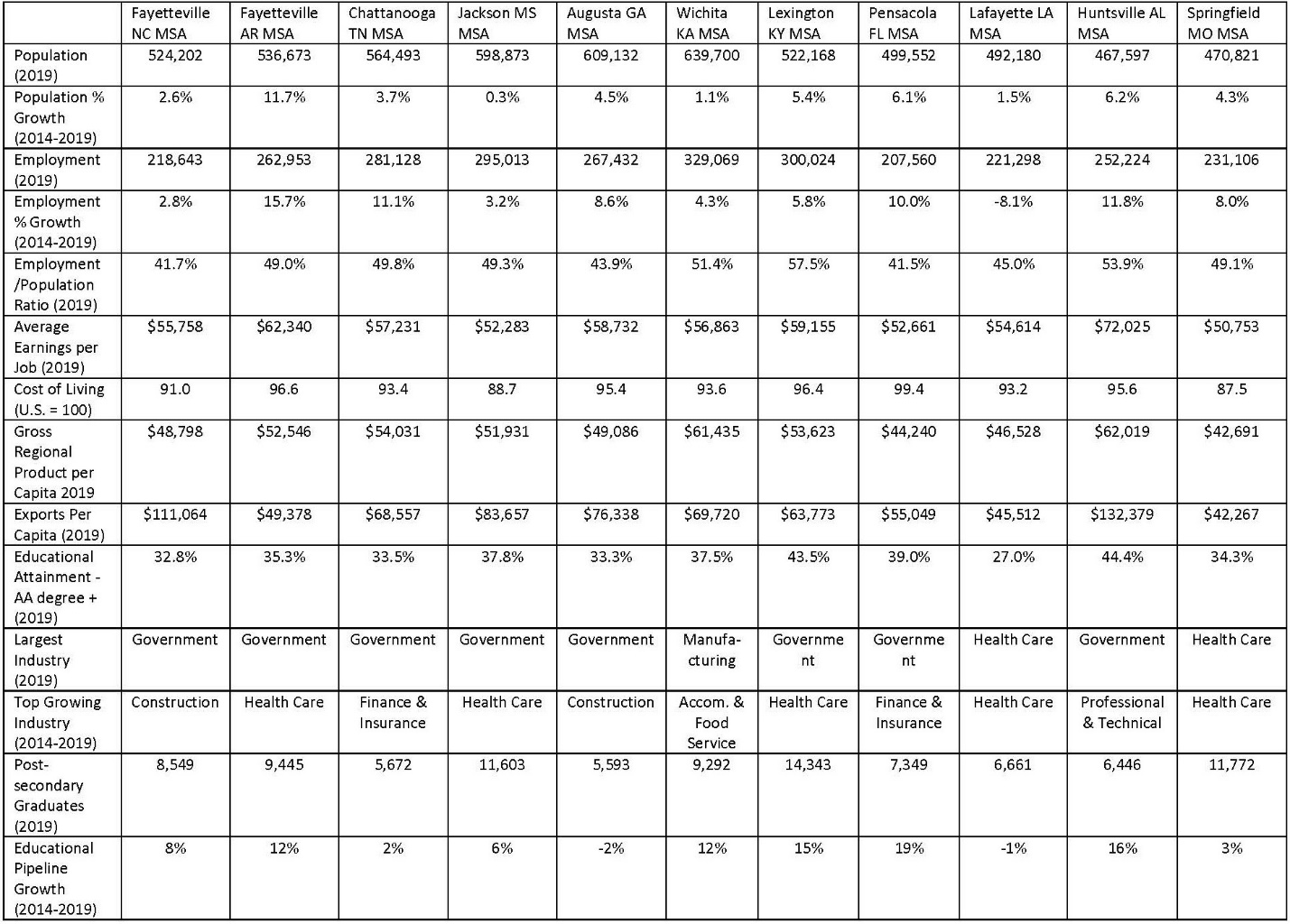 Best Practices Examples to Strengthen Competitiveness in North Carolina’s Southeast Rural Places - Six Focus AreasAs was shown earlier some parts of North Carolina’s Southeast have experienced population decline and struggled more for economic development success. Nationally rural places have been challenged over the past 30 years. As the chart below from Wendall Cox, in Newgeography, shows since 2010, places under 100,000 residents have lost over 700,000 residents while places whose population is between 100,000 and one million have grown.Many organizations including the North Carolina Department of Commerce, the Golden LEAF Foundation, and The North Carolina Rural Center focus on improving the economic prosperity in rural North Carolina, including many of the counties in the Southeast. North Carolina’s Southeast region plays an important role to attract new investment to these communities but can also share best practices and align activities with other groups to increase efficiency and synergies.                                                    Domestic Migration by MSA 2010-2019What follows is a national review of some of the best practices to increase rural competitiveness in six specific strategic areas. We provided footnotes in the section so that additional information would be easy to find. The footnotes are included in the Appendix.1. Prioritize Population Growth, Talent Retention and Attraction Employers consistently report that finding enough employees with the right skills is their greatest challenge. Improving the economic opportunities in rural and small-town parts of the Southeast region begins with efforts to better retain, attract, and train talent. Retention:Research suggests that the best talent and population strategy is to retain young people from small cities, towns, and rural areas. Businesses are extending career awareness efforts from high schools into middle schools, and they recommend starting earlier than that. They are getting more directly involved in high school classrooms to identify, target, and “sponsor” young people with work experience and scholarships to technical or four-year college. They view this one-on-one relationship building with young residents as crucial for retaining them. By developing deeper roots early some portion will see local opportunity and stay.A related effort is a “bring them back” strategy to target North Carolina natives at the stage in life when they are most likely to return to small town North Carolina: young couples who are starting a family or have young children. These are 30 to 35-year-olds in nearby metro areas such as Charlotte, Raleigh and Atlanta. One incentive that is common for young people and young families to consider returning to their hometowns is a student loan repayment or forgiveness program. Several community foundations in Michigan have banded together to create the Come Home program, targeted at recent college graduates in a STEAM field. Another retention strategy is to market locally available jobs to out-commuters. In western Wisconsin, Momentum West’s Regional Talent Initiative targets residents commuting to the Minneapolis-St. Paul area by highlighting good local jobs and a better work-life balance.Attraction:To attract talent, North Carolina’s Southeast could expand a business model that has frequently been used in the agriculture sector: cooperative or employee ownership models. Talented young people might be more willing to commit to careers in smaller, rural areas when they have a stake in ownership. Even on a small scale, cooperative ownership can help keep small towns viable. When the local grocery store closed in Walsh, Colorado, townspeople bought it, renovated it, and reopened it. Colorado’s Governor stated that employee ownership models are a “best practice in capitalism that leads to better long-term economic growth.” Canada, which boasts 8,000 cooperatives employing more than 100,000 people, is putting more money into supporting development of cooperative business ownership.The lifestyle of small town, and rural North Carolina, will not appeal to everyone, but business interviews suggest that the best strategy is to market quality of life positives such as natural beauty, outdoor recreation, affordability, safety, and being a good place to raise a family. A regional asset-based strategy that emphasizes place-making and improving amenities is likely to be successful in attracting those that respond to rural Southeast North Carolina’s appeal. Covid-19 may broaden the number of young people that would see value in a rural lifestyle.Wisconsin is one state that has aggressively promoted rural growth. The former mining town of Hurley, WI has adopted a ‘community gardening’ model of improvement, focusing on outdoor recreation, trails, and kayaking to create an environment where “people would want to live and launch businesses.” In the Richland County area of southwest Wisconsin, the Southwest Partners non-profit organization led the development of the Pine River Trails Project, creating a Pine River corridor that offers “exceptional kayaking, canoeing, tubing, hiking, biking, mountain biking, snowshoeing, camping, and cross-country skilling.” Rural areas can have more success by packaging the assets of several towns and cities across a region, and marketing them together. Based on EMSI’s recent Talent Attraction Scorecard, researchers believe that “bundles of amenities” in many places – “renovated old buildings, coffee shops and good restaurants, music venues, and not least of all, more affordable homes” – have closed the “amenity gap” between superstar big cities and other places. Immigrant labor has been historically important for industries such as agriculture and manufacturing. Data supports the contention that immigrants relate to strong economic performance in rural areas. Though not necessarily a cause-and-effect relationship, a 2015 study links greater percentages of foreign-born residents in non-metro counties with higher per capita income, lower unemployment rates, and lower poverty in those communities.  A 2018 study of over 2,700 rural places notes that “immigrants are often reversing or mitigating rural population decline,” and that their incomes and tax payments help support public schools and services for retirees. Also, a higher percentage of immigrants were of working age (nearly 80 percent) compared with the U.S.-born population (60 percent).Many small towns have been proactive in welcoming foreign-born residents and sponsoring immigrant families. The small city of Worthington, Minnesota hosts an International Festival, now in its 28th year. About one-third of Worthington’s population was born overseas, coming from many different nations. The city’s population has grown 17 percent since 2000, and the labor force has grown even faster. Foreign-born residents appreciate the same attributes as native-born citizens: low crime rate, low cost of living, and a short commute. After “decades of experience,” Worthington is seen as a “model of inclusiveness.” Elsewhere, the meatpacking towns of Lexington and Madison, Nebraska have focused on parent engagement and ESL classes in their school districts, leading to high school graduation rates that are “consistently…above the state average of 90 percent.” A public-private partnership in Lexington is also addressing a housing shortage, which will be discussed later in this report.Canada’s federal government and provincial governments have aggressively instituted programs to court immigration in rural Canada. These programs have helped change the percentage of immigrants settling outside of major metro areas from 10 percent in 1997 to 40 percent in 2017. Initiatives include:The Atlantic Immigration Pilot in four maritime provinces, to help employers hire foreign skilled workers and international college graduates. The program has seen over 2,500 applicants in its first three years. It gives applicants a pathway to permanent residency.
The Rural and Northern Immigration Pilot, to address a 23 percent decline in potential workers in rural Canada along with a 40 percent increase in potential retirees. In June 2019, an initial group of 11 communities started testing strategies to attract and retain newcomers who can meet the greatest labor needs.
An Agri-Food Permanent Residence Pilot announced in 2019 to support workforce capacity in agriculture and food processing. Education and Training: Educational offerings and school facilities can be keys to community success. When the town of Monticello, Maine (population 750) had to close its elementary school due to lack of funds, students had to travel an additional 14 miles to school, and residents worried that Monticello would become a “ghost town.” Across America, regions and states are innovating in education and training programs to address goals such as:Attracting young families to move to and stay in smaller cities and towns;Increasing awareness of in-region careers among students, parents, teachers, and administrators;Increasing the workplace readiness of young people and adult workers;Improving customized training to help businesses succeed.Around the United States:The Simulated Workplace program transforms CTE classrooms in West Virginia high schools into authentic workplace environments. The initiative, less than a decade old, has helped the state to lead the way in “transforming vocational education.” In 2016, 37 percent of seniors in the state completed a CTE program, up from 18 percent in 2010.
Realizing that current school counselors are too few and not focused on career readiness, Arkansas is expanding its College and Career Coach program. The program supports students from the 7th to 12th grade and incorporates new metrics such as work-based learning and credential attainment. Coaches help with career planning and arranging workplace experiences. 
In 2018, Greene County, Iowa voters passed a historic $21.5 million bond issue (getting 69 percent of the vote) to create a regional career academy to be staffed by Iowa Central Community College. The “bold” proposal saw county supervisors step up with $5 million in financing as well, using tax increment financing (TIF) from wind turbine farms in the county. Strands of study at the academy will be in computer software, advanced manufacturing, the culinary arts, and precision agriculture.

The carrot in this proposal was the Future Ready Iowa initiative from software company Pillar Technology and its Iowa-native executive, Linc Kroeger. Pillar’s ‘Rural Forge’ mini tech hub opened in Greene County last year, planning to employ 30 people at salaries in the $55,000 to $75,000 range.
Conexus Indiana is a non-profit created in 2017 with business, government, and foundation partners. Conexus’ talent programs include Catapult Indiana to teach adults the basic work skills needed for manufacturing jobs. The four week, 160-hour work-and-learn program has had more than 3,000 completers and is offered in small towns such as Greensburg (population 12,000).
Last year, Virginia allocated $7 million to launch a new, customized workforce recruitment and training program, based on the highly regarded Quick Start in Georgia and FastStart in Louisiana. Training will be provided through the state’s community college system. The head of Virginia’s economic development partnership says that these training programs are “particularly powerful for the smaller metro and rural regions, where companies are worried about finding enough quality talent.”In northwestern Wisconsin, the Gold Collar Careers website is targeted at middle and high school students, parents, and teachers to help them understand manufacturing career opportunities in their own region. Gold Collar Careers was started by the Manufacturing Works volunteer group. The website advertises a 100 percent placement rate for post-secondary program completers, 25 percent higher average incomes, and job security.
2. Continue to Aggressively Expand Rural BroadbandHigh-speed internet service has become as essential to commerce as electricity, water and sewer. Students in rural Southeast North Carolina school districts operate in the same modern interconnected world as students in Raleigh’s suburbs or downtown Charlotte.There appears to be no magic bullet solution for extending broadband to all rural areas. The technology will likely need to be a mix of buried fiber and wireless. Because of the economics of serving low-density areas, public and private sector participation will both be needed. It will also require involvement at the federal, state, and local levels.National Broadband Initiatives:The FCC’s Universal Service Fund is a major source of funds for expanding telecommunications. Early in 2020, the FCC unveiled its new Rural Digital Opportunity Fund (RDOF), providing $20 billion for telecom companies to compete for service extension projects. The first RDOF auction is scheduled for October 2020.USDA Rural Development has been increasing broadband loan and grant programs. In the fall of 2019, a rural Wisconsin telecom provider received $8 million in loans for fiber upgrades in two small communities. Late last year, the USDA’s new ReConnect Pilot Program announced its first round of investments. Alabama received a major share – over $62 million in a combination of grants and loans for four sizable projects.North Carolina’s Broadband Infrastructure Office has a team of four technical assistance experts to help communities develop projects. Tennessee’s Broadband Accessibility Grant Program provides up to 50 percent of last-mile project costs, up to $2 million per project. Starting in 2016, West Virginia has diverted some of its Community Development Block Grant (CDBG) funds from traditional water & sewer projects to broadband expansion.3. Expand Support & Champion Innovation for Legacy Industries and Entrepreneurs

Legacy sectors such as farming and manufacturing remain important to rural North Carolina’s economy, but each face major challenges What can the Southeast do? There are examples of innovative ways to build upon the scale and strength of legacy industries.Promote Additional Exporting:Many of the region’s manufacturers and food producers are small to medium-sized, and few of those tap into international markets. Support from NCPED and the US Department of Commerce can be directed to firms with an interest.Promote Cooperative Business Ownership:As noted in the Talent Attraction section, cooperative ownership models have a long history in agriculture, and could be promoted to help businesses scale, as well as attract, a new generation of business leadership. Young people might be more motivated to work in farming and manufacturing if they see a clear path to ownership.Invest More in Manufacturing Workforce Training:South Carolina launched the ManufirstSC program in 2018 to allow adults without manufacturing work experience to earn a basic skills certificate. This is similar to the Catapult Indiana adult skill training noted earlier in the Education and Training section. The 62-hour ManufirstSC program had about 1,000 completions in its first year, and over 100 firms recognize the certificate. The curriculum was based on training initially developed for Volvo Car USA, and addresses a need particularly for “rural residents who’d had limited access to manufacturing jobs.”Be a Clearinghouse for Flexible Employment Models:Another promising workforce innovation is greater employee sharing. With dire shortages in the skilled trades, many manufacturers need electricians, welders, plumbers, and other maintenance personnel. However, employers might not need all of these skilled tradespeople on a full-time basis. Sharing of skilled workers among several companies can keep these workers in rural areas and maximize their earning potential while firms share the costs. New Business Development:Even though small towns in some states have a higher number of new businesses per capita, and the business survival rate is better in rural areas,  stakeholders that were interviewed felt that spurring new business development in rural areas is a difficult challenge in today’s environment. It would involve bucking the long-term trend of declining business dynamism in America, and startups would need to find quality employees in a very tight labor market. The general consensus among interviewees was, ‘Our existing bigger businesses can’t find or keep good workers, how are new businesses going to find people?’Despite the challenges, we believe that smaller towns in the Southeast can be an appealing place for the true entrepreneur: the individual, couple, or family wanting to start a business. Smaller cities and towns can increase their attractiveness to startups through the same asset-based approach used in talent attraction and retention – improving downtowns, schools, trails and recreation, culture and the arts. It is a strategy focused on “what a community has, rather than what it doesn’t have.”   Beyond that, entrepreneurism benefits from a range of support services that can be provided at the local, regional, and/or state levels. These services include access to capital, business training classes, networking and mentoring. Recent immigrants in particular, who typically start businesses at higher rates, can benefit from small business training and understanding regulations. Below are entrepreneurship development examples from across America.In 2002, Ohio Third Frontier was started to provide early-stage investment capital to support technology innovation throughout the state. To date, Ohio Third Frontier has invested over $2 billion, with funding through voter-approved bond issues. During its first 10 years it was credited with supporting 600 businesses, adding 60,000 jobs to the state, and leveraging more than $5 billion in private investment. 
Within Ohio, an early investment through the Third Frontier was made in the Youngstown Business Incubator (YBI), located in the struggling industrial city of 65,000. YBI portfolio company Turning Technologies was named the fastest-growing company in the U.S. by Inc. Magazine in 2007, and in 2014 YBI was named the best university-affiliated business incubator in the world. YBI currently occupies five historic buildings in downtown Youngtown and has 75 firms in its portfolio.
Some localities are working with microlenders to provide small business loans. Rochester, NY partnered with Kiva, the world’s largest crowdfunded microlender, to offer loans up to $10,000, to be repaid in one to three years at no interest. Entrepreneurs must gather a number of $25 commitments from family and friends before their business pitch is broadcast through Kiva.
In northwest Wisconsin, the Wisconsin Rural Enterprise Fund (WREF) makes equity investments in startup companies, especially those with the potential to create higher-skill, higher-wage jobs. Since it started in 2002, WREF has made over $2,000,000 in investments ranging from $35,000 to $200,000 each. Investors include economic development organizations, cities, and electric cooperatives. WREF is managed by the Wisconsin Business Innovation Corporation, an offshoot of the Northwest Regional Planning Commission.
4. Develop New Housing Strategies and Financing for Small Towns

The lack of housing choices can be a deterrent in individual and family location decisions. Small cities, towns, and employers are looking for ways to spur anything new in the housing market: new apartments, new single-family homes, and young buyers to purchase them. Here are some innovative ideas from around the country.Nearly 75 percent of Duluth, Minnesota’s housing is at least 46 years old. Duluth is hoping that giving away small parcels of land to developers or builders who design a “good, achievable idea that can provide affordable housing” will be a “micro-solution” for the city’s housing shortage. The city is starting with 13 sites in the Rebuild Duluth program and is requiring applications with realistic timelines and budgets, but not imposing any income restrictions or affordability requirements. 

Duluth has also made zoning changes recently to allow narrower homes with smaller setbacks. It hopes that these changes, along with free land, might “create a model that works” for infill development. One builder believes that it will at least “have a positive impact on upfront costs” to make small projects in smaller cities more feasible. The initial round of 13 free land awards will be announced in the spring of 2020.
Housing shortages created tensions in the growing, multi-cultural meatpacking town of Lexington, Nebraska (population 10,000). To address this, local employer Tyson Foods and city leadership agreed in 2013 to collaborate to build 900 new housing units by 2030. Tyson will reimburse the city’s housing authority for land purchases. Two hundred new units were completed as of 2018.
Grant County is a central Indiana county of about 66,500 people, located between Indianapolis and Fort Wayne, and near college towns like Muncie. Grant has adopted two programs to attract new residents. Since 2012, the Grant For Grads initiative has helped about 60 college graduates to buy or rent within the county. It provides home buyers up to $5,000 for down payment or closing costs, and renters a 20 percent rent reduction up to a total of $2,500. Grant For Grads is a creation of the county’s Economic Growth Council and the county’s Affordable Housing & Community Development Corporation. 

Grant County, IN also offers the Grant’s Got Talent relocation assistance program for people accepting a job within the county. It provides up to $7,500 in down payment assistance for college graduates (associate degree or higher) taking a full-time job in one of three targeted fields and moving into the community.
Similar to the county program in Indiana, the statewide Ohio Housing Finance Agency has a Grants for Grads initiative offering 2.5 percent to five percent down payment assistance for those who graduated with at least an associate degree in the past 48 months. Recipients must take free homebuyer education classes, and the down payment assistance is forgiven if the homeowner remains in Ohio for five years.
5. Strengthen Rural HealthcareThis report has several sections that address healthcare. It is that important to the region’s future. For the past 30 years researchers have been writing about the series of factors that have converged to threaten rural health care services. Competition for health professionals from better-financed urban providers, the shift to outpatient facilities, and slow or negative patient growth have combined to create a crisis across much of rural America.The most high-profile impacts of rural population loss on healthcare have been the closing of hospitals and other reductions in available medical services. In America, more hospitals have closed than opened each year since 2011. Data collected by the Rural Health Research Program indicates that 41 percent of rural hospitals have a negative operating profit margin. Other research by Navigant, looking across 12 Midwestern states, concluded that 18 percent of rural hospitals in those states were at high risk of closing. A recent study found that when a community loses its only hospital, per capita income falls about four percent and the unemployment rate rises by 1.6 percent.Medical Facility Solutions:Due to declining and aging populations, fewer rural hospitals are able to provide a full range of services, such as obstetrics. Hospitals such as one in Iowa Falls, Iowa (population 5,000) are addressing this with “share care” agreements in which patients receive routine prenatal care locally and are transferred to larger hospitals for late-term care and delivery. Other agreements have small town facilities hosting specialists from larger hospitals on a weekly or monthly basis to bring specialized outpatient care to rural areas.
Communities are tapping a wide variety of funding sources to create the next generation of facilities aligned with current rural healthcare needs. The new medical campus in Rock Rapids, Iowa has space for same-day primary care appointments, telehealth services, visiting specialists, and a therapy gym. The $29 million facility opened in 2019 and was funded through community donations, hospital association funding, and a USDA loan. Other pilot projects are positioning rural hospitals “at the center of healthy communities,” with various providers on-site to offer outpatient services, behavioral health, and meals programs.
Partnerships between health systems and local communities are closing care gaps in rural areas. In McCook, Nebraska, Bryan Health is working with local fire departments to schedule paramedic visits to high-risk patients in their homes after discharge from the local hospital. These home checks ensure that the home environment is safe and conducive to recovery, and paramedics deliver some follow-up care.
School-based health centers are being improved to deliver care to children, and more rural communities are delivering mental health services in schools as well.
Proposed federal legislation would free rural hospitals from the requirement to maintain inpatient beds. Under the new Medicare classification of a Rural Emergency Hospital, small facilities could focus on emergency care, primary care, and outpatient services. The Rural Emergency Acute Care Hospital (REACH) Act was last introduced in 2017 but died in committee.Attracting and Retaining Healthcare Professionals:Getting medical professionals (including mental health professionals) – especially younger ones – to come to and stay in rural areas is a particular challenge. This includes doctors, physician assistants, nurse practitioners, and nurses. At the least, it requires the same place-making needed to attract anyone. As one healthcare executive noted, necessary amenities include good broadband and cell phone service, and businesses that add to the quality of life. Places that cannot attract medical professionals will have a harder time appealing to other families, all of whom want quality healthcare nearby.Most states have at least one incentive program aimed at increasing the number of doctors and other medical staff in rural and other hard-to-serve areas. However, uneven funding means that many programs are inactive in any given year. The most common effort is to entice foreign physicians to make a three year commitment in a rural area through a J-1 Visa waiver program. But numerous states have additional incentives:Oregon’s Rural Practitioner Tax Credit Program offers personal income tax credits for doctors, nurses, optometrists, and others – even volunteer EMS personnel are eligible. Oregon also subsidizes medical malpractice insurance premiums for doctors and nurse practitioners working in rural parts of the state. 
The University of Missouri School of Medicine has had a Rural Track Pipeline program for 20 years. The Rural Track Pipeline includes scholarships for students from rural areas, clinical rotations at rural hospitals, and a week-long immersion program to introduce students to small town life.
Through the West Virginia Rural Health Service Program, third and fourth year medical students at one of the state’s medical schools can receive up to $25,000 in scholarship money in exchange for agreeing to practice in a rural part of the state for at least 2 years after completing residency.Western Montana’s Student Rural Clinical Rotations Program provides travel reimbursement money for medical students to do clinical rotations in rural areas.Research by Economic Leadership indicates that these programs can be effective in attracting and retaining health professionals. Some best practices that we have found:1. Money talks! Cash-based incentives are effective, though they must be significant enough to make a difference (usually at least $10,000 per year for multiple years).
2. Targeting those with rural or small-town backgrounds is usually more effective.
3. Mid-level health professionals (such as physician assistants and nurse practitioners) may be more likely to stay in rural areas.
4. Spreading payments out over several years gives more time for the recipient to become attached to the community, and thus more likely to stay.6. Support Rural Leaders and Incent Regional Cooperation

North Carolina’s 100 counties and over 530 incorporated municipalities can make regional coordination and action difficult. Too often, local leaders view neighboring communities as competitors, when in reality few small towns and cities have all the assets they need to succeed and could benefit greatly from collaboration. Increasingly, states are realizing that economic development is primarily a regional undertaking. Fortunately, there are a number of good examples of regional cooperation in rural areas of the United States, including North Carolina’s Southeast.Alabama has unveiled a Rural Development Initiative to include a custom economic development strategy in each of five regions across the state. Each region will get assistance in crafting a strategic plan addressing infrastructure, workforce, education, and other priorities, with the goal of capitalizing on “existing assets and infrastructure.” 

Steering committee members for the Rural Development Initiative include major players Alabama Power, RegionsBank, Blue Cross and Blue Shield of Alabama, the state Department of Commerce, and the Economic Development Association of Alabama (EDAA). The group is chaired by a former speaker of the state’s House of Representatives. In addition, both the Department of Commerce and EDAA have hired a rural development specialist, and the state had its first Rural Economic Development Conference in January 2020.  
As promoted by the National League of Cities, improving rural-urban linkages can benefit both areas. NLC reports that rural areas connected to a larger hub have higher incomes, lower median ages, higher population growth, and greater educational attainment than rural areas that are more isolated. A particular strategy is to look at industry clusters in a broader way, considering rural areas and nearby metro areas together. The greater Sacramento, California region has seen success with its regional food and agriculture cluster, and for the GO Virginia initiative discussed below, one rural region is positioning itself to take advantage of supply chain needs for clusters in seven nearby metro areas.

GO Virginia was started by business leaders in 2015 to spur regional private-sector growth with the state government serving as a “catalyst and partner.” Each of the nine regions across Virginia has a business-led Regional Council that submits collaborative economic development proposals to a state-level board. Initial funding of $28 million from the Virginia General Assembly included money for each region to create a Growth & Diversification Plan. 

Thus far, 74 projects have been approved with a total allocation of $38 million. A recent example is $300,000 for an area in southwest Virginia covering 13 counties and five independent cities. The non-profit Valleys Innovation Council received the grant to create a Regional Entrepreneurship Initiative focused on high-growth sectors such as health care, advanced manufacturing, and cybersecurity.
In the northwestern corner of South Carolina, the Upstate SC Alliance was formed in 2000 to give its 10 counties opportunities “we wouldn’t be able to capture on our own.” The Alliance pools resources “for workforce, transportation, utilities, healthcare, and quality of life.” The public-private Alliance has about 170 business and government investors.
Since most areas do not have a regional government with any power, a new study by The Aspen Institute suggests finding different organizations that can act as Rural Development Hubs. These are often community foundations, community development financial institutions (CDFIs), community colleges, or four year colleges. These “place-rooted organizations” can help to bridge local silos and attract other investors. Other strengths of a good Rural Development Hub include the willingness to task risks and make long-term commitments to a region.
Regional branding and marketing for rural tourism is increasingly popular. Rural areas can succeed when they put together a “destination mix” with five components: 1) attractions; 2) infrastructure; 3) accommodations; 4) transportation; and 5) hospitality training. Examples include:

 The Mississippi Blues Trail along U.S. Highway 61;
 The Crooked Road, Virginia’s music heritage trail, including 19 counties, four cities, and 54 towns along a 300-mile trail;
 Kentucky’s Bourbon Trail, with 18 distilleries to visit on the original trail and 19 more on the Craft Tour; 
 Old West Country in southwestern New Mexico, home of the nation’s first official wilderness area.
Regional cooperation should include leadership development. Since 2016 the North Carolina Rural Center has offered the Homegrown Leaders program to help emerging leaders understand data and trends, community economic development, collaboration skills; and how to access resources. Peer-learning networks are another important component. In Nebraska, the Building Entrepreneurial Communities Act offers grants for two or more communities collaborating on capacity-building efforts including leadership development.
Final ThoughtsNorth Carolina’s Southeast region enjoys many competitive advantages. The North Carolina business climate is always ranked among the best in the country. The region’s roadways, rail, airports, and seaports provide excellent support to the region’s businesses. Universities, community colleges and other training facilities have the capacity and focus to build the workforce skills the region needs. The region’s military bases, major private businesses and hospitals are anchor institutions critical to future success.  Even with these assets sustained success is a challenge. Change is disruptive, and competition is fierce. Remaining competitive requires business and government leadership working together to promote the region and its assets and to continue to improve the region’s product. Targeted marketing, improved broadband, sustained high-quality healthcare, skilled workers, and a focus on the future are all necessary. North Carolina’s Southeast plays a critical role and must balance available resources, investor expectations and results.  Appendix 1:  Workforce AnalysisWorkforce Summary – North Carolina’s Southeast (18-Counties)Population (2019)							1,836,745Population Growth 2014-2019			     	 	      52,528Projected Population Growth 2019-2024	      		      44,325Total Employment (2019)			   	 	    802,319Job Growth 2014-2019				       		      34,893Projected Job Growth 2019-2024		       		      26,623Average Earners Per Job						    $51,100Labor Force (2019)						               765,706Cost of Living							          93.6% of Workforce with a High School Diploma		                   85.6%% of Workforce with a Bachelors Degree of Higher	                   23.2% Workforce Summary – Anson County, North CarolinaPopulation (2019)							       24,641Population Growth 2014-2019			     	 	      (-1,333)Projected Population Growth 2019-2024	      		         (-605)Total Employment (2019)			   	 	         8,236Job Growth 2014-2019				       		         (-352)Projected Job Growth 2019-2024		       		            233Average Earners Per Job						    $43,055Labor Force (2019)						                  10,925Cost of Living							           95.0% of Workforce with a High School Diploma		                      78.7%% of Workforce with a Bachelors Degree of Higher	                        8.7%Workforce Summary – Bladen County, North CarolinaPopulation (2019)							      33,003Population Growth 2014-2019			     	 	      (-1,383)Projected Population Growth 2019-2024	      		         (-729)Total Employment (2019)			   	 	      14,867Job Growth 2014-2019				       		         1,166Projected Job Growth 2019-2024		       		            621Average Earners Per Job						    $44,198Labor Force (2019)						                  14,782Cost of Living							          94.8% of Workforce with a High School Diploma		                   78.9%% of Workforce with a Bachelors Degree of Higher	                   13.5%Workforce Summary – Brunswick County, North CarolinaPopulation (2019)							    140,170Population Growth 2014-2019			     	 	      21,862Projected Population Growth 2019-2024	      		      14,797Total Employment (2019)			   	 	      38,705Job Growth 2014-2019				       		        4,627Projected Job Growth 2019-2024		       		        3,325Average Earners Per Job						    $47,573Labor Force (2019)						                  53,137Cost of Living							          91.0% of Workforce with a High School Diploma		                   88.8%% of Workforce with a Bachelors Degree of Higher	                   27.7%Workforce Summary – Columbus County, North CarolinaPopulation (2019)							      55,419Population Growth 2014-2019			     	 	      (-1,458)Projected Population Growth 2019-2024	      		         (-977)Total Employment (2019)			   	 	      17,420Job Growth 2014-2019				       		         (-460)Projected Job Growth 2019-2024		       		            105Average Earners Per Job						    $42,596Labor Force (2019)						                  23,137Cost of Living							          90.9% of Workforce with a High School Diploma		                   78.6%% of Workforce with a Bachelors Degree of Higher	                   13.0%Workforce Summary – Craven County, North CarolinaPopulation (2019)							   102,668Population Growth 2014-2019			     	 	     (-1,413)Projected Population Growth 2019-2024	      		        (-104)Total Employment (2019)			   	 	      50,961Job Growth 2014-2019				       		           719Projected Job Growth 2019-2024		       		           242Average Earners Per Job						    $54,969Labor Force (2019)						                  41,904Cost of Living							          96.9% of Workforce with a High School Diploma		                   87.9%% of Workforce with a Bachelors Degree of Higher	                   25.4%Workforce Summary – Cumberland County, North CarolinaPopulation (2019)							   332,466Population Growth 2014-2019			     	     	             70Projected Population Growth 2019-2024	      		        1,083Total Employment (2019)			   	 	    178,379Job Growth 2014-2019				       		        1,676Projected Job Growth 2019-2024		       		        2,023Average Earners Per Job						    $58,590Labor Force (2019)						               128,172Cost of Living							          93.6% of Workforce with a High School Diploma		                   90.0%% of Workforce with a Bachelors Degree of Higher	                   23.4%Workforce Summary – Duplin County, North CarolinaPopulation (2019)							      58,873Population Growth 2014-2019			     	 	         (-568)Projected Population Growth 2019-2024	      		           157Total Employment (2019)			   	 	      22,087Job Growth 2014-2019				       		      (-1,249)Projected Job Growth 2019-2024		       		         (-366)Average Earners Per Job						    $43,558Labor Force (2019)						                  25,974Cost of Living							          93.1% of Workforce with a High School Diploma		                   73.5%% of Workforce with a Bachelors Degree of Higher	                   11.3%Workforce Summary – Hoke County, North CarolinaPopulation (2019)							      55,620Population Growth 2014-2019			     	 	        4,032Projected Population Growth 2019-2024	      		        3,261Total Employment (2019)			   	 	      10,310Job Growth 2014-2019				       		        1,339Projected Job Growth 2019-2024		       		           840Average Earners Per Job						    $42,798Labor Force (2019)						                  20,265Cost of Living							          89.1% of Workforce with a High School Diploma		                   85.7%% of Workforce with a Bachelors Degree of Higher	                   17.6%Workforce Summary – Lenoir County, North CarolinaPopulation (2019)							      55,570Population Growth 2014-2019			     	 	      (-2,692)Projected Population Growth 2019-2024	      		      (-1,833)Total Employment (2019)			   	 	      31,079Job Growth 2014-2019				       		            951Projected Job Growth 2019-2024		       		            543Average Earners Per Job						    $47,346Labor Force (2019)						                  28,070Cost of Living							          97.0% of Workforce with a High School Diploma		                   78.4%% of Workforce with a Bachelors Degree of Higher	                   13.3%Workforce Summary – Montgomery County, North CarolinaPopulation (2019)							     27,261Population Growth 2014-2019			     	 	          (-29)Projected Population Growth 2019-2024	      		          (-95)Total Employment (2019)			   	 	      10,333Job Growth 2014-2019				       		           283Projected Job Growth 2019-2024		       		           202Average Earners Per Job						    $45,081Labor Force (2019)						                  11,489Cost of Living							          95.8% of Workforce with a High School Diploma		                   77.8%% of Workforce with a Bachelors Degree of Higher	                   13.4%Workforce Summary – Moore County, North CarolinaPopulation (2019)							   100,012Population Growth 2014-2019			     	 	        7,188Projected Population Growth 2019-2024	      		        5,349Total Employment (2019)			   	 	      41,263Job Growth 2014-2019				       		        4,209Projected Job Growth 2019-2024		       		        3,040Average Earners Per Job						    $47,712Labor Force (2019)						                  42,403Cost of Living							          97.1% of Workforce with a High School Diploma		                   90.7%% of Workforce with a Bachelors Degree of Higher	                   35.3%Workforce Summary – New Hanover County, North CarolinaPopulation (2019)							   235,984Population Growth 2014-2019			     	 	      19,987Projected Population Growth 2019-2024	      		      14,008Total Employment (2019)			   	 	    129,682Job Growth 2014-2019				       		      15,906Projected Job Growth 2019-2024		       		        9,388Average Earners Per Job						    $54,753Labor Force (2019)						               125,535Cost of Living							          97.8% of Workforce with a High School Diploma		                   91.3%% of Workforce with a Bachelors Degree of Higher	                   39.1%Workforce Summary – Onslow County, North CarolinaPopulation (2019)							    198,805Population Growth 2014-2019			     	 	        6,974Projected Population Growth 2019-2024	      		        6,715Total Employment (2019)			   	 	    102,494Job Growth 2014-2019				       		        3,584Projected Job Growth 2019-2024		       		        3,312Average Earners Per Job						    $50,106Labor Force (2019)						                 65,958Cost of Living							          97.7% of Workforce with a High School Diploma		                   91.5%% of Workforce with a Bachelors Degree of Higher	                   20.1%Workforce Summary – Pender County - North CarolinaPopulation (2019)							      63,527Population Growth 2014-2019			     	 	        7,619Projected Population Growth 2019-2024	      		        5,401Total Employment (2019)			   	 	      15,405Job Growth 2014-2019				       		        2,388Projected Job Growth 2019-2024		       		        1,710Average Earners Per Job						    $42,852Labor Force (2019)						                  29,345Cost of Living							          91.0% of Workforce with a High School Diploma		                   86.6%% of Workforce with a Bachelors Degree of Higher	                   25.2%Workforce Summary – Robeson County, North CarolinaPopulation (2019)							    131,467Population Growth 2014-2019			     	 	      (-3,471)Projected Population Growth 2019-2024	      		      (-1,636)Total Employment (2019)			   	 	      44,370Job Growth 2014-2019				       		            715Projected Job Growth 2019-2024		       		            692Average Earners Per Job						    $42,554Labor Force (2019)						                  50,730Cost of Living							          87.8% of Workforce with a High School Diploma		                   75.8%% of Workforce with a Bachelors Degree of Higher	                   13.0%Workforce Summary – Sampson County, North CarolinaPopulation (2019)							      63,599Population Growth 2014-2019			     	 	         (-219)Projected Population Growth 2019-2024	      		           249Total Employment (2019)			   	 	      22,206Job Growth 2014-2019				       		         (-188)Projected Job Growth 2019-2024		       		            280Average Earners Per Job						    $44,955Labor Force (2019)						                  30,058Cost of Living							          93.8% of Workforce with a High School Diploma		                   67.6%% of Workforce with a Bachelors Degree of Higher	                   13.2%Workforce Summary – Scotland County, North CarolinaPopulation (2019)							      34,661Population Growth 2014-2019			     	 	      (-1,003)Projected Population Growth 2019-2024	      		         (-747)Total Employment (2019)			   	 	      13,310Job Growth 2014-2019				       		            290Projected Job Growth 2019-2024		       		            186Average Earners Per Job						    $45,032Labor Force (2019)						                  11,607Cost of Living							          89.5% of Workforce with a High School Diploma		                   78.4%% of Workforce with a Bachelors Degree of Higher	                   16.0%Workforce Summary – Wayne County, North CarolinaPopulation (2019)							    122,999Population Growth 2014-2019			     	 	      (-1,634)Projected Population Growth 2019-2024	      		         (-964)Total Employment (2019)			   	 	      51,212Job Growth 2014-2019				       		         (-710)Projected Job Growth 2019-2024		       		            246Average Earners Per Job						    $47,440Labor Force (2019)						                  52,215Cost of Living							          93.7% of Workforce with a High School Diploma		                   82.1%% of Workforce with a Bachelors Degree of Higher	                   18.4%Appendix 2: Regional Education and Training Programs4-Year Colleges and UniversitiesPublic Community CollegesOther Private InstitutionsTop Career and Technical Education Credits By School District Source:  Public Schools of North Carolina. “North Carolina Career and Technical Education 2018-2019 Credentialing Data”Appendix 3: Target Marketing Industry GroupingsCitations for Best PracticesCountyNumber of FarmsAcres in FarmsMarket Value products SoldTop Crop By ValueTop Livestock By SalesAnson41285,330$303,746,000Grains, oilseed, dry beans & peasPoultry and EggsBladen512180,340$446,399,000Fruits, tree nuts, berriesHogs and PigsBrunswick23144,693$46,069,000Grains, oilseed, dry beans &peasHogs and PigsColumbus514141,080$162,008,000Grains, oilseed, dry beans & peasHogs and PigsCraven24581,360$71,606,000Grains, oilseed, dry beans & peasHogs and PigsCumberland 33665,995$95,799,000Grains, oilseed, dry beans & peasHogs and PigsDuplin820243,098$1,261,691,000Grains, oilseed, dry beans & peasHogs and PigsHoke18953,647$76,796,000Grains, oilseed, dry beans & peasHogs and PigsLenoir386113,708$311,373,000Grains, oilseed, dry beans & peasHogs and PigsMontgomery24033,521$143,304,000Nursery, greenhouse, floriculture, sodPoultry and EggsMoore73389,375$150,349,000TobaccoPoultry and EggsNew Hanover59879NANAHorses, ponies, mules, burros, donkeysOnslow34052,473$171,574,000Grains, oilseed, dry beans & peasPoultry and EggsPender33664,484$200,303,000Nursery, greenhouse, floriculture, sodHogs and PigsRobeson722263,740$385,759,000Grains, oilseed, dry beans & peasPoultry and EggsSampson960301,248$1,249,140,000Vegetables, melons, potatoes, sweet potatoesHogs and PigsScotland10854,853$112,158,000Grains, oilseed, dry beans & peasNAWayne551165,345$592,071,000Grains, oilseed, dry beans & peasPoultry and EggsNC's SE RegionNorth CarolinaU.S.Less Than 9th Grade6.0%6.0%6.5%9th Grade to 12th Grade8.2%7.6%6.9%High School Diploma28.7%26.3%27.5%Some College24.1%21.4%20.6%Associate's Degree9.9%9.0%8.1%Bachelor's Degree15.5%19.1%18.8%Graduate Degree and Higher7.7%10.6%11.5%Top Growing IndustriesChange in Jobs 14-192019 Earnings Per WorkerAccommodation and Food Services8,388$19,123Construction7,404$52,846Manufacturing4,535$60,600Retail Trade4,413$32,322Other Services3,341$27,213Transportation and Warehousing2,879$55,785Health Care and Social Assistance2,368$50,954Professional, Scientific, and Tech 2,162$72,067Government1,304$65,310Educational Services761$34,265School SystemEnrolled in CTE 2018-2019Earned Credentials 2018-2019Number of CTE Programs with CompletionsAnson County Schools 86787722Bladen County Schools1,3562,53582Brunswick County Schools 3,8752,58967Columbus County Schools 1,3792,07044Whiteville City Schools 46544332Craven County Schools  2,9332,10957Cumberland County Schools 10,3775,81756Duplin County Schools 2,1351,90743Hoke County Schools 1,3131,27140Lenoir County Public Schools1,71495142Montgomery County Schools 9171,20254Moore County Schools 2,6033,67968New Hanover County Schools 4,4873,00753Onslow County Schools 5,9087,676105Pender County Schools2,3274,02164Public Schools of Robeson Co 5,4042,54137Sampson County Schools1,91647713Clinton City Schools 5802629Scotland County Schools 8731,52262Wayne County Public Schools 3,9834,05069NC's Southeast Total CTE Credentials55,41249,006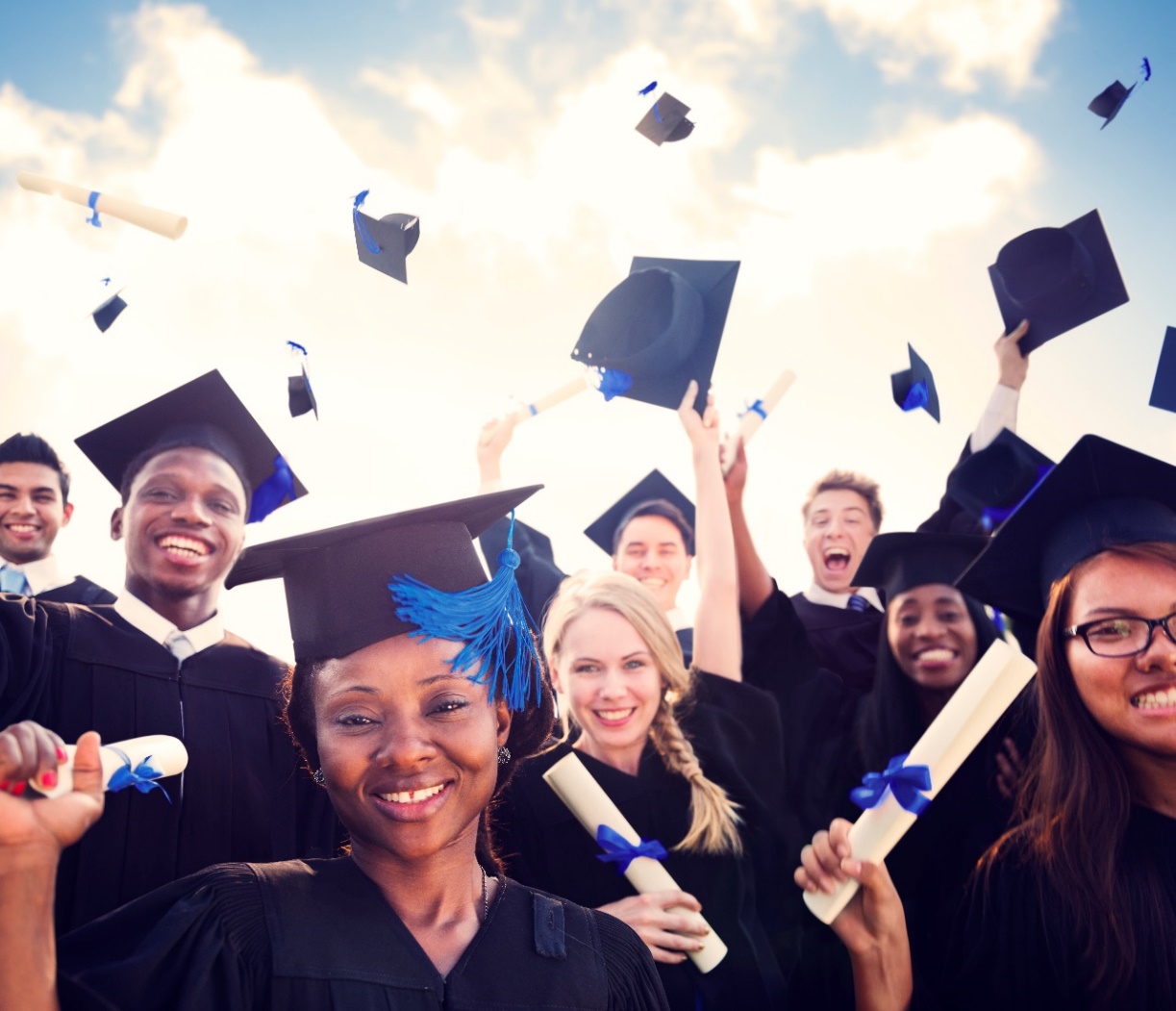 Graduations 2019Anson College of Cosmetology2Bladen Community College466Brunswick Community College422Cape Fear Community College1,894Carolina College of Biblical Studies46Coastal Carolina Community College1,518College of Wilmington63Craven Community College849Fayetteville State University1,218Fayetteville Technical Community College4,539Grace College of Divinity26James Sprunt Community College348Lenoir Community College1,143Methodist University510Miller-Motte College-Fayetteville396Miller-Motte College-Jacksonville364Miller-Motte College-Wilmington444Montgomery Community College376Paul Mitchell the School-Fayetteville76Robeson Community College582Sampson Community College426Sandhills Community College834Southeastern Community College395South Piedmont Community College538St. Andrews University105University of Mount Olive886University of North Carolina at Pembroke1,229University of North Carolina Wilmington4,745Wayne Community College2,091NC's SE Region TOTALS26,531IndustryNet Job Gain 2014-2019Transportation Equipment Manufacturing171,636Food Manufacturing144,747Beverage and Tobacco Manufacturing75,451Plastics and Rubber Manufacturing59,698Wood Product Manufacturing39,693SectorStatusEmploymentPast Job ChangeEarningsFuture Job ChangeTextile ManufacturingLegacy3,760-20%$44,000-23%ApparelLegacy930-19%$35,000+3%FootwearAsset250+82%$33,000+9%Advanced TextilesLegacy4,930-17%$41,000-16%SectorStatusEmploymentPast Job ChangeEarningsFuture Job ChangeAircraft ManufacturingNo Specialty1,610-20%$150,000-19%Air TransportEmerging1,1700%$65,000+5%Aviation and AerospaceNo Specialty2,780-13%$114,000-10%SectorStatusEmploymentPast Job ChangeEarningsFuture Job ChangeResearch & DevelopmentEmerging3,000+14%$113,000+5%BiopharmaceuticalsEmerging150+44%$131,000+24%Chemical ProductsEmerging2,080+1%$94,0000%Medical DevicesEmerging910+36%$57,000+10%Biomass EnergyLegacy50-19%$99,0000%BiotechnologyEmerging6,190+12%$99,000+5%SectorStatusEmploymentPast Job ChangeEarningsFuture Job ChangeDefenseEmerging30+40%$178,000-30%MilitaryLegacy108,500-2%$62,000+1%Defense & MilitaryLegacy108,530-2%$62,000+1%SectorStatusEmploymentPast Job ChangeEarningsFuture Job ChangeElectric Power Generation and TransmissionLegacy1,110-16%$178,000+8%SectorStatusEmploymentPast Job ChangeEarningsFuture Job ChangeDistribution & E-CommerceEmerging13,520+11%$59,000+6%Transportation & LogisticsNo Specialty4,640-2%$64,000+3%Water TransportationEmerging1,230+42%$47,000-5%Distribution & LogisticsEmerging19,390+9%$60,000+5%SectorStatusEmploymentPast Job ChangeEarningsFuture Job ChangeDownstream Metal ProductsNo Specialty2,160-8%$67,000-1%Production Technology & Heavy MachineryEmerging3,050+48%$73,000+17%Metalworking TechnologyNo Specialty840-5%$59,000-1%MetalworkingEmerging6,050+14%$69,000+8%SectorTotal Value of Supply Chain (million$)% Sourced Within RegionValue of Imported Purchases(million$)Federal Government Services$41,52815%$35,473Livestock Processing$5,84637%$3,656Food Manufacturing$1,46726%$1,082Distribution and E-Commerce$1,37744%$777Paper and Packaging$1,06828%$767Construction Products and Services$81731%$565Vulcanized and Fired Materials$75530%$529Production Technology and Heavy Machinery$58726%$433Wood Products$47339%$287Aerospace and Defense$43255%$196Textile Manufacturing$42323%$326Electric Power Generation and Transmission$41437%$263Tech$28745%$159Forestry$9849%$50All Sectors$74,27326%$54,805Purchases FromIn-region Purchases(million$)% In-region PurchasesImported Purchases(million$)% Imported PurchasesAircraft Manufacturing$1446%$2,41894%Petroleum Refineries$20%$1,539100%Computer Systems Design Services$967%$1,25693%Engineering Services$14311%$1,22189%Data Processing, Hosting, and Related Services$343%$1,18897%Ship Building and Repairing$10%$1,016100%Search, Detection, Navigation, Guidance, Aeronautical, and Nautical System and Instrument Manufacturing$61%$88399%Research and Development in the Physical, Engineering, and Life Sciences (except Nanotechnology and Biotechnology)$264%$67696%Guided Missile and Space Vehicle Manufacturing$00%$646100%Administrative Management and General Management Consulting Services$11220%$46080%Custom Computer Program Services$6412%$46088%Other Electronic Parts and Equipment Merchant Wholesalers$256%$41494%Software Publishers$317%$41093%Purchases FromIn-region Purchases(million$)% In-region PurchasesImported Purchases(million$)% Imported PurchasesAnimal Production$92931%$2,06969%Meat Processed from Carcasses$3812%$28988%Corporate, Subsidiary, and Regional Managing Offices$114%$25696%General Freight Trucking, Long-Distance, Truckload$7949%$8451%General Freight Trucking, Long-Distance, Less Than Truckload$1523%$5177%General Freight Trucking, Local$3642%$5158%Corrugated and Solid Fiber Box Manufacturing$47%$4993%General Line Grocery Merchant Wholesalers$1017%$4883%Other Grocery and Related Products Merchant Wholesalers$1221%$4679%Specialized Freight (except Used Goods) Trucking, Local$1632%$3468%General Warehousing and Storage$11 27%$30 73%Purchases FromIn-region Purchases(million$)% In-region PurchasesImported Purchases(million$)% Imported PurchasesCrop Production$10533%$21267%Soybean and Other Oilseed Processing$5332%$11168%Corporate, Subsidiary, and Regional Managing Offices$24%$5696%Distilleries$12%$3798%Flour Milling$00%$28100%Animal Production$1026%$2874%Other Grocery and Related Products Merchant Wholesalers$825%$2575%General Line Grocery Merchant Wholesalers$1030%$2370%Fats and Oils Refining and Blending$00%$20100%Rail Transportation$727%$2073%Purchases FromIn-region Purchases(million$)% In-region PurchasesImported Purchases(million$)% Imported PurchasesAircraft Manufacturing$1556%$2,44594%Animal Production$1,09533%$2,25767%Petroleum Refineries$40%$2,048100%Computer Systems Design Services$1258%$1,39192%Engineering Services$20013%$1,32887%Data Processing, Hosting, and Related Services$584%$1,32596%Corporate, Subsidiary, and Regional Managing Offices$464%$1,17496%Ship Building and Repairing$10%$1,019100%Search, Detection, Navigation, Guidance, Aeronautical, and Nautical System and Instrument Manufacturing$61%$91099%Research and Development in the Physical, Engineering, and Life Sciences (except Nanotechnology and Biotech)$314%$68196%Guided Missile and Space Vehicle Manufacturing$00%$650100%Administrative Management and General Management Consulting Services$23430%$54570%Custom Computer Programming Services$8414%$51786%Other Electronic Parts and Equipment Merchant Wholesalers$275%$47895%Electrical Apparatus and Equipment, Wiring Supplies, and Related Equipment Merchant Wholesalers$306%$46794%Software Publishers$6813%$45387%Internet Publishing and Broadcasting and Web Search Portals$153%$41597%Research and Development in Biotechnology (except Nanobiotechnology)$11224%$36676%Meat Processed from Carcasses$4411%$35989%Direct Property and Casualty Insurance Carriers$6315%$35285%Crop Production$20637%$34963%Advanced TextilesMaintain as TargetFocus on advanced textiles in the health and safety sector & target value-added manufacturers. NC’s history, workforce and research capacity is a competitive advantage.Agri-Industry & Food ProcessingMaintain as TargetFocus marketing on value-added and more on the processing component - growth is expected to be strongAviation & AerospaceSupport (not marketing target)The private components of the sector will face near-term reductions due to COVID-19. It remains important and may warrant additional marketing in future years. The Defense aviation  presence warrants support and advocacyBiotechnologyNarrow FocusRedefine target as med-tech and focus on medical devices and the near-shoring of pharma and pharma componentsDefense & MilitarySupport & Advocacy (not marketing target)Increase support to build existing business supply chain opportunities but reduce marketing Distribution & LogisticsMaintain as TargetE-Commerce opportunities are likely to expand, and recent growth has been strongEnergySupport & Advocacy (not marketing target)Energy remains important, but marketing opportunities (outside alternative energy) will be limitedMetal WorkingRe-FocusRedefine as production technology and heavy machineryNC's Southeast 18 County RegionFayetteville NC MSAWilmington NC MSAPopulation (2019)1,836,745524,202299,510Population Percentage Growth (2014-2019)2.9%2.6%10.2%Employment (2019)802,319218,643145,097Employment Percentage Growth (2014-2019)4.5%2.8%14.4%Employment to Population Ratio (2019)43.7%41.7%48.4%Average Earnings per Job (2019)$51,100$55,758$53,490Cost of Living (U.S. = 100)93.691.094.4Gross Regional Product Per Capita (2019)$46,152$48,798$50,750Exports Per Capita (2019)$81,340$111,064$48,412Educational Attainment - AA degree and above (2019)33.1%32.8%45.7%Largest Industry (number of jobs in region) (2019)GovernmentGovernmentGovernmentTop Growing Industry (2014-2019) Number of Net New Jobs Accom. & Food ServiceConstructionConstructionPostsecondary Graduates (2019)26,4988,5497,118Educational Pipeline Growth (2014-2019)15%8%10%Fayetteville State UniversityPROGRAMSTOTAL degrees and certificates 2019  All certificates 2019 AA Degree 2019 BA Degree 2019 Master's Degree 2019 Doctor's Degree 2019 BUSINESS, MANAGEMENT, MARKETING, AND RELATED SUPPORT SERVICES246001411050HEALTH PROFESSIONS AND RELATED PROGRAMS2100021000HOMELAND SECURITY, LAW ENFORCEMENT, FIREFIGHTING AND RELATED PROTECTIVE SERVICES1720016390PSYCHOLOGY16100149120PUBLIC ADMINISTRATION AND SOCIAL SERVICE PROFESSIONS1040065390SOCIAL SCIENCES71006470BIOLOGICAL AND BIOMEDICAL SCIENCES61006100EDUCATION570029199LIBERAL ARTS AND SCIENCES, GENERAL STUDIES AND HUMANITIES49004900COMPUTER AND INFORMATION SCIENCES AND SUPPORT SERVICES20002000COMMUNICATION, JOURNALISM, AND RELATED PROGRAMS19001900VISUAL AND PERFORMING ARTS17001700ENGLISH LANGUAGE AND LITERATURE/LETTERS11001100MATHEMATICS AND STATISTICS800800HISTORY500500PHYSICAL SCIENCES400400FOREIGN LANGUAGES, LITERATURES, AND LINGUISTICS200200MILITARY TECHNOLOGIES AND APPLIED SCIENCES110000TOTAL1,218101,0171919Methodist UniversityPROGRAMSTOTAL degrees and certificates 2019  All certificates 2019 AA Degree 2019 BA Degree 2019 Master's Degree 2019 Doctor's Degree 2019 BUSINESS, MANAGEMENT, MARKETING, AND RELATED SUPPORT SERVICES15120135140HEALTH PROFESSIONS AND RELATED PROGRAMS13900583843HOMELAND SECURITY, LAW ENFORCEMENT, FIREFIGHTING AND RELATED PROTECTIVE SERVICES640045190PARKS, RECREATION, LEISURE, AND FITNESS STUDIES33003300BIOLOGICAL AND BIOMEDICAL SCIENCES23002300EDUCATION1620770PUBLIC ADMINISTRATION AND SOCIAL SERVICE PROFESSIONS14001400COMPUTER AND INFORMATION SCIENCES AND SUPPORT SERVICES13001300PSYCHOLOGY12001200ENGINEERING TECHNOLOGIES AND ENGINEERING-RELATED FIELDS10001000SOCIAL SCIENCES10001000COMMUNICATION, JOURNALISM, AND RELATED PROGRAMS800800VISUAL AND PERFORMING ARTS800800HISTORY200200MATHEMATICS AND STATISTICS200200PHYSICAL SCIENCES200200ENGLISH LANGUAGE AND LITERATURE/LETTERS101000FOREIGN LANGUAGES, LITERATURES, AND LINGUISTICS100100LIBERAL ARTS AND SCIENCES, GENERAL STUDIES AND HUMANITIES101000TOTAL510423837843St. Andrews UniversityPROGRAMSTOTAL degrees and certificates 2019  All certificates 2019 AA Degree 2019 BA Degree 2019 Master's Degree 2019 Doctor's Degree 2019 BUSINESS, MANAGEMENT, MARKETING, AND RELATED SUPPORT SERVICES420030120EDUCATION22002200BIOLOGICAL AND BIOMEDICAL SCIENCES10001000PSYCHOLOGY800800PARKS, RECREATION, LEISURE, AND FITNESS STUDIES700700COMMUNICATION, JOURNALISM, AND RELATED PROGRAMS600600HOMELAND SECURITY, LAW ENFORCEMENT, FIREFIGHTING AND RELATED PROTECTIVE SERVICES300300ENGLISH LANGUAGE AND LITERATURE/LETTERS200200HISTORY200200AGRICULTURE, AGRICULTURE OPERATIONS, AND RELATED SCIENCES100100MULTI/INTERDISCIPLINARY STUDIES100100PHILOSOPHY AND RELIGIOUS STUDIES100100TOTAL1050093120University of Mount OlivePROGRAMSTOTAL degrees and certificates 2019  All certificates 2019 AA Degree 2019 BA Degree 2019 Master's Degree 2019 Doctor's Degree 2019 BUSINESS, MANAGEMENT, MARKETING, AND RELATED SUPPORT SERVICES27200181910HEALTH PROFESSIONS AND RELATED PROGRAMS16805410950LIBERAL ARTS AND SCIENCES, GENERAL STUDIES AND HUMANITIES1150115000EDUCATION1110090210HOMELAND SECURITY, LAW ENFORCEMENT, FIREFIGHTING AND RELATED PROTECTIVE SERVICES64006400AGRICULTURE, AGRICULTURE OPERATIONS, AND RELATED SCIENCES44044000PARKS, RECREATION, LEISURE, AND FITNESS STUDIES36003600BIOLOGICAL AND BIOMEDICAL SCIENCES18001800PSYCHOLOGY16001600ENGLISH LANGUAGE AND LITERATURE/LETTERS1060400VISUAL AND PERFORMING ARTS10001000COMPUTER AND INFORMATION SCIENCES AND SUPPORT SERVICES600600PHILOSOPHY AND RELIGIOUS STUDIES500500HISTORY400400MATHEMATICS AND STATISTICS200200PHYSICAL SCIENCES200200THEOLOGY AND RELIGIOUS VOCATIONS200200COMMUNICATION, JOURNALISM, AND RELATED PROGRAMS100100TOTAL88661735901170University of North Carolina at PembrokePROGRAMSTOTAL degrees and certificates 2019  All certificates 2019 AA Degree 2019 BA Degree 2019 Master's Degree 2019 Doctor's Degree 2019 BUSINESS, MANAGEMENT, MARKETING, AND RELATED SUPPORT SERVICES17000122480EDUCATION16700641030BIOLOGICAL AND BIOMEDICAL SCIENCES1280012800PUBLIC ADMINISTRATION AND SOCIAL SERVICE PROFESSIONS1200047730SOCIAL SCIENCES1200012000HOMELAND SECURITY, LAW ENFORCEMENT, FIREFIGHTING AND RELATED PROTECTIVE SERVICES1130011300PARKS, RECREATION, LEISURE, AND FITNESS STUDIES98009800HEALTH PROFESSIONS AND RELATED PROGRAMS650050150COMMUNICATION, JOURNALISM, AND RELATED PROGRAMS44004400PSYCHOLOGY41004100PHYSICAL SCIENCES30003000COMPUTER AND INFORMATION SCIENCES AND SUPPORT SERVICES29002900VISUAL AND PERFORMING ARTS28002800MULTI/INTERDISCIPLINARY STUDIES23002300HISTORY15001500NATURAL RESOURCES AND CONSERVATION12001200ENGLISH LANGUAGE AND LITERATURE/LETTERS600600FOREIGN LANGUAGES, LITERATURES, AND LINGUISTICS600600AREA, ETHNIC, CULTURAL, GENDER, AND GROUP STUDIES500500MATHEMATICS AND STATISTICS500500PHILOSOPHY AND RELIGIOUS STUDIES400400TOTAL1,229009902390University of North Carolina  WilmingtonPROGRAMSTOTAL degrees and certificates 2019  All certificates 2019 AA Degree 2019 BA Degree 2019 Master's Degree 2019 Doctor's Degree 2019 HEALTH PROFESSIONS AND RELATED PROGRAMS1,148709901429BUSINESS, MANAGEMENT, MARKETING, AND RELATED SUPPORT SERVICES877007531240EDUCATION3660018316617BIOLOGICAL AND BIOMEDICAL SCIENCES2650025582SOCIAL SCIENCES2615024880PSYCHOLOGY25800239190COMMUNICATION, JOURNALISM, AND RELATED PROGRAMS2020020200PUBLIC ADMINISTRATION AND SOCIAL SERVICE PROFESSIONS1682079870PARKS, RECREATION, LEISURE, AND FITNESS STUDIES1620016200VISUAL AND PERFORMING ARTS1590015900ENGLISH LANGUAGE AND LITERATURE/LETTERS14300119240NATURAL RESOURCES AND CONSERVATION13800118200PHYSICAL SCIENCES1380094440COMPUTER AND INFORMATION SCIENCES AND SUPPORT SERVICES13700112250MULTI/INTERDISCIPLINARY STUDIES910066250MATHEMATICS AND STATISTICS670055120HISTORY630044190FOREIGN LANGUAGES, LITERATURES, AND LINGUISTICS56005150PHILOSOPHY AND RELIGIOUS STUDIES25002500HOMELAND SECURITY, LAW ENFORCEMENT, FIREFIGHTING AND RELATED PROTECTIVE SERVICES14140000LIBERAL ARTS AND SCIENCES, GENERAL STUDIES AND HUMANITIES700070TOTAL4,7452803,95473528Carolina College of Biblical StudiesPROGRAMSTOTAL degrees and certificates 2019  All certificates 2019 AA Degree 2019 BA Degree 2019 Master's Degree 2019 Doctor's Degree 2019 THEOLOGY AND RELIGIOUS VOCATIONS460271900TOTAL460271900Grace College of DivinityPROGRAMSTOTAL degrees and certificates 2019  All certificates 2019 AA Degree 2019 BA Degree 2019 Master's Degree 2019 Doctor's Degree 2019 THEOLOGY AND RELIGIOUS VOCATIONS1463500PHILOSOPHY AND RELIGIOUS STUDIES1246110TOTAL26109610Miller-Motte WilmingtonPROGRAMSTOTAL degrees and certificates 2019  All certificates 2019 AA Degree 2019 BA Degree 2019 Master's Degree 2019 Doctor's Degree 2019 HEALTH PROFESSIONS AND RELATED PROGRAMS272147943100BUSINESS, MANAGEMENT, MARKETING, AND RELATED SUPPORT SERVICES740571700HOMELAND SECURITY, LAW ENFORCEMENT, FIREFIGHTING AND RELATED PROTECTIVE SERVICES510391200PERSONAL AND CULINARY SERVICES27270000COMPUTER AND INFORMATION SCIENCES AND SUPPORT SERVICES13013000LEGAL PROFESSIONS AND STUDIES707000TOTAL4441742106000Bladen Community CollegePROGRAMSTOTAL degrees and certificates 2019  All certificates 2019 AA Degree 2019 BA Degree 2019 Master's Degree 2019 Doctor's Degree 2019 LIBERAL ARTS AND SCIENCES, GENERAL STUDIES AND HUMANITIES1260126000HEALTH PROFESSIONS AND RELATED PROGRAMS1084761000PRECISION PRODUCTION62548000COMPUTER AND INFORMATION SCIENCES AND SUPPORT SERVICES44368000BUSINESS, MANAGEMENT, MARKETING, AND RELATED SUPPORT SERVICES35314000EDUCATION28226000CONSTRUCTION TRADES22202000PERSONAL AND CULINARY SERVICES16124000HOMELAND SECURITY, LAW ENFORCEMENT, FIREFIGHTING AND RELATED PROTECTIVE SERVICES15105000FAMILY AND CONSUMER SCIENCES/HUMAN SCIENCES660000ENGINEERING TECHNOLOGIES AND ENGINEERING-RELATED FIELDS440000TOTAL466242224000Brunswick Community CollegePROGRAMSTOTAL degrees and certificates 2019  All certificates 2019 AA Degree 2019 BA Degree 2019 Master's Degree 2019 Doctor's Degree 2019 LIBERAL ARTS AND SCIENCES, GENERAL STUDIES AND HUMANITIES1750175000HEALTH PROFESSIONS AND RELATED PROGRAMS763739000AGRICULTURE, AGRICULTURE OPERATIONS, AND RELATED SCIENCES442816000BUSINESS, MANAGEMENT, MARKETING, AND RELATED SUPPORT SERVICES24204000HOMELAND SECURITY, LAW ENFORCEMENT, FIREFIGHTING AND RELATED PROTECTIVE SERVICES23230000PRECISION PRODUCTION15150000PERSONAL AND CULINARY SERVICES13112000PARKS, RECREATION, LEISURE, AND FITNESS STUDIES1192000EDUCATION1082000BIOLOGICAL AND BIOMEDICAL SCIENCES835000COMPUTER AND INFORMATION SCIENCES AND SUPPORT SERVICES835000ENGINEERING TECHNOLOGIES AND ENGINEERING-RELATED FIELDS752000ENGINEERING404000FAMILY AND CONSUMER SCIENCES/HUMAN SCIENCES440000TOTAL422166256000Cape Fear Community CollegePROGRAMSTOTAL degrees and certificates 2019  All certificates 2019 AA Degree 2019 BA Degree 2019 Master's Degree 2019 Doctor's Degree 2019 LIBERAL ARTS AND SCIENCES, GENERAL STUDIES AND HUMANITIES8390839000HEALTH PROFESSIONS AND RELATED PROGRAMS25174177000HOMELAND SECURITY, LAW ENFORCEMENT, FIREFIGHTING AND RELATED PROTECTIVE SERVICES1007327000PERSONAL AND CULINARY SERVICES947618000COMPUTER AND INFORMATION SCIENCES AND SUPPORT SERVICES925834000BUSINESS, MANAGEMENT, MARKETING, AND RELATED SUPPORT SERVICES763244000ENGINEERING TECHNOLOGIES AND ENGINEERING-RELATED FIELDS713932000PRECISION PRODUCTION655411000MECHANIC AND REPAIR TECHNOLOGIES/TECHNICIANS644618000TRANSPORTATION AND MATERIALS MOVING64640000CONSTRUCTION TRADES482028000VISUAL AND PERFORMING ARTS35530000NATURAL RESOURCES AND CONSERVATION28028000LEGAL PROFESSIONS AND STUDIES22166000AGRICULTURE, AGRICULTURE OPERATIONS, AND RELATED SCIENCES14140000FOREIGN LANGUAGES, LITERATURES, AND LINGUISTICS13013000SCIENCE TECHNOLOGIES/TECHNICIANS808000EDUCATION606000ENGINEERING404000TOTAL1,8945711,323000Coastal Carolina Community CollegePROGRAMSTOTAL degrees and certificates 2019  All certificates 2019 AA Degree 2019 BA Degree 2019 Master's Degree 2019 Doctor's Degree 2019 LIBERAL ARTS AND SCIENCES, GENERAL STUDIES AND HUMANITIES4790479000MECHANIC AND REPAIR TECHNOLOGIES/TECHNICIANS2282199000HEALTH PROFESSIONS AND RELATED PROGRAMS21312786000HOMELAND SECURITY, LAW ENFORCEMENT, FIREFIGHTING AND RELATED PROTECTIVE SERVICES1168729000PERSONAL AND CULINARY SERVICES87843000COMPUTER AND INFORMATION SCIENCES AND SUPPORT SERVICES754827000BUSINESS, MANAGEMENT, MARKETING, AND RELATED SUPPORT SERVICES735122000ENGINEERING TECHNOLOGIES AND ENGINEERING-RELATED FIELDS634914000LEGAL PROFESSIONS AND STUDIES54477000CONSTRUCTION TRADES41410000PRECISION PRODUCTION31310000EDUCATION25187000PARKS, RECREATION, LEISURE, AND FITNESS STUDIES251510000ENGINEERING606000FAMILY AND CONSUMER SCIENCES/HUMAN SCIENCES220000TOTAL1,518819699000Craven Community CollegePROGRAMSTOTAL degrees and certificates 2019  All certificates 2019 AA Degree 2019 BA Degree 2019 Master's Degree 2019 Doctor's Degree 2019 LIBERAL ARTS AND SCIENCES, GENERAL STUDIES AND HUMANITIES4120412000HEALTH PROFESSIONS AND RELATED PROGRAMS1303595000MECHANIC AND REPAIR TECHNOLOGIES/TECHNICIANS614417000COMPUTER AND INFORMATION SCIENCES AND SUPPORT SERVICES492722000PRECISION PRODUCTION432122000BUSINESS, MANAGEMENT, MARKETING, AND RELATED SUPPORT SERVICES392118000HOMELAND SECURITY, LAW ENFORCEMENT, FIREFIGHTING AND RELATED PROTECTIVE SERVICES38335000ENGINEERING TECHNOLOGIES AND ENGINEERING-RELATED FIELDS291811000PERSONAL AND CULINARY SERVICES23230000EDUCATION18126000ENGINEERING707000TOTAL849234615000Fayetteville Technical Community CollegePROGRAMSTOTAL degrees and certificates 2019  All certificates 2019 AA Degree 2019 BA Degree 2019 Master's Degree 2019 Doctor's Degree 2019 LIBERAL ARTS AND SCIENCES, GENERAL STUDIES AND HUMANITIES9280928000BUSINESS, MANAGEMENT, MARKETING, AND RELATED SUPPORT SERVICES798617181000COMPUTER AND INFORMATION SCIENCES AND SUPPORT SERVICES52543194000HEALTH PROFESSIONS AND RELATED PROGRAMS477242235000EDUCATION38229587000MECHANIC AND REPAIR TECHNOLOGIES/TECHNICIANS37830276000HOMELAND SECURITY, LAW ENFORCEMENT, FIREFIGHTING AND RELATED PROTECTIVE SERVICES31221894000PERSONAL AND CULINARY SERVICES22815771000VISUAL AND PERFORMING ARTS13610729000CONSTRUCTION TRADES936231000FAMILY AND CONSUMER SCIENCES/HUMAN SCIENCES78780000ENGINEERING TECHNOLOGIES AND ENGINEERING-RELATED FIELDS743737000PRECISION PRODUCTION55514000PARKS, RECREATION, LEISURE, AND FITNESS STUDIES26224000AGRICULTURE, AGRICULTURE OPERATIONS, AND RELATED SCIENCES24159000LEGAL PROFESSIONS AND STUDIES18513000MILITARY TECHNOLOGIES AND APPLIED SCIENCES633000PUBLIC ADMINISTRATION AND SOCIAL SERVICE PROFESSIONS110000TOTAL4,5392,6431,896000James Sprunt Community CollegePROGRAMSTOTAL degrees and certificates 2019  All certificates 2019 AA Degree 2019 BA Degree 2019 Master's Degree 2019 Doctor's Degree 2019 LIBERAL ARTS AND SCIENCES, GENERAL STUDIES AND HUMANITIES1001387000BUSINESS, MANAGEMENT, MARKETING, AND RELATED SUPPORT SERVICES725418000COMPUTER AND INFORMATION SCIENCES AND SUPPORT SERVICES463016000EDUCATION25817000MECHANIC AND REPAIR TECHNOLOGIES/TECHNICIANS21174000HEALTH PROFESSIONS AND RELATED PROGRAMS20614000PRECISION PRODUCTION16160000CONSTRUCTION TRADES12120000PERSONAL AND CULINARY SERVICES1138000HOMELAND SECURITY, LAW ENFORCEMENT, FIREFIGHTING AND RELATED PROTECTIVE SERVICES1091000VISUAL AND PERFORMING ARTS716000AGRICULTURE, AGRICULTURE OPERATIONS, AND RELATED SCIENCES514000FAMILY AND CONSUMER SCIENCES/HUMAN SCIENCES330000TOTAL348173175000Lenoir Community CollegePROGRAMSTOTAL degrees and certificates 2019  All certificates 2019 AA Degree 2019 BA Degree 2019 Master's Degree 2019 Doctor's Degree 2019 LIBERAL ARTS AND SCIENCES, GENERAL STUDIES AND HUMANITIES2541253000HEALTH PROFESSIONS AND RELATED PROGRAMS21596119000BUSINESS, MANAGEMENT, MARKETING, AND RELATED SUPPORT SERVICES1199722000PRECISION PRODUCTION837112000EDUCATION77707000MECHANIC AND REPAIR TECHNOLOGIES/TECHNICIANS766511000ENGINEERING TECHNOLOGIES AND ENGINEERING-RELATED FIELDS68635000PERSONAL AND CULINARY SERVICES62566000VISUAL AND PERFORMING ARTS483711000AGRICULTURE, AGRICULTURE OPERATIONS, AND RELATED SCIENCES453411000TRANSPORTATION AND MATERIALS MOVING40337000COMPUTER AND INFORMATION SCIENCES AND SUPPORT SERVICES24195000HOMELAND SECURITY, LAW ENFORCEMENT, FIREFIGHTING AND RELATED PROTECTIVE SERVICES21147000FAMILY AND CONSUMER SCIENCES/HUMAN SCIENCES11110000TOTAL1,143667476000Montgomery Community CollegePROGRAMSTOTAL degrees and certificates 2019  All certificates 2019 AA Degree 2019 BA Degree 2019 Master's Degree 2019 Doctor's Degree 2019 MECHANIC AND REPAIR TECHNOLOGIES/TECHNICIANS1189820000HEALTH PROFESSIONS AND RELATED PROGRAMS866521000NATURAL RESOURCES AND CONSERVATION301416000BUSINESS, MANAGEMENT, MARKETING, AND RELATED SUPPORT SERVICES291613000HOMELAND SECURITY, LAW ENFORCEMENT, FIREFIGHTING AND RELATED PROTECTIVE SERVICES28262000LIBERAL ARTS AND SCIENCES, GENERAL STUDIES AND HUMANITIES22022000EDUCATION20173000CONSTRUCTION TRADES18117000AGRICULTURE, AGRICULTURE OPERATIONS, AND RELATED SCIENCES880000ENGINEERING TECHNOLOGIES AND ENGINEERING-RELATED FIELDS853000COMPUTER AND INFORMATION SCIENCES AND SUPPORT SERVICES541000VISUAL AND PERFORMING ARTS330000PRECISION PRODUCTION110000TOTAL376268108000Robeson Community CollegePROGRAMSTOTAL degrees and certificates 2019  All certificates 2019 AA Degree 2019 BA Degree 2019 Master's Degree 2019 Doctor's Degree 2019 HEALTH PROFESSIONS AND RELATED PROGRAMS1114566000LIBERAL ARTS AND SCIENCES, GENERAL STUDIES AND HUMANITIES90090000CONSTRUCTION TRADES756015000ENGINEERING TECHNOLOGIES AND ENGINEERING-RELATED FIELDS645212000EDUCATION513912000HOMELAND SECURITY, LAW ENFORCEMENT, FIREFIGHTING AND RELATED PROTECTIVE SERVICES50428000BUSINESS, MANAGEMENT, MARKETING, AND RELATED SUPPORT SERVICES37334000PRECISION PRODUCTION34340000MECHANIC AND REPAIR TECHNOLOGIES/TECHNICIANS26260000PERSONAL AND CULINARY SERVICES16106000COMPUTER AND INFORMATION SCIENCES AND SUPPORT SERVICES1569000FAMILY AND CONSUMER SCIENCES/HUMAN SCIENCES13130000TOTAL582330252000Sampson Community CollegePROGRAMSTOTAL degrees and certificates 2019  All certificates 2019 AA Degree 2019 BA Degree 2019 Master's Degree 2019 Doctor's Degree 2019 LIBERAL ARTS AND SCIENCES, GENERAL STUDIES AND HUMANITIES1120112000HEALTH PROFESSIONS AND RELATED PROGRAMS902763000BUSINESS, MANAGEMENT, MARKETING, AND RELATED SUPPORT SERVICES552827000EDUCATION422913000HOMELAND SECURITY, LAW ENFORCEMENT, FIREFIGHTING AND RELATED PROTECTIVE SERVICES392217000FOREIGN LANGUAGES, LITERATURES, AND LINGUISTICS32266000COMPUTER AND INFORMATION SCIENCES AND SUPPORT SERVICES13013000CONSTRUCTION TRADES1367000ENGINEERING TECHNOLOGIES AND ENGINEERING-RELATED FIELDS1073000PRECISION PRODUCTION954000AGRICULTURE, AGRICULTURE OPERATIONS, AND RELATED SCIENCES615000PERSONAL AND CULINARY SERVICES523000TOTAL426153273000Sandhills Community CollegePROGRAMSTOTAL degrees and certificates 2019  All certificates 2019 AA Degree 2019 BA Degree 2019 Master's Degree 2019 Doctor's Degree 2019 LIBERAL ARTS AND SCIENCES, GENERAL STUDIES AND HUMANITIES3450345000HEALTH PROFESSIONS AND RELATED PROGRAMS18140141000ENGINEERING TECHNOLOGIES AND ENGINEERING-RELATED FIELDS683533000BUSINESS, MANAGEMENT, MARKETING, AND RELATED SUPPORT SERVICES462125000PERSONAL AND CULINARY SERVICES432617000HOMELAND SECURITY, LAW ENFORCEMENT, FIREFIGHTING AND RELATED PROTECTIVE SERVICES32257000COMPUTER AND INFORMATION SCIENCES AND SUPPORT SERVICES301416000EDUCATION271215000PARKS, RECREATION, LEISURE, AND FITNESS STUDIES24519000MECHANIC AND REPAIR TECHNOLOGIES/TECHNICIANS19109000AGRICULTURE, AGRICULTURE OPERATIONS, AND RELATED SCIENCES1266000VISUAL AND PERFORMING ARTS761000TOTAL834200634000Southeastern Community CollegePROGRAMSTOTAL degrees and certificates 2019  All certificates 2019 AA Degree 2019 BA Degree 2019 Master's Degree 2019 Doctor's Degree 2019 LIBERAL ARTS AND SCIENCES, GENERAL STUDIES AND HUMANITIES1280128000HEALTH PROFESSIONS AND RELATED PROGRAMS813546000ENGINEERING TECHNOLOGIES AND ENGINEERING-RELATED FIELDS795524000HOMELAND SECURITY, LAW ENFORCEMENT, FIREFIGHTING AND RELATED PROTECTIVE SERVICES29245000PRECISION PRODUCTION16106000BUSINESS, MANAGEMENT, MARKETING, AND RELATED SUPPORT SERVICES1367000PERSONAL AND CULINARY SERVICES1174000EDUCATION11011000MECHANIC AND REPAIR TECHNOLOGIES/TECHNICIANS1055000COMMUNICATIONS TECHNOLOGIES/TECHNICIANS AND SUPPORT SERVICES945000COMPUTER AND INFORMATION SCIENCES AND SUPPORT SERVICES734000NATURAL RESOURCES AND CONSERVATION101000TOTAL395149249000South Piedmont Community CollegePROGRAMSTOTAL degrees and certificates 2019  All certificates 2019 AA Degree 2019 BA Degree 2019 Master's Degree 2019 Doctor's Degree 2019 LIBERAL ARTS AND SCIENCES, GENERAL STUDIES AND HUMANITIES1610161000HEALTH PROFESSIONS AND RELATED PROGRAMS1387068000COMPUTER AND INFORMATION SCIENCES AND SUPPORT SERVICES53458000HOMELAND SECURITY, LAW ENFORCEMENT, FIREFIGHTING AND RELATED PROTECTIVE SERVICES48453000EDUCATION39336000ENGINEERING TECHNOLOGIES AND ENGINEERING-RELATED FIELDS231310000BUSINESS, MANAGEMENT, MARKETING, AND RELATED SUPPORT SERVICES21714000VISUAL AND PERFORMING ARTS16115000AGRICULTURE, AGRICULTURE OPERATIONS, AND RELATED SCIENCES12102000FAMILY AND CONSUMER SCIENCES/HUMAN SCIENCES990000MECHANIC AND REPAIR TECHNOLOGIES/TECHNICIANS752000PRECISION PRODUCTION550000LEGAL PROFESSIONS AND STUDIES303000CONSTRUCTION TRADES211000PERSONAL AND CULINARY SERVICES110000TOTAL538255283000Wayne Community CollegePROGRAMSTOTAL degrees and certificates 2019  All certificates 2019 AA Degree 2019 BA Degree 2019 Master's Degree 2019 Doctor's Degree 2019 HEALTH PROFESSIONS AND RELATED PROGRAMS310187123000COMPUTER AND INFORMATION SCIENCES AND SUPPORT SERVICES30527926000BUSINESS, MANAGEMENT, MARKETING, AND RELATED SUPPORT SERVICES30023664000LIBERAL ARTS AND SCIENCES, GENERAL STUDIES AND HUMANITIES2670267000VISUAL AND PERFORMING ARTS19617620000PRECISION PRODUCTION18817711000MECHANIC AND REPAIR TECHNOLOGIES/TECHNICIANS17214032000ENGINEERING TECHNOLOGIES AND ENGINEERING-RELATED FIELDS1158827000AGRICULTURE, AGRICULTURE OPERATIONS, AND RELATED SCIENCES754827000HOMELAND SECURITY, LAW ENFORCEMENT, FIREFIGHTING AND RELATED PROTECTIVE SERVICES725517000EDUCATION42348000NATURAL RESOURCES AND CONSERVATION332013000FAMILY AND CONSUMER SCIENCES/HUMAN SCIENCES14140000ENGINEERING202000TOTAL2,0911,454637000Miller-Motte FayettevillePROGRAMSTOTAL degrees and certificates 2019  All certificates 2019 AA Degree 2019 BA Degree 2019 Master's Degree 2019 Doctor's Degree 2019 HEALTH PROFESSIONS AND RELATED PROGRAMS1639370000TRANSPORTATION AND MATERIALS MOVING1421420000PERSONAL AND CULINARY SERVICES82820000HOMELAND SECURITY, LAW ENFORCEMENT, FIREFIGHTING AND RELATED PROTECTIVE SERVICES606000LEGAL PROFESSIONS AND STUDIES303000TOTAL39631779000Miller-Motte JacksonvillePROGRAMSTOTAL degrees and certificates 2019  All certificates 2019 AA Degree 2019 BA Degree 2019 Master's Degree 2019 Doctor's Degree 2019 TRANSPORTATION AND MATERIALS MOVING2592590000HEALTH PROFESSIONS AND RELATED PROGRAMS764432000PERSONAL AND CULINARY SERVICES22220000BUSINESS, MANAGEMENT, MARKETING, AND RELATED SUPPORT SERVICES707000TOTAL36432539000Anson College of CosmetologyPROGRAMSTOTAL degrees and certificates 2019  All certificates 2019 AA Degree 2019 BA Degree 2019 Master's Degree 2019 Doctor's Degree 2019 PERSONAL AND CULINARY SERVICES220000TOTAL220000College of WilmingtonPROGRAMSTOTAL degrees and certificates 2019  All certificates 2019 AA Degree 2019 BA Degree 2019 Master's Degree 2019 Doctor's Degree 2019 HEALTH PROFESSIONS AND RELATED PROGRAMS33330000PERSONAL AND CULINARY SERVICES30300000TOTAL63630000Paul Mitchell the School FayettevillePROGRAMSTOTAL degrees and certificates 2019  All certificates 2019 AA Degree 2019 BA Degree 2019 Master's Degree 2019 Doctor's Degree 2019 PERSONAL AND CULINARY SERVICES76760000TOTAL76760000Anson County Schools877 Totalearned credentialspercent of totalConover Credential Workplace Readiness 16118.36%Microsoft Office Specialist 2016 PowerPoint718.10%Microsoft Office Specialist 2016 Word 718.10%Module 00101 (with Performance Profile) 505.70%Basic SafetyModule 00102 505.70%Introduction to Construction MathModule 00103 (with Performance Profile) 505.70%Introduction to Hand ToolsModule 00104 (with Performance Profile) 505.70%Introduction to Power ToolsModule 00105 (with Performance Profile) 505.70%Introduction to Construction DrawingsModule 00107 (with Performance Profile)505.70%Basic CommunicationModule 00108 (with Performance Profile) 505.70%Basic Employability SkillsModule 00109 (with Performance Profile)505.70%Introduction to Material HandlingModule 70101 505.70%Your Role in the Green EnvironmentOSHA 10-Hour Construction Industry Certification 505.70%Bladen County Schools2,535 Totalearned credentialspercent of totalFirst Principles Food Handler Certificate 1596.27%NC Hunter Safety Course 1455.72%CPR/AED 1024.01%OSHA 10-Hour Industry Certification (Healthcare) 993.91%Microsoft Office Specialist 2016 Word 97973.83%Microsoft Office Specialist 2016 PowerPoint 752.96%NIMS (DHS/FEMA) IS-200632.49%ICS for Single Sources & Initial Action IncidentsEverFi 612.41%Financial Literacy for High SchoolNIMS (DHS/FEMA) IS-100612.41%Introduction to Incident Command SystemModule 00107 (with Performance Profile) 572.25%Basic CommunicationBrunswick County Schools 2,589 Totalearned credentialspercent of totalEverFi 2278.77%Financial Literacy for High SchoolMicrosoft Office Specialist 2016 Word 1616.22%Microsoft Office Specialist 2016 PowerPoint 1586.10%Module 00107 (with Performance Profile) 1274.91%Basic CommunicationCPR/AED 1184.56%Module 00104 (with Performance Profile) 1174.52%Introduction to Power ToolsModule 00103 (with Performance Profile)963.71%Introduction to Hand ToolsModule 00108 (with Performance Profile) 943.63%Basic Employability SkillsModule 00101 (with Performance Profile) 933.59%Basic SafetyModule 00102933.59%Introduction to Construction MathColumbus County Schools2,070 Totalearned credentialspercent of totalMicrosoft Office Specialist 2016 Word1487.15%Microsoft Office Specialist 2016 PowerPoint 1376.62%Module 00101 (with Performance Profile) 834.01%Basic SafetyModule 00102 834.01%Introduction to Construction MathModule 00103 (with Performance Profile) 834.01%Introduction to Hand ToolsModule 00104 (with Performance Profile) 834.01%Introduction to Power ToolsModule 00105 (with Performance Profile) 834.01%Introduction to Construction DrawingsModule 00107 (with Performance Profile) 834.01%Basic CommunicationModule 00108 (with Performance Profile) 834.01%Basic Employability SkillsModule 00109 (with Performance Profile) 834.01%Introduction to Material HandlingModule 70101 834.01%Your Role in the Green EnvironmentOSHA 10-Hour Construction Industry Certification 834.01%Whiteville City Schools443 Totalearned credentialspercent of totalS/P2 - Mechanical Safety 409.03%S/P2 - Mechanical Pollution Prevention 378.35%Microsoft Office Specialist 2016 Word347.67%Microsoft Office Specialist 2016 PowerPoint 327.22%CPR/AED296.55%Module 00105 (with Performance Profile) 245.42%Module 70101 255.42%Your Role in the Green EnvironmentModule 00103 (with Performance Profile) 235.19%Introduction to Hand ToolsModule 00104 (with Performance Profile) 224.97%Introduction to Power ToolsModule 00101 (with Performance Profile)214.74%Basic SafetyModule 00102 214.74%Introduction to Construction MathModule 00107 (with Performance Profile) 214.74%Basic CommunicationModule 00109 (with Performance Profile)214.74%Introduction to Material HandlingCraven County Schools 2,109 Totalearned credentialspercent of totalMicrosoft Office Specialist 2016 Word 2109.96%Microsoft Office Specialist 2016 PowerPoint 1868.82%OSHA 10-Hour Construction Industry Certification 1265.97%NIMS (DHS/FEMA) IS-100 1115.26%Introduction to Incident Command SystemAdobe Photoshop 1044.93%Microburst Learning Employers; Choice Certificate994.69%First Principles Food Handler Certificate723.41%NIMS (DHS/FEMA) IS-200 723.41%ICS for Single Sources & Initial Action IncidentsAdobe Illustrator 713.37%CPR/AED703.32%Cumberland County Schools 5,817 Totalearned credentialspercent of totalMicrosoft Office Specialist 2016 Word 72212.41%Microsoft Office Specialist 2016 PowerPoint 70212.07%Conover Credential Workplace Readiness 5779.92%NIMS (DHS/FEMA) IS-200 4317.41%ICS for Single Sources & Initial Action IncidentsNIMS (DHS/FEMA) IS-100 3986.84%Introduction to Incident Command SystemEverFi 3736.41%Financial Literacy for High SchoolNIMS (DHS/FEMA) IS-800 3616.21%National Response Framework, an IntroductionNIMS (DHS/FEMA) IS-700 3566.12%National Incident Management System, an IntroductionMicrosoft Office Specialist 2016 Excel Core 2694.62%CPR/AED 1532.63%Duplin County Schools 1,907 Totalearned credentialspercent of totalConover Credential Workplace Readiness 30115.78%Microsoft Office Specialist 2016 Word 26613.95%Microsoft Office Specialist 2016 PowerPoint24612.90%S/P2 - Mechanical Safety 1678.76%S/P2 - Mechanical Pollution Prevention1558.13%CPR/AED 1166.08%Microsoft Office Specialist 2016 Excel Expert 351.84%EverFi 311.63%Financial Literacy for High SchoolMicrosoft Office Specialist 2016 Excel Core301.57%Module 00109 (with Performance Profile) 241.26%Introduction to Material HandlingModule 00107 (with Performance Profile) 241.26%Basic CommunicationModule 00103 (with Performance Profile) 241.26%Introduction to Hand ToolsVenture Entrepreneurial Expedition241.26%Hoke County Schools 1,271 Totalearned credentialspercent of totalConover Credential Workplace Readiness 33826.59%OSHA 10-Hour Construction Industry Certification 1007.87%Microsoft Office Specialist 2016 Word 634.96%First Aid 594.64%S/P2 - Mechanical Safety 453.54%Module 00107 (with Performance Profile) 403.15%Basic CommunicationNC Beef Quality Assurance 403.15%Module 00104 (with Performance Profile) 393.07%Introduction to Power ToolsMicrosoft Office Specialist 2016 PowerPoint 372.91%Module 00108 (with Performance Profile) 362.83%Basic Employability SkillsLenoir County Public Schools 951 Totalearned credentialspercent of totalMicrosoft Office Specialist 2016 PowerPoint 11512.09%Conover Credential Workplace Readiness 11411.99%Microsoft Office Specialist 2016 Word 9810.30%EverFi 677.02%Financial Literacy for High SchoolCPR/AED 414.31%Module 00103 (with Performance Profile) 333.70%Introduction to Hand ToolsModule 00107 (with Performance Profile) 323.36%Basic CommunicationModule 00101 (with Performance Profile)313.26%Basic SafetyModule 00108 (with Performance Profile)313.26%Basic Employability SkillsModule 70101 303.15%Your Role in the Green EnvironmentModule 00109 (with Performance Profile) 303.15%Introduction to Material HandlingMontgomery County Schools 1,202 Totalearned credentialspercent of totalMicrosoft Office Specialist 2016 Word 514.24%Microsoft Office Specialist 2016 PowerPoint 494.08%NCOSFM Credential - Firefighter Technology I (3024) 433.58%CPR/AED 433.58%NCOSFM Credential - Firefighter Technology I (3006)423.49%NCOSFM Credential - Firefighter Technology I (3016)413.41%Module 00101 (with Performance Profile)413.41%Basic SafetyNCOSFM Credential - Firefighter Technology I (3005)413.41%NCOSFM Credential - Firefighter Technology I (3012) 413.41%NCOSFM Credential - Firefighter Technology I (3001)413.41%Moore County Schools 3,679 Totalearned credentialspercent of totalFirst Principles Food Handler Certificate 3278.89%NC Beef Quality Assurance2145.82%EverFi 1794.87%Financial Literacy for High SchoolModule 00107 (with Performance Profile) 1413.83%Basic CommunicationModule 00108 (with Performance Profile)1353.67%Basic Employability SkillsS/P2 - Mechanical Safety 1343.64%Microsoft Office Specialist 2016 Word 1323.59%Microsoft Office Specialist 2016 PowerPoint 1323.59%S/P2 - Mechanical Pollution Prevention 1283.48%Module 00104 (with Performance Profile) 1273.45%Introduction to Power ToolsNew Hanover County Schools 3,007 Totalearned credentialspercent of totalMicrosoft Office Specialist 2016 Word 40413.44%Microsoft Office Specialist 2016 PowerPoint 35511.81%EverFi 34911.61%Financial Literacy for High SchoolAutodesk Certified User AutoCAD 1926.39%First Aid 1364.52%Microsoft Office Specialist 2016 Excel Core1274.22%CPR/AED 1143.79%Adobe Photoshop 963.19%Conover Credential Workplace Readiness 933.09%CPR 682.26%Onslow County Schools 7,676 Totalearned credentialspercent of totalMicrosoft Office Specialist 2016 Word 3734.86%Module 00107 (with Performance Profile)3704.82%Basic CommunicationModule 00104 (with Performance Profile) 3674.78%Introduction to Power ToolsModule 00101 (with Performance Profile)3664.77%Basic SafetyModule 00103 (with Performance Profile) 3644.74%Introduction to Hand ToolsModule 00109 (with Performance Profile) 3634.73%Introduction to Material HandlingModule 00102 3544.61%Introduction to Construction MathModule 00108 (with Performance Profile) 3524.59%Introduction to Material HandlingModule 70101 3494.55%Your Role in the Green EnvironmentModule 00105 (with Performance Profile) 3454.49%Introduction to Construction DrawingsPender County Schools  4,021 Totalearned credentialspercent of totalModule 00101 (with Performance Profile)2415.99%Basic SafetyModule 00107 (with Performance Profile)2405.97%Basic CommunicationModule 00105 (with Performance Profile)2405.97%Introduction to Power ToolsModule 00109 (with Performance Profile) 2395.94%Introduction to Material HandlingModule 00108 (with Performance Profile) 2395.94%Introduction to Material HandlingModule 00104 (with Performance Profile) 2395.94%Introduction to Power ToolsModule 00103 (with Performance Profile) 2395.94%Introduction to Hand ToolsModule 00102 2355.84%Introduction to Construction MathModule 70101 2345.82%Your Role in the Green EnvironmentModule 59101 781.94%Introduction to WeatherizationPublic Schools of Robeson County 2,541 Totalearned credentialspercent of totalConover Credential Workplace Readiness 69727.43%Microsoft Office Specialist 2016 Word 58823.14%Microsoft Office Specialist 2016 PowerPoint58422.98%CPR/AED 2128.34%First Aid 532.09%NC Hunter Safety Course 512.04%EverFi 401.57%Financial Literacy for High SchoolNorth Carolina Nurse Aide I 381.50%S/P2 - Mechanical Pollution Prevention 210.83%S/P2 - Mechanical Safety 210.83%Sampson County Schools 477 Totalearned credentialspercent of totalMicrosoft Office Specialist 2016 Word13127.46%Microsoft Office Specialist 2016 PowerPoint12125.37%EverFi 6213.00%Financial Literacy for High SchoolS/P2 - Mechanical Pollution Prevention 367.55%S/P2 - Mechanical Safety 367.55%Conover Credential Workplace Readiness 306.29%CPR/AED 163.35%NC Hunter Safety Course 102.10%ANSI Approved Certified Food Protection Manager 91.89%Microsoft Office Specialist 2016 Excel Core91.89%Clinton City Schools 262 Totalearned credentialspercent of totalNIMS (DHS/FEMA) IS-100 4717.94%Introduction to Incident Command SystemNIMS (DHS/FEMA) IS-700 4416.79%National Incident Management System, an IntroductionNIMS (DHS/FEMA) IS-200 3814.50%ICS for Single Sources & Initial Action IncidentsCPR/AED 3613.74%NIMS (DHS/FEMA) IS-800 3212.21%National Response Framework, an IntroductionEverFi 2911.07%Financial Literacy for High SchoolMicrosoft Office Specialist 2016 Word 166.11%Microsoft Office Specialist 2016 PowerPoint 145.34%ANSI Approved Certified Food Protection Manager 62.29%Scotland County Schools 1,522 Totalearned credentialspercent of totalConover Credential Workplace Readiness 915.98%Microsoft Office Specialist 2016 Word 915.98%Microsoft Office Specialist 2016 PowerPoint 875.72%First Aid 563.68%CPR/AED533.48%EverFi 523.42%Financial Literacy for High SchoolOSHA 10-Hour Industry Certification (Healthcare) 493.22%NIMS (DHS/FEMA) IS-200 473.09%ICS for Single Sources & Initial Action IncidentsNIMS (DHS/FEMA) IS-700 432.83%National Incident Management System, an IntroductionNIMS (DHS/FEMA) IS-800 392.56%National Response Framework, an IntroductionWayne County Public Schools 4,050 Totalearned credentialspercent of totalConover Credential Workplace Readiness 2847.01%Microsoft Office Specialist 2016 Word 2816.94%Microsoft Office Specialist 2016 PowerPoint 2756.79%NIMS (DHS/FEMA) IS-100 1233.04%Introduction to Incident Command SystemModule 00104 (with Performance Profile)1202.96%Introduction to Power ToolsModule 00103 (with Performance Profile) 1192.94%Introduction to Hand ToolsModule 00101 (with Performance Profile) 1192.94%Basic SafetyModule 00102 1172.89%Introduction to Construction MathModule 00109 (with Performance Profile)1172.89%Introduction to Material HandlingModule 70101 1162.86%Your Role in the Green EnvironmentPSUPSU NameEnrolledEarned% Earned10Alamance-Burlington Schools4,7515,405113.77%100Brunswick County Schools3,8752,58966.81%110Buncombe County Schools4,7914,47993.49%111Asheville City Schools64730747.45%120Burke County Schools2,1564,731219.43%130Cabarrus County Schools6,0393,00649.78%132Kannapolis City Schools1,2521,22697.92%13BCabarrus Charter Academy89112.50%140Caldwell County Schools2,2674,616203.62%150Camden County Schools44915434.30%160Carteret County Public Schools1,7721,19567.44%170Caswell County Schools69538254.96%180Catawba County Schools4,7871,82238.06%181Hickory City Schools671959142.92%182Newton Conover City Schools644784121.74%190Chatham County Schools1,5781,601101.46%20Alexander County Schools1,13484874.78%200Cherokee County Schools59543472.94%210Edenton-Chowan Schools54635865.57%220Clay County Schools26014856.92%230Cleveland County Schools3,6586,554179.17%23APinnacle Classical Academy2128133.33%240Columbus County Schools1,3792,070150.11%241Whiteville City Schools46544395.27%250Craven County Schools2,9332,10971.91%260Cumberland County Schools10,3775,81756.06%270Currituck County Schools1,55859137.93%280Dare County Schools6171,201194.65%PSUPSU NameEnrolledEarned% Earned290Davidson County Schools5,5034,53482.39%291Lexington City Schools59154892.72%292Thomasville City Schools488605123.98%30Alleghany County Schools475710149.47%300Davie County Schools1,1531,747151.52%310Duplin County Schools2,1351,90789.32%320Durham Public Schools4,1221,22429.69%32LVoyager Academy46710021.41%330Edgecombe County Public Schools1,139968.43%340Winston Salem / Forsyth County Schools6,2032,01532.48%350Franklin County Schools2,3092,579111.69%360Gaston County Schools6,69810,811161.41%36CMountain Island Charter School2222100.00%370Gates County Schools26617666.17%380Graham County Schools164348212.20%390Granville County Schools1,80248326.80%40Anson County Schools867877101.15%400Greene County Schools4921,048213.01%410Guilford County Schools9,2036,22467.63%420Halifax County Schools55223843.12%421Roanoke Rapids City Schools7821,491190.66%422Weldon City Schools1529763.82%430Harnett County Schools4,5888,415183.41%440Haywood County Schools1,87686245.95%450Henderson County Schools2,7593,362121.86%460Hertford County Schools5008016.00%470Hoke County Schools1,3131,27196.80%480Hyde County Schools521223.08%490Iredell-Statesville Schools3,8361,58341.27%491Mooresville Graded School District1,2641,15391.22%PSUPSU NameEnrolledEarned% Earned50Ashe County Schools654893136.54%500Jackson County Public Schools466781167.60%510Johnston County Public Schools8,8305,64063.87%520Jones County Schools7222080.88%530Lee County Schools2,2113,638164.54%540Lenoir County Public Schools1,71495155.48%550Lincoln County Schools1,7732,514141.79%560Macon County Schools94812513.19%570Madison County Schools4264911.50%580Martin County Schools76025934.08%58BBear Grass Charter School259238.88%590McDowell County Schools1,2592,146170.45%60Avery County Schools38513134.03%600Charlotte-Mecklenburg Schools16,5358,59551.98%610Mitchell County Schools55531055.86%620Montgomery County Schools9171,202131.08%630Moore County Schools2,6033,679141.34%640Nash-Rocky Mount Schools3,3331,73452.03%650New Hanover County Schools4,4873,00767.02%660Northampton County Schools3354212.54%670Onslow County Schools5,9087,676129.93%680Orange County Schools1,49263942.83%681Chapel Hill-Carrboro City Schools1,26040331.98%690Pamlico County Schools35732189.92%69AArapahoe Charter School9166.59%70Beaufort County Schools1,6362,051125.37%700Elizabeth City-Pasquotank Public Schools1,2831,846143.88%710Pender County Schools2,3274,021172.80%720Perquimans County Schools423508120.09%730Person County Schools1,0882,619240.72%PSUPSU NameEnrolledEarned% Earned740Pitt County Schools4,8735,747117.94%750Polk County Schools563628111.55%760Randolph County School System4,2876,563153.09%761Asheboro City Schools68930844.70%770Richmond County Schools1,5101,46997.28%780Public Schools of Robeson County5,4042,54147.02%790Rockingham County Schools2,2942,02088.06%80Bertie County Schools47810121.13%800Rowan-Salisbury Schools4,2535,597131.60%810Rutherford County Schools3,28794328.69%820Sampson County Schools1,91647724.90%821Clinton City Schools58026245.17%830Scotland County Schools8731,522174.34%840Stanly County Schools1,8072,410133.37%850Stokes County Schools1,2001,325110.42%860Surry County Schools1,8302,322126.89%861Elkin City Schools22415066.96%862Mount Airy City Schools31918658.31%870Swain County Schools34621160.98%880Transylvania County Schools9231,265137.05%890Tyrrell County Schools1143833.33%90Bladen County Schools1,3562,535186.95%900Union County Public Schools7,6766,17480.43%910Vance County Schools90721123.26%920Wake County Schools22,88516,15470.59%930Warren County Schools38417645.83%940Washington County Schools34917851.00%950Watauga County Schools58115727.02%960Wayne County Public Schools3,9834,050101.68%970Wilkes County Schools2,0171,84191.27%PSUPSU NameEnrolledEarned% Earned980Wilson County Schools2,2302,19398.34%990Yadkin County Schools1,4161,829129.17%995Yancey County Schools473827174.84%Statewide Totals268,312236,92388%IndustryGroupingSearch, Detection, Navigation, Guidance, Aeronautical, and Nautical System and Instrument ManufacturingAerospace Vehicles and DefenseAircraft ManufacturingAerospace Vehicles and DefenseAircraft Engine and Engine Parts ManufacturingAerospace Vehicles and DefenseOther Aircraft Parts and Auxiliary Equipment ManufacturingAerospace Vehicles and DefenseGuided Missile and Space Vehicle ManufacturingAerospace Vehicles and DefenseGuided Missile and Space Vehicle Propulsion Unit and Propulsion Unit Parts ManufacturingAerospace Vehicles and DefenseOther Guided Missile and Space Vehicle Parts and Auxiliary Equipment ManufacturingAerospace Vehicles and DefenseCrop ProductionAgricultural Inputs and ServicesAnimal ProductionAgricultural Inputs and ServicesCotton GinningAgricultural Inputs and ServicesSoil Preparation, Planting, and CultivatingAgricultural Inputs and ServicesCrop Harvesting, Primarily by MachineAgricultural Inputs and ServicesPostharvest Crop Activities (except Cotton Ginning)Agricultural Inputs and ServicesFarm Labor Contractors and Crew LeadersAgricultural Inputs and ServicesFarm Management ServicesAgricultural Inputs and ServicesSupport Activities for Animal ProductionAgricultural Inputs and ServicesNitrogenous Fertilizer ManufacturingAgricultural Inputs and ServicesFertilizer (Mixing Only) ManufacturingAgricultural Inputs and ServicesAll Other Miscellaneous Textile Product MillsApparelCut and Sew Apparel ContractorsApparelMen’s and Boys’ Cut and Sew Apparel ManufacturingApparelWomen’s, Girls’, and Infants’ Cut and Sew Apparel ManufacturingApparelOther Cut and Sew Apparel ManufacturingApparelApparel Accessories and Other Apparel ManufacturingApparelIron FoundriesAutomotiveSteel Investment FoundriesAutomotiveSteel Foundries (except Investment)AutomotiveNonferrous Metal Die-Casting FoundriesAutomotiveAluminum Foundries (except Die-Casting)AutomotiveOther Nonferrous Metal Foundries (except Die-Casting)AutomotiveCustom Roll FormingAutomotiveAutomobile ManufacturingAutomotiveLight Truck and Utility Vehicle ManufacturingAutomotiveHeavy Duty Truck ManufacturingAutomotiveMotor Vehicle Body ManufacturingAutomotiveMotor Vehicle Gasoline Engine and Engine Parts ManufacturingAutomotiveMotor Vehicle Electrical and Electronic Equipment ManufacturingAutomotiveMotor Vehicle Steering and Suspension Components (except Spring) ManufacturingAutomotiveMotor Vehicle Brake System ManufacturingAutomotiveMotor Vehicle Transmission and Power Train Parts ManufacturingAutomotiveMotor Vehicle Seating and Interior Trim ManufacturingAutomotiveMotor Vehicle Metal StampingAutomotiveOther Motor Vehicle Parts ManufacturingAutomotiveMilitary Armored Vehicle, Tank, and Tank Component ManufacturingAutomotiveAll Other Transportation Equipment ManufacturingAutomotiveMedicinal and Botanical ManufacturingBiopharmaceuticalsPharmaceutical Preparation ManufacturingBiopharmaceuticalsIn-Vitro Diagnostic Substance ManufacturingBiopharmaceuticalsBiological Product (except Diagnostic) ManufacturingBiopharmaceuticalsTaxi ServiceBusiness ServicesLimousine ServiceBusiness ServicesAll Other Transit and Ground Passenger TransportationBusiness ServicesPassenger Car LeasingBusiness ServicesLessors of Nonfinancial Intangible Assets (except Copyrighted Works)Business ServicesAll Other Legal ServicesBusiness ServicesPayroll ServicesBusiness ServicesArchitectural ServicesBusiness ServicesLandscape Architectural ServicesBusiness ServicesEngineering ServicesBusiness ServicesDrafting ServicesBusiness ServicesAdministrative Management and General Management Consulting ServicesBusiness ServicesHuman Resources Consulting ServicesBusiness ServicesProcess, Physical Distribution, and Logistics Consulting ServicesBusiness ServicesOther Management Consulting ServicesBusiness ServicesOther Scientific and Technical Consulting ServicesBusiness ServicesTranslation and Interpretation ServicesBusiness ServicesAll Other Professional, Scientific, and Technical ServicesBusiness ServicesOffices of Bank Holding CompaniesBusiness ServicesOffices of Other Holding CompaniesBusiness ServicesCorporate, Subsidiary, and Regional Managing OfficesBusiness ServicesFacilities Support ServicesBusiness ServicesEmployment Placement AgenciesBusiness ServicesExecutive Search ServicesBusiness ServicesProfessional Employer OrganizationsBusiness ServicesTelephone Answering ServicesBusiness ServicesTelemarketing Bureaus and Other Contact CentersBusiness ServicesConvention and Trade Show OrganizersBusiness ServicesBituminous Coal and Lignite Surface MiningCoal MiningBituminous Coal Underground MiningCoal MiningAnthracite MiningCoal MiningSupport Activities for Coal MiningCoal MiningTelephone Apparatus ManufacturingCommunications Equipment and ServicesRadio and Television Broadcasting and Wireless Communications Equipment ManufacturingCommunications Equipment and ServicesOther Communications Equipment ManufacturingCommunications Equipment and ServicesPrimary Battery ManufacturingCommunications Equipment and ServicesCable and Other Subscription ProgrammingCommunications Equipment and ServicesWireless Telecommunications Carriers (except Satellite)Communications Equipment and ServicesSatellite TelecommunicationsCommunications Equipment and ServicesAll Other TelecommunicationsCommunications Equipment and ServicesWater Supply and Irrigation SystemsConstruction Products and ServicesSteam and Air-Conditioning SupplyConstruction Products and ServicesIndustrial Building ConstructionConstruction Products and ServicesOil and Gas Pipeline and Related Structures ConstructionConstruction Products and ServicesPower and Communication Line and Related Structures ConstructionConstruction Products and ServicesOther Heavy and Civil Engineering ConstructionConstruction Products and ServicesAsphalt Paving Mixture and Block ManufacturingConstruction Products and ServicesAsphalt Shingle and Coating Materials ManufacturingConstruction Products and ServicesCement ManufacturingConstruction Products and ServicesConcrete Block and Brick ManufacturingConstruction Products and ServicesConcrete Pipe ManufacturingConstruction Products and ServicesLime ManufacturingConstruction Products and ServicesGypsum Product ManufacturingConstruction Products and ServicesCut Stone and Stone Product ManufacturingConstruction Products and ServicesMineral Wool ManufacturingConstruction Products and ServicesAll Other Miscellaneous Nonmetallic Mineral Product ManufacturingConstruction Products and ServicesPower Boiler and Heat Exchanger ManufacturingConstruction Products and ServicesMetal Tank (Heavy Gauge) ManufacturingConstruction Products and ServicesPlumbing Fixture Fitting and Trim ManufacturingConstruction Products and ServicesFabricated Pipe and Pipe Fitting ManufacturingConstruction Products and ServicesFurniture Merchant WholesalersDistribution and Electronic CommerceHome Furnishing Merchant WholesalersDistribution and Electronic CommercePhotographic Equipment and Supplies Merchant WholesalersDistribution and Electronic CommerceOffice Equipment Merchant WholesalersDistribution and Electronic CommerceComputer and Computer Peripheral Equipment and Software Merchant WholesalersDistribution and Electronic CommerceOther Commercial Equipment Merchant WholesalersDistribution and Electronic CommerceMedical, Dental, and Hospital Equipment and Supplies Merchant WholesalersDistribution and Electronic CommerceOphthalmic Goods Merchant WholesalersDistribution and Electronic CommerceOther Professional Equipment and Supplies Merchant WholesalersDistribution and Electronic CommerceMetal Service Centers and Other Metal Merchant WholesalersDistribution and Electronic CommerceCoal and Other Mineral and Ore Merchant WholesalersDistribution and Electronic CommerceElectrical Apparatus and Equipment, Wiring Supplies, and Related Equipment Merchant WholesalersDistribution and Electronic CommerceHousehold Appliances, Electric Housewares, and Consumer Electronics Merchant WholesalersDistribution and Electronic CommerceOther Electronic Parts and Equipment Merchant WholesalersDistribution and Electronic CommerceConstruction and Mining (except Oil Well) Machinery and Equipment Merchant WholesalersDistribution and Electronic CommerceFarm and Garden Machinery and Equipment Merchant WholesalersDistribution and Electronic CommerceIndustrial Machinery and Equipment Merchant WholesalersDistribution and Electronic CommerceIndustrial Supplies Merchant WholesalersDistribution and Electronic CommerceService Establishment Equipment and Supplies Merchant WholesalersDistribution and Electronic CommerceTransportation Equipment and Supplies (except Motor Vehicle) Merchant WholesalersDistribution and Electronic CommerceSporting and Recreational Goods and Supplies Merchant WholesalersDistribution and Electronic CommerceToy and Hobby Goods and Supplies Merchant WholesalersDistribution and Electronic CommerceJewelry, Watch, Precious Stone, and Precious Metal Merchant WholesalersDistribution and Electronic CommercePrinting and Writing Paper Merchant WholesalersDistribution and Electronic CommerceStationery and Office Supplies Merchant WholesalersDistribution and Electronic CommerceIndustrial and Personal Service Paper Merchant WholesalersDistribution and Electronic CommerceDrugs and Druggists' Sundries Merchant WholesalersDistribution and Electronic CommercePiece Goods, Notions, and Other Dry Goods Merchant WholesalersDistribution and Electronic CommerceMen's and Boys' Clothing and Furnishings Merchant WholesalersDistribution and Electronic CommerceWomen's, Children's, and Infants' Clothing and Accessories Merchant WholesalersDistribution and Electronic CommerceFootwear Merchant WholesalersDistribution and Electronic CommercePoultry and Poultry Product Merchant WholesalersDistribution and Electronic CommerceFish and Seafood Merchant WholesalersDistribution and Electronic CommerceMeat and Meat Product Merchant WholesalersDistribution and Electronic CommerceFresh Fruit and Vegetable Merchant WholesalersDistribution and Electronic CommerceOther Farm Product Raw Material Merchant WholesalersDistribution and Electronic CommercePlastics Materials and Basic Forms and Shapes Merchant WholesalersDistribution and Electronic CommerceOther Chemical and Allied Products Merchant WholesalersDistribution and Electronic CommercePetroleum Bulk Stations and TerminalsDistribution and Electronic CommercePetroleum and Petroleum Products Merchant Wholesalers (except Bulk Stations and Terminals)Distribution and Electronic CommerceWine and Distilled Alcoholic Beverage Merchant WholesalersDistribution and Electronic CommerceFarm Supplies Merchant WholesalersDistribution and Electronic CommerceBook, Periodical, and Newspaper Merchant WholesalersDistribution and Electronic CommerceFlower, Nursery Stock, and Florists' Supplies Merchant WholesalersDistribution and Electronic CommerceTobacco and Tobacco Product Merchant WholesalersDistribution and Electronic CommercePaint, Varnish, and Supplies Merchant WholesalersDistribution and Electronic CommerceOther Miscellaneous Nondurable Goods Merchant WholesalersDistribution and Electronic CommerceBusiness to Business Electronic MarketsDistribution and Electronic CommerceWholesale Trade Agents and BrokersDistribution and Electronic CommerceElectronic Shopping and Mail-Order HousesDistribution and Electronic CommerceGeneral Warehousing and StorageDistribution and Electronic CommerceRefrigerated Warehousing and StorageDistribution and Electronic CommerceFarm Product Warehousing and StorageDistribution and Electronic CommerceOther Warehousing and StorageDistribution and Electronic CommerceCommercial Air, Rail, and Water Transportation Equipment Rental and LeasingDistribution and Electronic CommerceConstruction, Mining, and Forestry Machinery and Equipment Rental and LeasingDistribution and Electronic CommerceOffice Machinery and Equipment Rental and LeasingDistribution and Electronic CommerceOther Commercial and Industrial Machinery and Equipment Rental and LeasingDistribution and Electronic CommerceAll Other Business Support ServicesDistribution and Electronic CommercePackaging and Labeling ServicesDistribution and Electronic CommercePetroleum Lubricating Oil and Grease ManufacturingDownstream Chemical ProductsSynthetic Dye and Pigment ManufacturingDownstream Chemical ProductsPaint and Coating ManufacturingDownstream Chemical ProductsAdhesive ManufacturingDownstream Chemical ProductsSoap and Other Detergent ManufacturingDownstream Chemical ProductsPolish and Other Sanitation Good ManufacturingDownstream Chemical ProductsSurface Active Agent ManufacturingDownstream Chemical ProductsToilet Preparation ManufacturingDownstream Chemical ProductsExplosives ManufacturingDownstream Chemical ProductsCustom Compounding of Purchased ResinsDownstream Chemical ProductsPhotographic Film, Paper, Plate, and Chemical ManufacturingDownstream Chemical ProductsAll Other Miscellaneous Chemical Product and Preparation ManufacturingDownstream Chemical ProductsMetal Kitchen Cookware, Utensil, Cutlery, and Flatware (except Precious) ManufacturingDownstream Metal ProductsSaw Blade and Handtool ManufacturingDownstream Metal ProductsPrefabricated Metal Building and Component ManufacturingDownstream Metal ProductsFabricated Structural Metal ManufacturingDownstream Metal ProductsMetal Window and Door ManufacturingDownstream Metal ProductsSheet Metal Work ManufacturingDownstream Metal ProductsOrnamental and Architectural Metal Work ManufacturingDownstream Metal ProductsMetal Can ManufacturingDownstream Metal ProductsOther Metal Container ManufacturingDownstream Metal ProductsHardware ManufacturingDownstream Metal ProductsSmall Arms Ammunition ManufacturingDownstream Metal ProductsAmmunition (except Small Arms) ManufacturingDownstream Metal ProductsSmall Arms, Ordnance, and Ordnance Accessories ManufacturingDownstream Metal ProductsAll Other Miscellaneous Fabricated Metal Product ManufacturingDownstream Metal ProductsResearch and Development in NanotechnologyEducation and Knowledge CreationResearch and Development in Biotechnology (except Nanobiotechnology)Education and Knowledge CreationResearch and Development in the Physical, Engineering, and Life Sciences (except Nanotechnology and Biotechnology)Education and Knowledge CreationResearch and Development in the Social Sciences and HumanitiesEducation and Knowledge CreationJunior CollegesEducation and Knowledge CreationColleges, Universities, and Professional SchoolsEducation and Knowledge CreationBusiness and Secretarial SchoolsEducation and Knowledge CreationComputer TrainingEducation and Knowledge CreationProfessional and Management Development TrainingEducation and Knowledge CreationFlight TrainingEducation and Knowledge CreationApprenticeship TrainingEducation and Knowledge CreationLanguage SchoolsEducation and Knowledge CreationExam Preparation and TutoringEducation and Knowledge CreationAll Other Miscellaneous Schools and InstructionEducation and Knowledge CreationEducational Support ServicesEducation and Knowledge CreationProfessional OrganizationsEducation and Knowledge CreationColleges, Universities, and Professional Schools (State Government)Education and Knowledge CreationAll Other Schools and Educational Support Services (State Government)Education and Knowledge CreationColleges, Universities, and Professional Schools (Local Government)Education and Knowledge CreationAll Other Schools and Educational Support Services (Local Government)Education and Knowledge CreationHydroelectric Power GenerationElectric Power Generation and TransmissionFossil Fuel Electric Power GenerationElectric Power Generation and TransmissionNuclear Electric Power GenerationElectric Power Generation and TransmissionSolar Electric Power GenerationElectric Power Generation and TransmissionWind Electric Power GenerationElectric Power Generation and TransmissionGeothermal Electric Power GenerationElectric Power Generation and TransmissionBiomass Electric Power GenerationElectric Power Generation and TransmissionOther Electric Power GenerationElectric Power Generation and TransmissionElectric Bulk Power Transmission and ControlElectric Power Generation and TransmissionHazardous Waste CollectionEnvironmental ServicesOther Waste CollectionEnvironmental ServicesHazardous Waste Treatment and DisposalEnvironmental ServicesSolid Waste Combustors and IncineratorsEnvironmental ServicesOther Nonhazardous Waste Treatment and DisposalEnvironmental ServicesMaterials Recovery FacilitiesEnvironmental ServicesAll Other Miscellaneous Waste Management ServicesEnvironmental ServicesUS Postal ServiceFederal Government ServicesFederal Government, Civilian, Excluding Postal ServiceFederal Government ServicesFederal Government, MilitaryFederal Government ServicesMonetary Authorities-Central BankFinancial ServicesSavings InstitutionsFinancial ServicesOther Depository Credit IntermediationFinancial ServicesCredit Card IssuingFinancial ServicesSales FinancingFinancial ServicesConsumer LendingFinancial ServicesReal Estate CreditFinancial ServicesInternational Trade FinancingFinancial ServicesSecondary Market FinancingFinancial ServicesAll Other Nondepository Credit IntermediationFinancial ServicesMortgage and Nonmortgage Loan BrokersFinancial ServicesFinancial Transactions Processing, Reserve, and Clearinghouse ActivitiesFinancial ServicesOther Activities Related to Credit IntermediationFinancial ServicesInvestment Banking and Securities DealingFinancial ServicesSecurities BrokerageFinancial ServicesCommodity Contracts DealingFinancial ServicesCommodity Contracts BrokerageFinancial ServicesSecurities and Commodity ExchangesFinancial ServicesMiscellaneous IntermediationFinancial ServicesPortfolio ManagementFinancial ServicesInvestment AdviceFinancial ServicesTrust, Fiduciary, and Custody ActivitiesFinancial ServicesMiscellaneous Financial Investment ActivitiesFinancial ServicesOpen-End Investment FundsFinancial ServicesOther Financial VehiclesFinancial ServicesCredit BureausFinancial ServicesFinfish FishingFishing and Fishing ProductsShellfish FishingFishing and Fishing ProductsOther Marine FishingFishing and Fishing ProductsSeafood Product Preparation and PackagingFishing and Fishing ProductsDog and Cat Food ManufacturingFood Processing and ManufacturingOther Animal Food ManufacturingFood Processing and ManufacturingFlour MillingFood Processing and ManufacturingRice MillingFood Processing and ManufacturingMalt ManufacturingFood Processing and ManufacturingWet Corn MillingFood Processing and ManufacturingSoybean and Other Oilseed ProcessingFood Processing and ManufacturingFats and Oils Refining and BlendingFood Processing and ManufacturingBreakfast Cereal ManufacturingFood Processing and ManufacturingBeet Sugar ManufacturingFood Processing and ManufacturingCane Sugar ManufacturingFood Processing and ManufacturingNonchocolate Confectionery ManufacturingFood Processing and ManufacturingChocolate and Confectionery Manufacturing from Cacao BeansFood Processing and ManufacturingConfectionery Manufacturing from Purchased ChocolateFood Processing and ManufacturingFrozen Fruit, Juice, and Vegetable ManufacturingFood Processing and ManufacturingFrozen Specialty Food ManufacturingFood Processing and ManufacturingFruit and Vegetable CanningFood Processing and ManufacturingSpecialty CanningFood Processing and ManufacturingDried and Dehydrated Food ManufacturingFood Processing and ManufacturingFluid Milk ManufacturingFood Processing and ManufacturingCreamery Butter ManufacturingFood Processing and ManufacturingCheese ManufacturingFood Processing and ManufacturingDry, Condensed, and Evaporated Dairy Product ManufacturingFood Processing and ManufacturingIce Cream and Frozen Dessert ManufacturingFood Processing and ManufacturingFrozen Cakes, Pies, and Other Pastries ManufacturingFood Processing and ManufacturingCookie and Cracker ManufacturingFood Processing and ManufacturingDry Pasta, Dough, and Flour Mixes Manufacturing from Purchased FlourFood Processing and ManufacturingTortilla ManufacturingFood Processing and ManufacturingRoasted Nuts and Peanut Butter ManufacturingFood Processing and ManufacturingOther Snack Food ManufacturingFood Processing and ManufacturingCoffee and Tea ManufacturingFood Processing and ManufacturingFlavoring Syrup and Concentrate ManufacturingFood Processing and ManufacturingMayonnaise, Dressing, and Other Prepared Sauce ManufacturingFood Processing and ManufacturingSpice and Extract ManufacturingFood Processing and ManufacturingPerishable Prepared Food ManufacturingFood Processing and ManufacturingAll Other Miscellaneous Food ManufacturingFood Processing and ManufacturingSoft Drink ManufacturingFood Processing and ManufacturingBottled Water ManufacturingFood Processing and ManufacturingIce ManufacturingFood Processing and ManufacturingBreweriesFood Processing and ManufacturingWineriesFood Processing and ManufacturingDistilleriesFood Processing and ManufacturingGlass Container ManufacturingFood Processing and ManufacturingGrain and Field Bean Merchant WholesalersFood Processing and ManufacturingLeather and Hide Tanning and FinishingFootwearFootwear ManufacturingFootwearTimber Tract OperationsForestryForest Nurseries and Gathering of Forest ProductsForestryLoggingForestrySupport Activities for ForestryForestryManufactured Home (Mobile Home) ManufacturingFurnitureWood Kitchen Cabinet and Countertop ManufacturingFurnitureUpholstered Household Furniture ManufacturingFurnitureNonupholstered Wood Household Furniture ManufacturingFurnitureMetal Household Furniture ManufacturingFurnitureHousehold Furniture (except Wood and Metal) ManufacturingFurnitureInstitutional Furniture ManufacturingFurnitureWood Office Furniture ManufacturingFurnitureOffice Furniture (except Wood) ManufacturingFurnitureShowcase, Partition, Shelving, and Locker ManufacturingFurnitureMattress ManufacturingFurnitureDental LaboratoriesLocal Health ServicesPharmacies and Drug StoresLocal Health ServicesOptical Goods StoresLocal Health ServicesHome Health Equipment RentalLocal Health ServicesOffices of Physicians (except Mental Health Specialists)Local Health ServicesOffices of Physicians, Mental Health SpecialistsLocal Health ServicesOffices of DentistsLocal Health ServicesOffices of ChiropractorsLocal Health ServicesOffices of OptometristsLocal Health ServicesOffices of Mental Health Practitioners (except Physicians)Local Health ServicesOffices of Physical, Occupational and Speech Therapists, and AudiologistsLocal Health ServicesOffices of PodiatristsLocal Health ServicesOffices of All Other Miscellaneous Health PractitionersLocal Health ServicesFamily Planning CentersLocal Health ServicesOutpatient Mental Health and Substance Abuse CentersLocal Health ServicesHMO Medical CentersLocal Health ServicesKidney Dialysis CentersLocal Health ServicesFreestanding Ambulatory Surgical and Emergency CentersLocal Health ServicesAll Other Outpatient Care CentersLocal Health ServicesMedical LaboratoriesLocal Health ServicesDiagnostic Imaging CentersLocal Health ServicesHome Health Care ServicesLocal Health ServicesBlood and Organ BanksLocal Health ServicesAll Other Miscellaneous Ambulatory Health Care ServicesLocal Health ServicesGeneral Medical and Surgical HospitalsLocal Health ServicesPsychiatric and Substance Abuse HospitalsLocal Health ServicesSpecialty (except Psychiatric and Substance Abuse) HospitalsLocal Health ServicesNursing Care Facilities (Skilled Nursing Facilities)Local Health ServicesResidential Intellectual and Developmental Disability FacilitiesLocal Health ServicesResidential Mental Health and Substance Abuse FacilitiesLocal Health ServicesContinuing Care Retirement CommunitiesLocal Health ServicesAssisted Living Facilities for the ElderlyLocal Health ServicesOther Residential Care FacilitiesLocal Health ServicesFuneral Homes and Funeral ServicesLocal Health ServicesCemeteries and CrematoriesLocal Health ServicesHospitals (State Government)Local Health ServicesHospitals (Local Government)Local Health ServicesHunting and TrappingHospitality and TourismArt DealersHospitality and TourismScenic and Sightseeing Transportation, LandHospitality and TourismScenic and Sightseeing Transportation, WaterHospitality and TourismScenic and Sightseeing Transportation, OtherHospitality and TourismRecreational Goods RentalHospitality and TourismTravel AgenciesHospitality and TourismTour OperatorsHospitality and TourismConvention and Visitors BureausHospitality and TourismAll Other Travel Arrangement and Reservation ServicesHospitality and TourismSports Teams and ClubsHospitality and TourismRacetracksHospitality and TourismOther Spectator SportsHospitality and TourismMuseumsHospitality and TourismHistorical SitesHospitality and TourismZoos and Botanical GardensHospitality and TourismNature Parks and Other Similar InstitutionsHospitality and TourismAmusement and Theme ParksHospitality and TourismAmusement ArcadesHospitality and TourismCasinos (except Casino Hotels)Hospitality and TourismOther Gambling IndustriesHospitality and TourismSkiing FacilitiesHospitality and TourismMarinasHospitality and TourismAll Other Amusement and Recreation IndustriesHospitality and TourismHotels (except Casino Hotels) and MotelsHospitality and TourismCasino HotelsHospitality and TourismBed-and-Breakfast InnsHospitality and TourismAll Other Traveler AccommodationHospitality and TourismRV (Recreational Vehicle) Parks and CampgroundsHospitality and TourismRecreational and Vacation Camps (except Campgrounds)Hospitality and TourismRooming and Boarding Houses, Dormitories, and Workers' CampsHospitality and TourismSemiconductor Machinery ManufacturingInformation Technology and Analytical InstrumentsPhotographic and Photocopying Equipment ManufacturingInformation Technology and Analytical InstrumentsElectronic Computer ManufacturingInformation Technology and Analytical InstrumentsComputer Storage Device ManufacturingInformation Technology and Analytical InstrumentsComputer Terminal and Other Computer Peripheral Equipment ManufacturingInformation Technology and Analytical InstrumentsAudio and Video Equipment ManufacturingInformation Technology and Analytical InstrumentsBare Printed Circuit Board ManufacturingInformation Technology and Analytical InstrumentsSemiconductor and Related Device ManufacturingInformation Technology and Analytical InstrumentsCapacitor, Resistor, Coil, Transformer, and Other Inductor ManufacturingInformation Technology and Analytical InstrumentsElectronic Connector ManufacturingInformation Technology and Analytical InstrumentsPrinted Circuit Assembly (Electronic Assembly) ManufacturingInformation Technology and Analytical InstrumentsOther Electronic Component ManufacturingInformation Technology and Analytical InstrumentsElectromedical and Electrotherapeutic Apparatus ManufacturingInformation Technology and Analytical InstrumentsAutomatic Environmental Control Manufacturing for Residential, Commercial, and Appliance UseInformation Technology and Analytical InstrumentsInstruments and Related Products Manufacturing for Measuring, Displaying, and Controlling Industrial Process VariablesInformation Technology and Analytical InstrumentsTotalizing Fluid Meter and Counting Device ManufacturingInformation Technology and Analytical InstrumentsInstrument Manufacturing for Measuring and Testing Electricity and Electrical SignalsInformation Technology and Analytical InstrumentsAnalytical Laboratory Instrument ManufacturingInformation Technology and Analytical InstrumentsIrradiation Apparatus ManufacturingInformation Technology and Analytical InstrumentsOther Measuring and Controlling Device ManufacturingInformation Technology and Analytical InstrumentsBlank Magnetic and Optical Recording Media ManufacturingInformation Technology and Analytical InstrumentsSoftware and Other Prerecorded Compact Disc, Tape, and Record ReproducingInformation Technology and Analytical InstrumentsSoftware PublishersInformation Technology and Analytical InstrumentsCustom Computer Programming ServicesInformation Technology and Analytical InstrumentsComputer Systems Design ServicesInformation Technology and Analytical InstrumentsComputer Facilities Management ServicesInformation Technology and Analytical InstrumentsOther Computer Related ServicesInformation Technology and Analytical InstrumentsData Processing, Hosting, and Related ServicesInformation Technology and Analytical InstrumentsDirect Life Insurance CarriersInsurance ServicesDirect Health and Medical Insurance CarriersInsurance ServicesDirect Property and Casualty Insurance CarriersInsurance ServicesDirect Title Insurance CarriersInsurance ServicesOther Direct Insurance (except Life, Health, and Medical) CarriersInsurance ServicesReinsurance CarriersInsurance ServicesClaims AdjustingInsurance ServicesAll Other Insurance Related ActivitiesInsurance ServicesPension FundsInsurance ServicesHealth and Welfare FundsInsurance ServicesOther Insurance FundsInsurance ServicesTrusts, Estates, and Agency AccountsInsurance ServicesJewelry and Silverware ManufacturingJewelry and Precious MetalsTextile Bag and Canvas MillsLeather and Related ProductsWomen's Handbag and Purse ManufacturingLeather and Related ProductsAll Other Leather Good and Allied Product ManufacturingLeather and Related ProductsElectric Lamp Bulb and Part ManufacturingLighting and Electrical EquipmentResidential Electric Lighting Fixture ManufacturingLighting and Electrical EquipmentCommercial, Industrial, and Institutional Electric Lighting Fixture ManufacturingLighting and Electrical EquipmentOther Lighting Equipment ManufacturingLighting and Electrical EquipmentPower, Distribution, and Specialty Transformer ManufacturingLighting and Electrical EquipmentMotor and Generator ManufacturingLighting and Electrical EquipmentSwitchgear and Switchboard Apparatus ManufacturingLighting and Electrical EquipmentRelay and Industrial Control ManufacturingLighting and Electrical EquipmentStorage Battery ManufacturingLighting and Electrical EquipmentFiber Optic Cable ManufacturingLighting and Electrical EquipmentOther Communication and Energy Wire ManufacturingLighting and Electrical EquipmentCurrent-Carrying Wiring Device ManufacturingLighting and Electrical EquipmentNoncurrent-Carrying Wiring Device ManufacturingLighting and Electrical EquipmentCarbon and Graphite Product ManufacturingLighting and Electrical EquipmentAll Other Miscellaneous Electrical Equipment and Component ManufacturingLighting and Electrical EquipmentAnimal (except Poultry) SlaughteringLivestock ProcessingMeat Processed from CarcassesLivestock ProcessingRendering and Meat Byproduct ProcessingLivestock ProcessingPoultry ProcessingLivestock ProcessingLivestock Merchant WholesalersLivestock ProcessingPeriodical PublishersMarketing, Design, and PublishingBook PublishersMarketing, Design, and PublishingDirectory and Mailing List PublishersMarketing, Design, and PublishingAll Other PublishersMarketing, Design, and PublishingNews SyndicatesMarketing, Design, and PublishingLibraries and ArchivesMarketing, Design, and PublishingInternet Publishing and Broadcasting and Web Search PortalsMarketing, Design, and PublishingAll Other Information ServicesMarketing, Design, and PublishingInterior Design ServicesMarketing, Design, and PublishingIndustrial Design ServicesMarketing, Design, and PublishingGraphic Design ServicesMarketing, Design, and PublishingOther Specialized Design ServicesMarketing, Design, and PublishingMarketing Consulting ServicesMarketing, Design, and PublishingAdvertising AgenciesMarketing, Design, and PublishingPublic Relations AgenciesMarketing, Design, and PublishingMedia Buying AgenciesMarketing, Design, and PublishingMedia RepresentativesMarketing, Design, and PublishingOutdoor AdvertisingMarketing, Design, and PublishingDirect Mail AdvertisingMarketing, Design, and PublishingAdvertising Material Distribution ServicesMarketing, Design, and PublishingOther Services Related to AdvertisingMarketing, Design, and PublishingMarketing Research and Public Opinion PollingMarketing, Design, and PublishingOptical Instrument and Lens ManufacturingMedical DevicesSurgical and Medical Instrument ManufacturingMedical DevicesSurgical Appliance and Supplies ManufacturingMedical DevicesDental Equipment and Supplies ManufacturingMedical DevicesOphthalmic Goods ManufacturingMedical DevicesIron Ore MiningMetal MiningGold Ore MiningMetal MiningSilver Ore MiningMetal MiningCopper, Nickel, Lead, and Zinc MiningMetal MiningUranium-Radium-Vanadium Ore MiningMetal MiningAll Other Metal Ore MiningMetal MiningSupport Activities for Metal MiningMetal MiningAbrasive Product ManufacturingMetalworking TechnologyPlate Work ManufacturingMetalworking TechnologyPrecision Turned Product ManufacturingMetalworking TechnologyBolt, Nut, Screw, Rivet, and Washer ManufacturingMetalworking TechnologyMetal Heat TreatingMetalworking TechnologyMetal Coating, Engraving (except Jewelry and Silverware), and Allied Services to ManufacturersMetalworking TechnologyElectroplating, Plating, Polishing, Anodizing, and ColoringMetalworking TechnologyIndustrial Mold ManufacturingMetalworking TechnologySpecial Die and Tool, Die Set, Jig, and Fixture ManufacturingMetalworking TechnologyCutting Tool and Machine Tool Accessory ManufacturingMetalworking TechnologyMachine Tool ManufacturingMetalworking TechnologyRolling Mill and Other Metalworking Machinery ManufacturingMetalworking TechnologyPower-Driven Handtool ManufacturingMetalworking TechnologyWelding and Soldering Equipment ManufacturingMetalworking TechnologyMusic PublishersMusic and Sound RecordingSound Recording StudiosMusic and Sound RecordingRecord Production and DistributionMusic and Sound RecordingOther Sound Recording IndustriesMusic and Sound RecordingDimension Stone Mining and QuarryingNonmetal MiningCrushed and Broken Limestone Mining and QuarryingNonmetal MiningCrushed and Broken Granite Mining and QuarryingNonmetal MiningOther Crushed and Broken Stone Mining and QuarryingNonmetal MiningConstruction Sand and Gravel MiningNonmetal MiningIndustrial Sand MiningNonmetal MiningKaolin and Ball Clay MiningNonmetal MiningClay and Ceramic and Refractory Minerals MiningNonmetal MiningPotash, Soda, and Borate Mineral MiningNonmetal MiningPhosphate Rock MiningNonmetal MiningOther Chemical and Fertilizer Mineral MiningNonmetal MiningAll Other Nonmetallic Mineral MiningNonmetal MiningSupport Activities for Nonmetallic Minerals (except Fuels) MiningNonmetal MiningCrude Petroleum ExtractionOil and Gas Production and TransportationNatural Gas ExtractionOil and Gas Production and TransportationDrilling Oil and Gas WellsOil and Gas Production and TransportationSupport Activities for Oil and Gas OperationsOil and Gas Production and TransportationPetroleum RefineriesOil and Gas Production and TransportationAll Other Petroleum and Coal Products ManufacturingOil and Gas Production and TransportationOil and Gas Field Machinery and Equipment ManufacturingOil and Gas Production and TransportationPipeline Transportation of Crude OilOil and Gas Production and TransportationPipeline Transportation of Natural GasOil and Gas Production and TransportationPipeline Transportation of Refined Petroleum ProductsOil and Gas Production and TransportationAll Other Pipeline TransportationOil and Gas Production and TransportationGeophysical Surveying and Mapping ServicesOil and Gas Production and TransportationPulp MillsPaper and PackagingPaper (except Newsprint) MillsPaper and PackagingNewsprint MillsPaper and PackagingPaperboard MillsPaper and PackagingCorrugated and Solid Fiber Box ManufacturingPaper and PackagingFolding Paperboard Box ManufacturingPaper and PackagingOther Paperboard Container ManufacturingPaper and PackagingPaper Bag and Coated and Treated Paper ManufacturingPaper and PackagingStationery Product ManufacturingPaper and PackagingSanitary Paper Product ManufacturingPaper and PackagingAll Other Converted Paper Product ManufacturingPaper and PackagingTheater Companies and Dinner TheatersPerforming ArtsDance CompaniesPerforming ArtsMusical Groups and ArtistsPerforming ArtsOther Performing Arts CompaniesPerforming ArtsPromoters of Performing Arts, Sports, and Similar Events with FacilitiesPerforming ArtsPromoters of Performing Arts, Sports, and Similar Events without FacilitiesPerforming ArtsAgents and Managers for Artists, Athletes, Entertainers, and Other Public FiguresPerforming ArtsIndependent Artists, Writers, and PerformersPerforming ArtsPlastics Material and Resin ManufacturingPlasticsPlastics Bag and Pouch ManufacturingPlasticsPlastics Packaging Film and Sheet (including Laminated) ManufacturingPlasticsUnlaminated Plastics Film and Sheet (except Packaging) ManufacturingPlasticsUnlaminated Plastics Profile Shape ManufacturingPlasticsPlastics Pipe and Pipe Fitting ManufacturingPlasticsLaminated Plastics Plate, Sheet (except Packaging), and Shape ManufacturingPlasticsPolystyrene Foam Product ManufacturingPlasticsUrethane and Other Foam Product (except Polystyrene) ManufacturingPlasticsPlastics Bottle ManufacturingPlasticsPlastics Plumbing Fixture ManufacturingPlasticsAll Other Plastics Product ManufacturingPlasticsBroom, Brush, and Mop ManufacturingPlasticsCommercial Printing (except Screen and Books)Printing ServicesCommercial Screen PrintingPrinting ServicesBooks PrintingPrinting ServicesSupport Activities for PrintingPrinting ServicesPrinting Ink ManufacturingPrinting ServicesGreeting Card PublishersPrinting ServicesIndustrial Valve ManufacturingProduction Technology and Heavy MachineryFluid Power Valve and Hose Fitting ManufacturingProduction Technology and Heavy MachineryOther Metal Valve and Pipe Fitting ManufacturingProduction Technology and Heavy MachineryBall and Roller Bearing ManufacturingProduction Technology and Heavy MachineryFarm Machinery and Equipment ManufacturingProduction Technology and Heavy MachineryLawn and Garden Tractor and Home Lawn and Garden Equipment ManufacturingProduction Technology and Heavy MachineryConstruction Machinery ManufacturingProduction Technology and Heavy MachineryMining Machinery and Equipment ManufacturingProduction Technology and Heavy MachineryFood Product Machinery ManufacturingProduction Technology and Heavy MachinerySawmill, Woodworking, and Paper Machinery ManufacturingProduction Technology and Heavy MachineryPrinting Machinery and Equipment ManufacturingProduction Technology and Heavy MachineryOther Industrial Machinery ManufacturingProduction Technology and Heavy MachineryOther Commercial and Service Industry Machinery ManufacturingProduction Technology and Heavy MachineryIndustrial and Commercial Fan and Blower and Air Purification Equipment ManufacturingProduction Technology and Heavy MachineryHeating Equipment (except Warm Air Furnaces) ManufacturingProduction Technology and Heavy MachineryAir-Conditioning and Warm Air Heating Equipment and Commercial and Industrial Refrigeration Equipment ManufacturingProduction Technology and Heavy MachineryTurbine and Turbine Generator Set Units ManufacturingProduction Technology and Heavy MachinerySpeed Changer, Industrial High-Speed Drive, and Gear ManufacturingProduction Technology and Heavy MachineryMechanical Power Transmission Equipment ManufacturingProduction Technology and Heavy MachineryOther Engine Equipment ManufacturingProduction Technology and Heavy MachineryAir and Gas Compressor ManufacturingProduction Technology and Heavy MachineryMeasuring, Dispensing, and Other Pumping Equipment ManufacturingProduction Technology and Heavy MachineryElevator and Moving Stairway ManufacturingProduction Technology and Heavy MachineryConveyor and Conveying Equipment ManufacturingProduction Technology and Heavy MachineryOverhead Traveling Crane, Hoist, and Monorail System ManufacturingProduction Technology and Heavy MachineryIndustrial Truck, Tractor, Trailer, and Stacker Machinery ManufacturingProduction Technology and Heavy MachineryPackaging Machinery ManufacturingProduction Technology and Heavy MachineryIndustrial Process Furnace and Oven ManufacturingProduction Technology and Heavy MachineryFluid Power Cylinder and Actuator ManufacturingProduction Technology and Heavy MachineryFluid Power Pump and Motor ManufacturingProduction Technology and Heavy MachineryScale and Balance ManufacturingProduction Technology and Heavy MachineryAll Other Miscellaneous General Purpose Machinery ManufacturingProduction Technology and Heavy MachineryRailroad Rolling Stock ManufacturingProduction Technology and Heavy MachineryGasket, Packing, and Sealing Device ManufacturingProduction Technology and Heavy MachinerySmall Electrical Appliance ManufacturingRecreational and Small Electric GoodsMotorcycle, Bicycle, and Parts ManufacturingRecreational and Small Electric GoodsBlind and Shade ManufacturingRecreational and Small Electric GoodsSporting and Athletic Goods ManufacturingRecreational and Small Electric GoodsDoll, Toy, and Game ManufacturingRecreational and Small Electric GoodsOffice Supplies (except Paper) ManufacturingRecreational and Small Electric GoodsMusical Instrument ManufacturingRecreational and Small Electric GoodsFastener, Button, Needle, and Pin ManufacturingRecreational and Small Electric GoodsAll Other Miscellaneous ManufacturingRecreational and Small Electric GoodsState Government, Excluding Education and HospitalsState Government ServicesFiber, Yarn, and Thread MillsTextile ManufacturingBroadwoven Fabric MillsTextile ManufacturingNarrow Fabric Mills and Schiffli Machine EmbroideryTextile ManufacturingNonwoven Fabric MillsTextile ManufacturingKnit Fabric MillsTextile ManufacturingTextile and Fabric Finishing MillsTextile ManufacturingFabric Coating MillsTextile ManufacturingCarpet and Rug MillsTextile ManufacturingCurtain and Linen MillsTextile ManufacturingRope, Cordage, Twine, Tire Cord, and Tire Fabric MillsTextile ManufacturingHosiery and Sock MillsTextile ManufacturingOther Apparel Knitting MillsTextile ManufacturingArtificial and Synthetic Fibers and Filaments ManufacturingTextile ManufacturingTobacco ManufacturingTobaccoMajor Household Appliance ManufacturingTrailers, Motor Homes, and AppliancesTruck Trailer ManufacturingTrailers, Motor Homes, and AppliancesMotor Home ManufacturingTrailers, Motor Homes, and AppliancesTravel Trailer and Camper ManufacturingTrailers, Motor Homes, and AppliancesBurial Casket ManufacturingTrailers, Motor Homes, and AppliancesScheduled Passenger Air TransportationTransportation and LogisticsScheduled Freight Air TransportationTransportation and LogisticsNonscheduled Chartered Passenger Air TransportationTransportation and LogisticsNonscheduled Chartered Freight Air TransportationTransportation and LogisticsOther Nonscheduled Air TransportationTransportation and LogisticsRail transportationTransportation and LogisticsGeneral Freight Trucking, Long-Distance, TruckloadTransportation and LogisticsGeneral Freight Trucking, Long-Distance, Less Than TruckloadTransportation and LogisticsSpecialized Freight (except Used Goods) Trucking, Long-DistanceTransportation and LogisticsInterurban and Rural Bus TransportationTransportation and LogisticsCharter Bus IndustryTransportation and LogisticsAir Traffic ControlTransportation and LogisticsOther Airport OperationsTransportation and LogisticsOther Support Activities for Air TransportationTransportation and LogisticsSupport Activities for Rail TransportationTransportation and LogisticsOther Support Activities for Road TransportationTransportation and LogisticsFreight Transportation ArrangementTransportation and LogisticsPacking and CratingTransportation and LogisticsAll Other Support Activities for TransportationTransportation and LogisticsPostal ServiceTransportation and LogisticsPetrochemical ManufacturingUpstream Chemical ProductsIndustrial Gas ManufacturingUpstream Chemical ProductsOther Basic Inorganic Chemical ManufacturingUpstream Chemical ProductsEthyl Alcohol ManufacturingUpstream Chemical ProductsCyclic Crude, Intermediate, and Gum and Wood Chemical ManufacturingUpstream Chemical ProductsAll Other Basic Organic Chemical ManufacturingUpstream Chemical ProductsSynthetic Rubber ManufacturingUpstream Chemical ProductsPhosphatic Fertilizer ManufacturingUpstream Chemical ProductsPesticide and Other Agricultural Chemical ManufacturingUpstream Chemical ProductsIron and Steel Mills and Ferroalloy ManufacturingUpstream Metal ManufacturingIron and Steel Pipe and Tube Manufacturing from Purchased SteelUpstream Metal ManufacturingRolled Steel Shape ManufacturingUpstream Metal ManufacturingSteel Wire DrawingUpstream Metal ManufacturingAlumina Refining and Primary Aluminum ProductionUpstream Metal ManufacturingSecondary Smelting and Alloying of AluminumUpstream Metal ManufacturingAluminum Sheet, Plate, and Foil ManufacturingUpstream Metal ManufacturingOther Aluminum Rolling, Drawing, and ExtrudingUpstream Metal ManufacturingNonferrous Metal (except Aluminum) Smelting and RefiningUpstream Metal ManufacturingCopper Rolling, Drawing, Extruding, and AlloyingUpstream Metal ManufacturingNonferrous Metal (except Copper and Aluminum) Rolling, Drawing, and ExtrudingUpstream Metal ManufacturingSecondary Smelting, Refining, and Alloying of Nonferrous Metal (except Copper and Aluminum)Upstream Metal ManufacturingIron and Steel ForgingUpstream Metal ManufacturingNonferrous ForgingUpstream Metal ManufacturingPowder Metallurgy Part ManufacturingUpstream Metal ManufacturingMetal Crown, Closure, and Other Metal Stamping (except Automotive)Upstream Metal ManufacturingSpring ManufacturingUpstream Metal ManufacturingOther Fabricated Wire Product ManufacturingUpstream Metal ManufacturingMotion Picture and Video ProductionVideo Production and DistributionMotion Picture and Video DistributionVideo Production and DistributionDrive-In Motion Picture TheatersVideo Production and DistributionTeleproduction and Other Postproduction ServicesVideo Production and DistributionOther Motion Picture and Video IndustriesVideo Production and DistributionTire Manufacturing (except Retreading)Vulcanized and Fired MaterialsTire RetreadingVulcanized and Fired MaterialsRubber and Plastics Hoses and Belting ManufacturingVulcanized and Fired MaterialsRubber Product Manufacturing for Mechanical UseVulcanized and Fired MaterialsAll Other Rubber Product ManufacturingVulcanized and Fired MaterialsPottery, Ceramics, and Plumbing Fixture ManufacturingVulcanized and Fired MaterialsClay Building Material and Refractories ManufacturingVulcanized and Fired MaterialsFlat Glass ManufacturingVulcanized and Fired MaterialsOther Pressed and Blown Glass and Glassware ManufacturingVulcanized and Fired MaterialsGlass Product Manufacturing Made of Purchased GlassVulcanized and Fired MaterialsGround or Treated Mineral and Earth ManufacturingVulcanized and Fired MaterialsShip Building and RepairingWater TransportationBoat BuildingWater TransportationDeep Sea Freight TransportationWater TransportationDeep Sea Passenger TransportationWater TransportationCoastal and Great Lakes Freight TransportationWater TransportationCoastal and Great Lakes Passenger TransportationWater TransportationInland Water Freight TransportationWater TransportationInland Water Passenger TransportationWater TransportationPort and Harbor OperationsWater TransportationMarine Cargo HandlingWater TransportationNavigational Services to ShippingWater TransportationOther Support Activities for Water TransportationWater TransportationSawmillsWood ProductsWood PreservationWood ProductsHardwood Veneer and Plywood ManufacturingWood ProductsSoftwood Veneer and Plywood ManufacturingWood ProductsEngineered Wood Member (except Truss) ManufacturingWood ProductsTruss ManufacturingWood ProductsReconstituted Wood Product ManufacturingWood ProductsWood Window and Door ManufacturingWood ProductsCut Stock, Resawing Lumber, and PlaningWood ProductsOther Millwork (including Flooring)Wood ProductsWood Container and Pallet ManufacturingWood ProductsPrefabricated Wood Building ManufacturingWood ProductsAll Other Miscellaneous Wood Product ManufacturingWood Products